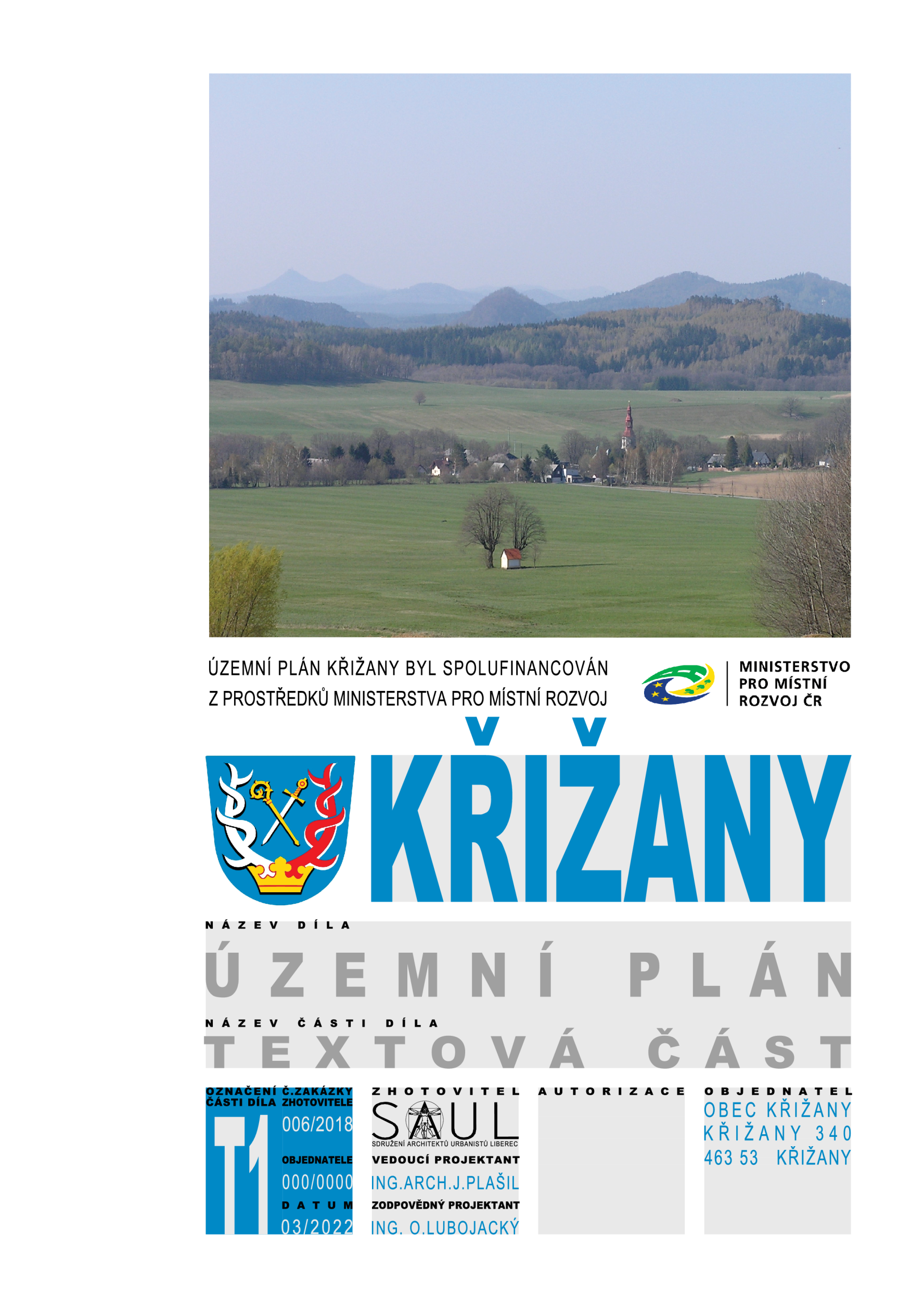  	Identifikační údaje	AUTORSKÝ KOLEKTIV	OBSAH TEXTOVÉ A GRAFICKÉ ČÁSTI	Obsah textové částiSoučástí textové části je:Schéma základní komunikační kostry								- za str. 22Schéma vymezení krajinného členění a významných krajinných dominant		- za str. 32Schéma prvků nelesní zeleně 									- za str. 34	Obsah grafické části	Seznam použitých zkratek, vysvětlivkyA	Vymezení zastavěného územíŘešeným územím (dále též ř.ú.) Územního plánu Křižany (dále též ÚP Křižany, ÚP, územní plán) je celé správní území obce Křižany tvořené katastrálními územími Křižany a Žibřidice.Zastavěné území pro celé správní území obce Křižany se vymezuje k datu 20.7.2020.Zastavěné území je zobrazeno ve výkresech:Výkres základního členění území (1), Hlavní výkres (2),Výkres koncepce technické infrastruktury (3).B	základní Koncepce rozvoje území OBCE, ochrany a rozvoje jeho hodnotB.1	Požadavky na plnění úlohy obce v širším územíPři rozhodování o změnách využití území obce Křižany zohlednit podmínky a respektovat vazby v širším území:v rámci stabilizovaného území s přirozeným vývojem směřovat k maximálnímu využití místních zdrojů a socioekonomickému rozvoji území,ve struktuře osídlení respektovat postavení obce Křižany jako ostatní obce (nestřediskové) ve spádovém obvodu centra osídlení nadregionálního významu Liberce,rozvíjení funkčních kooperací na bázi intenzivnějších pracovních a obslužných kontaktů, zejména s městem Liberec (např. občanské vybavení vyššího významu, služby aj.) a s dalšími obcemi v rámci dobrovolného svazku obcí Podještědí,význam obce jako příměstského střediska rekreace se zázemím polyfunkčního centra cestovního ruchu Liberec,propojení turistických oblastí – multifunkční turistický koridor Nová Hřebenovka (dále též MTK Nová Hřebenovka, MTK Hřebenovka),zvýšení ochrany proti povodním navyšováním retenčních schopností krajiny a realizací adekvátních protipovodňových opatření na Ještědském potoce a jeho přítocích,provázanost prvků ÚSES nadregionálního a regionálního významu, odtokové poměry v území a další hlediska ochrany životního prostředí.B.2	Hlavní cíle a zásady koncepce rozvoje území obceB.2.1	HOSPODÁŘSKÝ PILÍŘHOSPODÁŘSKÁ ZÁKLADNAPosilovat životaschopnost ekonomických aktivit a podpořit rozšíření nabídky pracovních příležitostí:požadavky na umístění nových ekonomických aktivit realizovat zejména na stabilizovaných a rozvojových plochách výroby drobné a služeb (VD), plochách smíšených výrobních jiných (HX),při využívání brownfields, pokud to umožní stav objektů, místo a charakter okolní zástavby, nevylučovat možnosti jiných nevýrobních funkcí, umožnit rozvoj individuálních hospodářských aktivit v promísení s ostatními funkcemi obce včetně bydlení při zajištění minimalizace negativních dopadů na kvalitu prostředí a pohodu bydlení,posilovat sektor služeb jako jeden z pilířů zaměstnanosti umisťováním provozoven výrobních i nevýrobních služeb, za dodržení podmínek stanovených v regulativech ÚP a hygienických limitů, zejména v rámci ploch smíšených výrobních jiných (HX),podporovat rozvoj zemědělské a lesnické výroby odpovídající plošným pěstitelským a chovatelským podmínkám, podporovat zejména využití pozemků I. a II. třídy ochrany ZPF, upřednostňovat rozvoj ekologických forem zemědělské výroby s rozšířením možností i pro agroturistiku, využívat zejména stávající areály s vazbou na volnou krajinu a předmětný půdní fond.Rozvíjet obec i jako středisko příměstské rekreace, při tom využívat potenciál, založený na kulturních a přírodních hodnotách území:vybudováním příslušné infrastruktury podporovat systémový rozvoj příměstské rekreace a volnočasových aktivit,upřednostňovat rozvoj tzv. šetrného cestovního ruchu ve smyslu ochrany přírodních a krajinných hodnot.dopravní infrastrukturaProvázat a vyvážit jednotlivé druhy dopravy tak, aby jako bezpečná, plynulá, spolehlivá a rozšiřitelná podporovala dostupnost a rozvoj obce:chránit koridor pro racionalizaci jednokolejné železniční trati Liberec – Česká Lípa,rozvíjet dopravní vazby na vyšší centra osídlení, zejména v dopravním koridoru silnice III/2784 (Osečná) - Světlá pod Ještědem - Liberec a umožnit její rekategorizaci na silnici II. třídy,stabilizovat a humanizovat silnice III. třídy zajišťující napojení na vyšší dopravní systém a okolní obce,zlepšovat přístupnost okrajových částí obce a lokalit nové zástavby zkvalitňováním a rozšířením sítě místních komunikací,v dopravních prostorech silničních komunikací vytvářet územní podmínky pro rozvoj pěší dopravy (zejména pro chodníky v zastavěném území).Upřednostňovat a posilovat systém veřejné dopravy osob (dále jen VDO) založený na železniční trati a síti autobusových linek:doplněním nových autobusových zastávek,optimalizací dopravního spojení, zejména s centrem osídlení Liberec,rozvojem pravidelného propojení linek místní autobusové dopravy ve vztahu k osobní vlakové dopravě a železniční stanici Křižany.Vytvářet územní podmínky pro bezproblémové odstavování vozidel u jednotlivých aktivit na území obce, zejména pro rekreační návštěvníky. Rozvíjet a zkvalitnit síť cyklistických a pěších tras, zejména v rámci multifunkčního turistického koridoru Hřebenovka, zajistit jejich provázanost na sousedící obce. TECHNICKÁ INFRASTRUKTURARozvíjet spolehlivý a kapacitou odpovídající systém technické infrastruktury, nezbytný pro udržitelný rozvoj území:upřednostňovat účelně koordinované vedení sítí technické infrastruktury v rámci ploch veřejných prostranství s převahou zpevněných ploch (PP) a ploch dopravy silniční (DS),vytvářet územní podmínky pro realizaci rozsáhlého programu úspor vody a energií v oblastech výrobních, distribučních a spotřebních systémů, podporovat alternativní zdroje energie, zejména se samozásobitelskou funkcí a situovaných jako technická součást staveb, s přihlédnutím k požadavkům na eliminaci lokálních topenišť a využití potenciálu území a zajištění spolehlivosti dodávek energií,na správním území obce umožnit potenciální výstavbu fotovoltaické elektrárny v lokalitě bývalé cihelny jako nové možné využití brownfields.Kontinuálně udržovat a rozvíjet stávající systém zásobování vodou: chránit místní zdroje pitné vody, zvyšovat podíl obyvatel napojených na veřejný vodovod jeho rozšiřováním do okrajových částí a rozvojových ploch,vytvářet podmínky pro záchyt vody v krajině, vhodně využívat dešťovou vodu tam, kde je možná náhrada za vodu pitnou.Založit oddílný kanalizační systém v částech obce s hustější zástavbou a napojit na něj maximální počet stabilizovaných i rozvojových ploch, při tom zvážit míru ekonomické efektivity a přínosu pro zlepšení životního prostředí:-	založit parciální systémy splaškové kanalizace ukončené na místních ČOV,-	v ostatních územích přijmout taková technická opatření pro individuální čištění splaškových vod, aby kvalita vypouštěných vyčištěných vod byla v souladu s platnou legislativou,-	důsledně oddělit srážkové vody a zajistit nátok pouze splaškových vod do veřejné splaškové kanalizace, -	zajišťovat maximální využití a vsakování srážkových vod v místě jejich vzniku, zbylé regulovaně odvádět do vodotečí, řešit pozdržení srážkové vody v krajině k eliminaci eroze.U nové výstavby požadovat napojení na dostupnou technickou infrastrukturu, novou výstavbu povolovat i bez přítomnosti veřejné vodovodní a stokové sítě v místě stavby - do doby výstavby vodovodní sítě a splaškové kanalizace v místě umožnit individuální řešení s tím, že po jejich vybudování se bude nutné napojit.Kontinuálně rozvíjet energetické systémy obce, kapacity a spolehlivost dodávek na stabilizovaných i rozvojových plochách: za tímto účelem kontinuálně provádět úpravy distribučních systémů VN elektrické energie, doplnit systém trafostanic o nové,stabilizovat a rozvíjet zařízení výroby elektrické energie z obnovitelných zdrojů.Vytvářet územní podmínky pro zlepšení služeb spojů a telekomunikací ve vztahu k potřebám území, zejména rozvíjet dostupnost sítí s vysokou propustností dat.Podporovat a rozvíjet systém sběru a třídění domovního odpadu, stabilizovat provoz sběrného dvora a vytvořit podmínky pro vznik komunitní kompostárny.b.2.2	SOCIÁLNÍ PILÍŘ	obyvatelstvo, bytový fondRozvoj obce koncipovat na orientační výhledovou velikost cca 1200 trvale bydlících obyvatel k roku 2035, dosažitelnou v rámci standardně očekávaných trendů přirozené měny i migrace.Dopravní a technickou infrastrukturu a veškeré jevy vázané na tzv. uživatele území dimenzovat na cca 1500 potenciálních uživatelů území.Podle orientační výhledové velikosti obce v souvislostech s nároky na kvalitu bydlení, předpokládaný vývoj velikosti cenzové domácnosti a předpokládanou pozitivní migraci obyvatel do obce zajistit rozvojové plochy pro bydlení nabídkou:zastavitelných ploch smíšených obytných venkovských (SV), intenzifikací využití stabilizovaných ploch smíšených obytných venkovských (SV) v zastavěném území,využitím potenciálu pro novou výstavbu bytů ve stabilizovaných i rozvojových plochách smíšených výrobních jiných (HX) a občanského vybavení veřejného (OV). Podporovat sílící rekreační význam obce založený na využití příznivých přírodních podmínek pro cestovní ruch – potenciál Ještědského hřbetu a Podještědí, rozšířením rekreačních kapacit, při zachování architektonické kvality jednotlivých objektů i celkové urbanistické struktury obce v propojení s krajinou.občanské VYBAVENÍZvyšovat kvalitu bydlení rozvojem občanského vybavení a veřejných prostranství v závislosti na skutečných potřebách obyvatelstva. Včas reagovat na předpokládanou demografickou změnu struktury obyvatelstva.Posilovat význam centrální části obce (mezi kostelem a letním amfiteátrem v Křižanech) stabilizováním zařízení občanského vybavení a podporovat rozvoj lokálního centra v Žibřidicích u školy.Územně podporovat dostupnost a zkvalitňování zejména veřejných služeb (školství, kultura, zdravotnictví, sociální služby) a turisticko rekreačních služeb a s tím související základní a doprovodné infrastruktury:v rámci stabilizovaných i rozvojových ploch občanského vybavení – sport (OS) vytvářet podmínky pro zkvalitňování a rozvoj sportovně rekreačních zařízení.Z hlediska občanského vybavení zachovávat blízké vazby či promíšení drobných provozoven s obytnou funkcí.	bezpečnostBránit další urbanizaci inundačních území, koordinovat realizaci protipovodňových opatření na Ještědském potoce a jeho přítocích:revitalizovat koryta Ještědského a Druzcovského potoka a jejich přítoků, zvyšovat průtočnost mostů a postupně uvolňovat záplavové území od nevhodné zástavby.b.2.3	ENVIRONMENTÁLNÍ PILÍŘ	PŘÍRODNÍ PODMÍNKY Respektovat omezující význam CHOPAV Severočeská křída pro budoucí urbanizaci.Zvyšovat ekologickou stabilitu území, zejména ochranou nezastavěného území, realizací skladebných částí územního systému ekologické stability, rozvojem krajinné zeleně a vodních prvků v území, při územním rozvoji nesnižovat retenční schopnost krajiny a vytvářet v krajině podmínky pro její zvyšování:zachovat a propojovat nezastavitelné proluky sídelní a krajinné zeleně do souvislých pásů pronikajících do zastavěného území z volné krajiny,posilovat význam vodních ploch a toků, provádět úpravy jejich koryt zejména přírodě blízkým způsobem, stabilizovat stávající a zakládat nové vodní plochy ve volné krajině.Zemědělské hospodaření směřovat zejména k ochraně a údržbě krajiny:intenzivnější formy zemědělské výroby rozvíjet v lokalitách aktuálně intenzivně využívaných, zejména na půdách s vyšší třídou ochrany a odvodněných a na evidované orné půdě, zejména na scelených honech v jižní části sídla Křižany a na území Žibřidic, v ostatních částech obce zemědělskou výrobu orientovat především na zachování alespoň extenzivní údržby ploch i za cenu nezužitkování biomasy,zatímně respektovat existenci dosud funkčního drenážního odvodnění na využívané zemědělské půdě, do budoucna iniciovat vyhodnocení funkčnosti a potřebnosti těchto zařízení,na území Přírodního parku Ještěd nepovolovat pěstování biomasy a rychle rostoucích dřevin (energetické plodiny) nepůvodních druhů dřevin, rostlin a jejich kříženců pro technické a energetické účely,volnou krajinu chránit před zastavěním a prioritně využívat pro rozvoj zastavěné území a zastavitelné plochy. Při povolování staveb zabránit vytváření enkláv zemědělských pozemků, ve kterých by se znemožnilo nebo ztížilo obdělávání zemědělské půdy v sousedství stavebních pozemků.Zachovat zastoupení lesní půdy a členitost okrajů lesů, umožnit využití lesních pozemků i pro funkce mimoprodukční (např. rekreace).	kvalita životního prostředíÚpravami funkčního využití a prostorového uspořádání, dobudováním technické infrastruktury a dalšími urbanistickými postupy snižovat územně založená environmentální rizika a škodlivé dopady lidské činnosti na životní prostředí a zdraví obyvatel:zvyšování kvality ovzduší,ochrana zdrojů pitné vody,snižování množství nečištěných odpadních vod,snižování množství netříděných tuhých komunálních odpadů,sanace a revitalizace ploch starých ekologických zátěží,zefektivňování nutných záborů půdy,opatření proti povodním,odstraňování bariérových efektů komunikací,odstraňování vzájemného negativního ovlivňování funkcí obce,odstraňování negativních dopadů vysokých hladin hluku v prostředí na veřejné zdraví.B.3	Hlavní cíle a zásady ochrany a rozvoje hodnot územíVe veřejném zájmu chránit a rozvíjet přírodní, civilizační a kulturní hodnoty území, včetně urbanistického, architektonického a archeologického dědictví.Zachovat ráz urbanistické struktury území, struktury osídlení a jedinečné kulturní krajiny, které jsou výrazem identity území, jeho historie a tradice.Ochranu hodnot území provázat s potřebami ekonomického a sociálního rozvoje v souladu s principy udržitelného rozvoje území.Posilovat právní jistotu veřejných a soukromých zájmů v území koordinovanou regulací záměrů na změny v území a rozlišením jejich priorit.B.3.1	civilizační A KULTURNÍ HODNOTYRespektovat, chránit a rozvíjet stávající veřejnou infrastrukturu obce jako významný předpoklad zachování její stability a možností rozvoje:chránit veřejná prostranství před zastavěním a zvyšovat jejich kvalitu. Při zástavbě zastavitelných ploch sledovat návaznost na urbanistickou strukturu obce:ve smyslu rozvoje území umisťovat prostorově adekvátní objekty v rámci stanovených prostorových regulativů. Na území obce respektovat nemovité kulturní památky zapsané do Ústředního seznamu nemovitých a movitých kulturních památek.Respektovat, chránit a udržovat veškeré hodnotné stavby, které nejsou kulturními památkami, ale mají nespornou kulturně historickou hodnotu, jsou dokladem stavebního vývoje obce a svým umístěním a vzhledem utvářejí charakter místa, jsou to zejména architektonicky cenné stavby: Křižanyč.p. 5,4,5,10,13,14,16,18,19,20,22,23,26,27,29,30,31,32,34,36,37,38,40,44,45,46,47,48, 49,50,51,52,53,54,56,57,59,60,63,65,67,69,70,73,74,76,77,78,81,88,92,95,97,115,117, 124,132,142,145,147,156,165,173,175,189,193,196,210,211,227,233,245,265,277,288, 301,310,326,406,424,427,Žibřidiceč.p. 1,2,3,5,7,11,12,13,14,15,17,18,20,21,21,23,24,25,26,27,32,35,36,39,41,50,51,63,95, 96,98,108,109,133,137,144,146,157,163,166,169,170,174,177,178,185,187,196,204,217,239,242,255,258,259,270,technické stavby na železniční trati (tunel, skladiště, výpravní budova, stavědlový domek a strážní domek), historické stavby transformátorů a v Žibřidicích stodoly u zemědělských statků.Chránit a udržovat hřbitovy, drobné sakrální stavby, válečné hroby a pietní místa. Respektovat místní stavební dominantu kostel sv. Maxmiliána ve středu sídla Křižany.Respektovat území s vyšší pravděpodobností výskytu archeologických nálezů ÚAN I. (Křižany, Žibřidice, Novina) a ÚAN II. (Druzcov), zejména s důrazem na záchranný archeologický průzkum v dostatečném předstihu před plánovanou výstavbou. B.3.2	přírodNÍ a krajinNé HODNOTYRespektovat územní podmínky pro zabezpečení ochrany přírodních a krajinných hodnot území vyjádřené stanovenými limity využití území, zejména: přiměřeným využíváním území v souladu s principy udržitelného rozvoje, ochranou ložisek nerostných surovin,ochranou vodních ploch a toků,ochranou půdního fondu, při rozvoji obce pouze v odůvodněných případech využívat pro zastavitelné plochy zemědělské pozemky I. a II. třídy ochrany ZPF, minimalizovat zábory lesní půdy,ochranou ovzduší,obecnou (přírodní park, ÚSES, VKP ze zákona), zvláštní (památný strom, přírodní památka) a mezinárodní (EVL) ochranou přírody a krajiny.Zajistit ochranu krajinářsky cenných geomorfologických, geologických útvarů a pozůstatků po staré hornické činnosti.Chránit a odpovědně užívat plochy přírodní (NP) pro územní identifikaci vybraných ploch pro naplňování zvláštní (přírodní památka, EVL) a obecné (biocentra ÚSES) ochrany přírody a krajiny.Respektovat případný výskyt zvláště chráněných druhů rostlin a živočichů předpokládaný zejména v EVL Horní Ploučnice a místy i ve zdejších v přirozených biotopech, provádět patřičnou údržbu travnatých partií na nezemědělských i zemědělských pozemcích v těchto plochách.Stabilizací funkční struktury území umožnit realizaci opatření vedoucích k revitalizaci krajiny, posílení jejích retenčních schopností, zachovat a propojovat nezastavitelné proluky sídelní a krajinné zeleně do souvislých pásů.V prvcích ÚSES hospodařit v souladu se zásadami ÚSES. Nepřipouštět zde změny ve využití území, stavby a činnosti, které by zhoršily jejich ekologickou stabilitu, či které by podstatně ztížily nebo znemožnily jejich funkčnost či budoucí realizaci.Chránit prvky a linie vzrostlé nelesní zeleně („dřeviny rostoucí mimo les“) tvořící krajinné hodnoty místního významu:podpořit zakládání nelesní zeleně v krajině, zejména formou doprovodných liniových výsadeb podél místních a účelových komunikací, u místně příslušného orgánu ochrany přírody a krajiny iniciovat vyšší ochranu vytipovaných prvků vzrostlé nelesní zeleně (viz schéma).C	Urbanistická koncepce včetně urbanistické kompoziceC.1	Urbanistická koncepce C.1.1	OBECnÉ ZÁSADYUrbanistická koncepce daná zejména vymezením ploch s rozdílným způsobem využití a stanovením intenzity a výšky zástavby je definována v Hlavním výkresu (2) a následujících zásadách:zachovat a rozvíjet přiměřenou promíšenost funkční struktury venkovského sídla,rozvíjet zejména funkce bydlení, občanského vybavení, výroby a služeb v účelně uspořádané struktuře veřejných prostranství a veřejné infrastruktury a v optimální symbióze s navazujícími plochami volné krajiny.Považovat základní uspořádání funkční a prostorové struktury obce za stabilizované, pokračovat v relativně rovnoměrném rozvoji zastavitelných ploch návazně na zastavěné území:zachovat stávající uspořádání sídelní struktury území s hlavním centrem v Křižanech (cca prostor od kostela sv. Maxmiliána, kolem obecního úřadu až po multifunkční společenské centrum) a dílčím centrem v Žibřidicích (prostor u ZŠ, MŠ, kostela sv. Šimona a Judy),stavebně intenzifikovat zastavěné území při současném využívání ploch mezilehlých, zbytkových a ploch po případných demolicích objektů špatného stavebního stavu,přednostně využít proluk funkční a prostorové struktury stabilizovaných částí sídel se zohledněním aktuálně dosažitelné kvality zástavby a zachování fragmentace zástavby systémem sídelní zeleně,kultivovat veřejná prostranství v centrálních částech sídel Křižany, Žibřidice a u železniční stanice,revitalizovat prostory podél Ještědského potoka s přihlédnutím k potřebám ochrany proti povodním,stabilizovat a revitalizovat výrobní a zemědělské areály na okrajích zastavěného území,revitalizovat plochy brownfields,ve volné krajině nezakládat nová sídla ani samoty.C.1.2	Požadavky na plošné uspořádání území Při rozhodování ve všech plochách s rozdílným způsobem využití musí být splněny podmínky jejich plošného uspořádání. BYDLENÍZajišťovat potřeby a rozvoj bydlení přednostně:intenzifikací využití stávajících pozemků a objektů na stabilizovaných plochách smíšených obytných venkovských (SV), novou výstavbou na zastavitelných plochách smíšených obytných venkovských (SV) umístěných v prolukách a na okrajích souvisle zastavěného území (plochy Z2 – Z6, Z8 – Z12, Z14, Z16 - Z18, Z21 - Z23, Z28 – Z31, Z35, Z43, Z44, Z50 – Z53, Z55 – Z61, Z67 – Z70, Z72 – Z78, Z80 – Z90, Z93 – Z97, Z100, Z106, Z108 – Z119, Z122, Z124, Z126, Z137, Z140, Z141),částečným využitím ploch občanského vybavení veřejného (OV) pro specifické kolektivní bydlení se službami (např. dům pro seniory aj.) – (např. plochy Z40, Z101). částečným využitím ploch smíšených výrobních jiných (HX) např. (plochy Z19, Z42, Z120, Z121),Upřednostňovat výstavbu rodinných domů jako stabilizační prvek obyvatelstva, s možností doplnění o nízkopodlažní výstavbu bytových domů v centru obce.Převážně rozptýlené, stabilizované plochy pro přechodné bydlení – individuální rekreaci (chalupy) s ohledem na jejich charakter a proměnlivost považovat za nedílnou součást ploch smíšených obytných venkovských (SV). V rámci ploch smíšených obytných venkovských (SV) uplatňovat přiměřenou míru integrace doplňujících činností např. z oblasti malovýroby, zemědělského hospodaření, služeb aj. při zachování pohody bydlení.	ROZVOJ OBSLUŽNÝCH FUNKCÍStabilizovat a rozvíjet rozmanité obslužné funkce celoobecního významu zejména na stabilizovaných plochách občanského vybavení veřejného (OV).Rozlišovat následující kategorie ploch a zařízení občanského vybavení, odlišné charakterem poskytovaných služeb a nároků na jejich zajištění:plochy občanské vybavení veřejné (OV): zejména zařízení pro vzdělání a výchovu, sociální služby, péči o rodinu, zdravotní služby, kulturu, veřejnou správu, ochranu obyvatelstva, obchodní prodej, ubytování, stravování, služby, plochy občanské vybavení - sport (OS): zejména zařízení pro koncentrovanou lokalizaci sportovních a sportovně rekreačních činností místního i nadmístního významu v areálech pro denní rekreaci obyvatel obce i cestovní ruch,plochy občanské vybavení - hřbitovy (OH): zařízení pro pietu s parkovými úpravami v kombinaci s pohřebišti.Rozvíjet plochy občanského vybavení veřejného (OV) v návaznosti na centrum sídla Křižany (plochy Z39, Z40, Z41, Z47) a centrum sídla Žibřidice (Z101, Z102, Z103). Pro rozvoj zázemí cestovního ruchu a obslužných funkcí využít plochy u pensionu Karolínka ve východní části Křižan (plochy Z24, Z25, Z26, Z27), plochy po historické chatě u Krkavčích skal pro malé zařízení cestovního ruchu (plocha Z66), plochu po bývalé Jäckelově boudě pro rozhlednu Pod Malým Ještědem (plocha Z7).Plochy občanského vybavení - hřbitovy (H) – hřbitovy v Křižanech a v Žibřidicích považovat za stabilizované. Pro zařízení občanského vybavení a k posílení infrastruktury základních i doplňkových služeb využívat i stabilizované a rozvojové plochy smíšené výrobní jiné (HX) a plochy smíšené obytné venkovské (SV) v reakci na rozmístění a potřeby trvale bydlících obyvatel a ostatních uživatelů území (rozvojové plochy např. Z49, Z120 při silnici III/27241 aj.). 	SPORTOVNÍ A rekreační aktivityPro sportovní vyžití obyvatel stabilizovat a rozvíjet stávající plochy občanského vybavení – sport (OS) v centru sídla Křižany (plocha Z36), stabilizovat plochy fotbalového hřiště v Žibřidicích, rozvíjet plochy sportu pro základní školu v Žibřidicích (plocha Z104).Rozvíjet plochy občanského vybavení – sport (OS) sloužící pro rekreaci obyvatel a ostatních uživatelů území:rozšíření rekreačních aktivit u rybníka Krkavec (plochy Z63, Z64, Z65), plocha pro rekreaci (např. pláž) u výhledové vodní nádrže na Zdislavském potoce (plocha Z127). Z hlediska rekreace soustředit pozornost na využití rekreačního potenciálu vlastního řešeného území pro turistiku, cykloturistiku ve vazbě na širší koncepce a agroturistiku. Stabilizovat v rámci stabilizovaných i rozvojových ploch občanského vybavení veřejného (OV) stávající ubytovací zařízení.Dětská hřiště a drobná sportovní zařízení zachovat i v rámci ploch smíšených (HX, SV), ve kterých rovněž připouštět i vznik dalších zařízení tohoto typu.	ekonomické aktivityVýrobní provozy průmyslového, řemeslného, skladovacího, servisního charakteru včetně stavebních dvorů stabilizovat a rozvíjet na plochách výroby drobné a služeb (VD) umístěných v přiměřené vzdálenosti od území soustředěného bydlení vybavených odpovídající dopravní a technickou infrastrukturou:využít plochy přestavby na části plochy železniční dráhy (plocha P1), bývalé cihelny (plocha P3) a zastavitelnou plochu Z32, zejména pro rozvoj nových výrobních aktivit, služeb a podnikání.Pro zajištění aktivit kapacitní zemědělské výroby a služeb využívat stabilizované a rozvojové plochy výroby zemědělské a lesnické (VZ) s přímou vazbou na zemědělský půdní fond:v sídle Křižany stabilizovat plochy areálu statku (Agrokomplet s.r.o.), areálu Ranchherse, areálu Rolinka z.s., areálu Hyklových, rozvoj statku pana Honsejka (plocha Z62), vytvořit podmínky pro založení farmy s chovem koní a jízdárnou v návaznosti na areál Hyklových v západní části sídla (plocha Z139) a rozvoj zemědělské výroby (chov ovcí) ve východní části sídla (plocha Z142),v sídle Žibřidice stabilizovat plochy areálu statku na okraji centra sídla s možností plošného rozvoje (plocha Z105).Pro servisní činnosti, služby, nerušící výrobu, domy smíšené funkce, zahradnictví event. rodinné farmy využívat stabilizované i rozvojové plochy smíšené výrobní jiné (HX): v sídle Křižany plochy Z19, Z20, Z33, Z42, Z45, Z48, Z49, Z54, P2,v sídle Žibřidice plochy Z91, Z92, Z98, Z99, Z120, Z121.V těchto plochách rozvíjet moderní typy výroby a výrobních služeb bez negativních vlivů za hranice těchto ploch: přednostně využívat plochy po zániku původních výrob – navržené plochy přestavby (brownfields), nevylučovat možnosti rozvoje jiných nevýrobních funkcí (občanské vybavení, bydlení).Individuální hospodářské aktivity (provozovny nerušící výroby a služeb) včetně zemědělských (rodinné farmy) rozvíjet na plochách smíšených obytných venkovských (SV) v promíšení s ostatními funkcemi obce při zajištění minimalizace negativních dopadů na kvalitu prostředí a pohodu bydlení:pro rozvoj rodinných farem využít např. zastavitelné plochy Z61, Z77, Z78, Z89.	Dopravní infrastrukturaDopravní infrastrukturu rozvíjet nad stávajícím systémem: stabilizovat plochy pro železniční dopravu na plochách dopravy drážní (DD), chránit koridor pro racionalizaci železniční trati v úseku Liberec – Křižany - Rynoltice (CNU-D33).silnice všech tříd upravovat v rámci ploch dopravy silniční (DS).Pro zajištění dopravní obsluhy upravovat trasy místních komunikací v rámci ploch veřejných prostranství s převahou zpevněných ploch (PP) a vytvářet územní podmínky pro rozvoj komunikační kostry:napojení rozvojových ploch v lokalitě Pod Nádražím – prodloužení a zkapacitnění místní komunikace (část plochy Z128),napojení rozvojových ploch v lokalitě jižně od centra sídla Křižany – nové místní obslužné komunikace (plochy Z37, Z38),napojení rozvojových ploch v lokalitě u cihelny – prodloužení a zkapacitnění místních obslužných komunikací (plocha Z79),doplnění systému místních komunikací (plochy Z34, Z125) zlepšit přístup ke stávajícím objektům.Pro sportovně rekreační aktivity provozované na cyklistických a pěších trasách nadále využívat stávající cesty v krajině - především v lesích a cesty nově navržené v rámci standardní údržby lesa a zemědělských ploch:při rozvoji cykloturistiky vycházet z průběhu cykloturistických tras.Odstavná a parkovací stání realizovat u jednotlivých aktivit zejména v rámci příslušných ploch (např. občanské vybavení veřejné, občanské vybavení - sport, výroba drobná a služby, smíšené výrobní jiné). 	technická infrastrukturaTechnickou infrastrukturu rozvíjet nad stávajícími systémy:využívat stávající zdroje pitné vody, prověřovat možnosti vybudování zdroje nového, kontinuálně rozvíjet vodovodní řady do okrajových území a rozvojových ploch, založit a rozvíjet parciální systémy splaškové kanalizace ukončené na navržených místních čistírnách odpadních vod ve vymezených zastavitelných plochách vodní hospodářství (plochy Z46, Z71, Z107, Z138), stabilizovat páteřní sítě VN vedení elektrické energie,s požadavky na připojení nových odběrných míst zvyšovat kapacitu stávajících trafostanic VN/NN a dle potřeby vybudovat nové trafostanice včetně připojovacích vedení, iniciovat výstavbu trafostanic TN1, TN2, TN3,respektovat páteřní sítě vedení VTL plynovodů včetně regulační stanice,respektovat stávající elektronické komunikační zařízení (ústředna), radioreleové a mikrovlnné spoje a dálkový optický kabel,v sídle Křižany stabilizovat plochy sběrného dvora a v lokalitě u bioplynové stanice vytvořit podmínky pro založení komunitní kompostárny.	veřejná prostranstvíStabilizovat soubor ploch veřejných prostranství s převahou zpevněných ploch (PP), ploch zeleně sídelní (ZS) a dalších prostor přístupných každému bez omezení a zřizovaných nebo užívaných na území obce ve veřejném zájmu:doplňovat další veřejná prostranství v rámci jednotlivých stabilizovaných, návrhových ploch i ploch přestavby v souladu s obecně závaznými předpisy a podrobnější dokumentací,výstavbou na stabilizovaných plochách neomezovat funkčnost a dostupnost veřejných prostranství, zejména komunikací, hřišť a sídelní zeleně, které jsou nedílnou součástí těchto ploch.Pokračovat v kultivaci ploch zeleně sídelní (ZS) v centru obou sídel a podél Ještědského potoka:propojit kostru sídelní zeleně v nivě Ještědského potoka s volnou krajinou, upravit veřejně přístupnou zeleň v návaznosti na rozvojové plochy bydlení v lokalitě u cihelny (plocha K7),založit aleje podél některých stávajících a navrhovaných místních komunikací, účelových cest a silnic.C.2.	Urbanistická kompoziceKoncepce prostorového uspořádání je určena v Hlavním výkresu (2) vymezenými regulačními bloky s příslušnými kódy určujícími jejich prostorovou regulaci.Respektovat a harmonicky rozvíjet zachovanou prostorovou strukturu obce:zejména využitím proluk a uváženým zastavováním území navazující volné krajiny zachovat kompaktnost obce,uspořádáním území v kontextu osnovy původní zástavby a jejího charakteru, konfigurace terénu a cestní sítě,rozvojem centra obce v Křižanech jižním směrem a využitím zastavitelných ploch v lokálním centru v Žibřidicích,zachováním a rozvojem polyfunkčnosti využití ploch při zachování pohody bydlení a kvalitního životního prostředí,regulovaným rozvojem okrajových částí obce s nízkou intenzitou využití ploch a prostorovým uspořádáním sledujícím jejich optimální začlenění do krajiny,postupným uvolňováním nivy Ještědského potoka od riskantně umístěné zástavby v záplavovém území,respektováním stávající výškové hladiny zástavby.Usměrňováním rozvoje zastavitelných ploch v krajinném zázemí obce a regulativy činností ve volné krajině chránit místní přírodní dominanty i místně významnější vyhlídkové body:Malý Ještěd, Matoušova skála, Bukovka, Lom, Solvayův lom, Čihadla, Havraní návrší, kóta 426, kóta 472, kóta 480, kóta 489, Krkavčí skály na Krkavčím návrší, Táhlý vrch, Stříbrný vrch, Nebeský vrch, Stříbrník, U Dolu,v pohledově exponovaných prostorech a místech výhledů do krajiny neumísťovat prvky, které naruší charakteristické vztahy, měřítko, funkci a využití pohledových prostorů.Zachovat průhledy ze zastavěného území na nadregionální přírodní dominantu Ještěd s horským hotelem a vysílačem. V sídle Křižany:respektovat rozvolněné pásové uspořádání zástavby podél silnic III. třídy, Ještědského potoka a místních komunikací, celkovou úpravou zdůraznit hlavní centrum obce (od kostela po multifunkční společenské centrum), vytvořit ucelené veřejné prostranství s navazujícími plochami upravené zeleně a s lokální stavební dominantou kostela sv. Maxmiliána, zachovat na něj průhledy ze silnice III/27241 a od zástavby u železniční trati,v centrální části připustit vyšší intenzitu a kompaktnost zástavby, rozvíjet zástavbu podél vedlejší osy osídlení tvořené stávající silnicí II/592 (návrh na její rekategorizaci),doplnit proluky v zástavbě, zejména podél silnice III/27241 a podél místních komunikací, směrem k okrajům sídla zachovat rozvolněnou, nepravidelně řazenou nízkopodlažní zástavbu tvořenou zejména izolovanými rodinnými domy s přiměřeně většími pozemky, v části sídla pod nádražím omezit rozvoj tak, aby nedošlo k úplnému splynutí dílčích částí obce doprovázenému ztrátou jejich identity, zachovat pohledové panoráma na zástavbu rodinných domů v převýšené poloze u železniční stanice,východní část sídla pod Ještědem na území Přírodního parku Ještěd považovat za stabilizovanou, orientovat se na omezenou dostavbu proluk, při tom respektovat stávající charakter a strukturu zástavby (zejména měřítko, hmotu a výraz stávající zástavby),výrobní a technologické stavby a zařízení, zejména v rozvojových plochách v centru obce, nesmí narušovat prostor lokality a celkovou siluetu sídla.V sídle Žibřidicerespektovat rozvolněné pásové uspořádání zástavby podél silnice III/27241, Ještědského potoka a místních komunikací, celkovou úpravou zdůraznit centrum sídla, vytvořit ucelené veřejné prostranství s navazujícími plochami upravené zeleně,v centrální části sídla podél silnice III/27241 připustit vyšší intenzitu a kompaktnost zástavby,směrem k okrajům sídla zachovat nepravidelnou, rozvolněnou nízkopodlažní zástavbu (bývalé zemědělské statky) s přiměřeně většími pozemky, nepřipouštět tvorbu souvislých linií nebo uzavřených skupin nové zástavby.Prostorové uspořádání stavebních pozemků v zastavěném území i zastavitelných plochách, včetně staveb na nich umisťovaných, řídit podmínkami prostorového uspořádání stanovenými pro jednotlivé plochy s rozdílným způsobem využití (viz kapitola C.3 a F.4):nepovolovat objemově a výškově nepřiměřenou zástavbu,upřednostňovat výstavbu solitérních staveb s potřebnými vzájemnými odstupy,zachovat rozptýlený charakter zástavby s nepravidelným řazením v okrajových částech, citlivě zapojovat novou zástavbu mezi stávající přírodní prvky (např. prvky vzrostlé zeleně, drobné vodní toky aj.), zachovat nezastavitelné proluky sídelní a krajinné zeleně zpřístupňující volnou krajinu ze zastavěného území, zachovat typickou fragmentaci zástavby,technologické stavby a zařízení nesmí narušovat prostor lokality a celkovou siluetu obce či jejích částí.C.3	Vymezení zastavitelných ploch a ploch přestavbyVymezení plošného a prostorového uspořádání území je zobrazeno v Hlavním výkrese (2).Označení návrhových ploch v textové i grafické části zahrnuje:Plochy zastavitelné:       	Z1 - 12, Z14, Z16 – Z142Plochy přestavby:          	P1 – P5Plochy změn v krajině:  	K1 – K9  (viz kapitola E.1)Regulační kód rozvojových ploch v textové i grafické části zahrnuje: 			 SV.1.10.80rozdílný způsob využití (funkce)		  výšková hladina zástavby  (výška) 						     max. koeficient zastavění nadzemními stavbami (Kn)								        min. koeficient zeleně (Kz)Vysvětlení podmínečně přípustného využití ploch v tabulkách Tab. C.3_1 –  Tab. C.3_2.podmínky: (platí jednotně pro celou vymezenou plochu)HL1	při umisťování staveb prokázat dodržování hygienických limitů hluku z provozu na stabilizovaných plochách dopravy drážní, dopravy silniční, výroby drobné a služeb v budoucích chráněných venkovních prostorech stavebHL2	při umisťování staveb prokázat dodržování hygienických limitů hluku z rozvojových ploch dopravy silniční, výroby drobné a služeb v budoucích chráněných venkovních prostorech staveb.OK 	v dalších stupních projektové přípravy vytvořit podmínky pro umístění přilehlých navržených místních obslužných komunikací vč. bezmotorové dopravy a doprovodné zeleněVP	v dalších stupních projektové přípravy prokázat způsob vymezení veřejných prostranství na celé ploše vč. návaznosti na širší územíTI	v dalších stupních projektové přípravy prokázat řešení vnitřní technické infrastruktury na celé ploše vč. návaznosti na širší území, nepřipouštět individuální řešení likvidace splaškových vod u jednotlivých staveb CH	v dalších stupních projektové přípravy prokázat, že využitím plochy nebudou negativně ovlivněny zvláště chráněné druhy rostlin a živočichůAZ	v dalších stupních projektové přípravy situovat stavby mimo zpřesněnou aktivní zónu záplavového územímax. ST. 	maximální počet staveb hlavního resp. přípustného využití na plochách smíšených obytných venkovskýchTab. C.3_1: Vymezení ploch zastavitelných (Z) Pozn.: Číslování ploch není spojité vzhledem k vypuštění některých ploch v průběhu pořizování ÚP.Tab. C.3_2:	Vymezení ploch přestavby (P)C.4	Systém sídelní zeleněSystém sídelní zeleně na území obce zahrnuje:plochy zeleně sídelní (ZS) vymezené v grafické části dokumentace na plochách stabilizovaných (zeleň veřejná, vyhrazená, soukromá),pozemky zeleně sídelní, které budou řešeny v rámci zastavitelných ploch s rozdílným způsobem využití,zeleň integrovanou (prvky vzrostlé nelesní zeleně) v rámci ploch s rozdílným způsobem využití (veřejná i neveřejná na soukromých pozemcích),systém sídelní zeleně na území obce Křižany plynule navazuje na systém krajinné zeleně.Obecné podmínky:systém sídelní zeleně chránit a rozvíjet v rámci uvedených ploch s rozdílným způsobem využití včetně vzrostlé nelesní zeleně („dřeviny rostoucí mimo les“),provádět rekonstrukce (doplnění mobiliářů, úpravy cest a pěšin, pěstební úpravy aj.) veřejně přístupných parkově upravených ploch,rozvíjet ochrannou zeleň v areálech soustředěných ekonomických aktivit a okolo provozů s potenciálním negativním vlivem na okolní prostředí,rozvíjet doprovodnou zeleň s ekologicky stabilizační funkcí podél vodních ploch a toků (plochy vodní a vodohospodářské), vždy s ohledem na zajištění odtoku velkých vod,širokou škálu prolínajících se druhů nelesní zeleně (solitérní, liniová, vyhrazená, soukromá) umisťovat v rámci jednotlivých ploch stabilizovaných, zastavitelných ploch a ploch přestavby, rozsah a umístění zeleně zohlednit na základě místních podmínek a návaznosti na širší území. Pro podrobné řešení zeleně v dalších stupních projektové přípravy na stabilizovaných i rozvojových plochách (DÚR, revitalizace, dostavba,...) se stanovuje:koeficient zeleně Kz v kapitole F.4 Podmínky prostorového uspořádání.D	Koncepce veřejné infrastrukturyD.1	Dopravní infrastrukturaKoncepce dopravy, stanovená především vymezením dopravních ploch a koridorů, je zakreslena v Hlavním výkresu (2) a ve Schéma základní komunikační kostry.Umístění bodových a liniových prvků dopravní infrastruktury navržených v ÚP Křižany je provedeno ve vztahu k plochám dopravy drážní (DD), dopravy silniční (DS), veřejných prostranství s převahou zpevněných ploch (PP) a hranám parcel, jejich upřesnění bude předmětem dalších fází projektové přípravy.d.1.1	Železniční dopravaÚzemně chránit koridor železniční trati Liberec - Česká Lípa v úseku Liberec - Rynoltice – racionalizace jednokolejné trati a elektrizace bude mít územní dopady v rámci vymezeného koridoru CNU-D33 tvořeného plochami dopravy drážní (DD), zajišťovat dosažení stanovených parametrů pomocí regulativů uvedených v kapitole F.3.2 Omezení využití ploch stanovená v ÚP:modernizovat zabezpečení stávajícího úrovňového železničního přejezdu, vytvářet územní podmínky pro zlepšení stavu a využití železniční stanice,v rámci ploch veřejných prostranství s převahou zpevněných ploch (PP) v kontaktu s železniční stanicí zajistit územní podmínky pro zastávku a otočku místní autobusové dopravy a odstavování osobních automobilů.d.1.2	Silniční dopravaSILNICE II. A III. TŘÍDYObecně při umisťování staveb v blízkosti silnic II. a III. třídy respektovat Normovou kategorizaci krajských silnic II. a III. třídy, to znamená v dalších stupních projektové přípravy prokázat v úseku přilehlém k danému pozemku pro výstavbu možnost dosažení příslušné kategorie komunikace:podle příslušné kategorie respektovat prostor pro umístění potenciálních doprovodných komunikací pro nemotorovou dopravu,respektovat stávající silniční aleje a podle místních podmínek i prostor pro umístění nových silničních alejí.Možnost dosažení stanovených parametrů základní komunikační kostry tvořených plochami dopravy silniční (DS) zajišťovat regulativy uvedenými v kapitole F.3.2 Omezení využívání ploch stanovená ÚP.Trasy silnic stavebně upravovat ve vazbě na návrhové kategorie: silnice II/592 (Nová Ves - Chrastava - Kryštofovo Údolí – Křižany – Osečná), trasa stabilizována, úsek Osečná – Chrastava rekategorizovat na silnici III. třídy, návrhová kategorie S 7,5/60,silnice III/2784 (Český Dub – Liberec), trasa stabilizována v trase stávající silnice III. třídy, úprava a rekategorizace na silnici II. třídy v rámci vymezeného koridoru CNZ-ZUR_D16A, zajišťovat dosažení stanovených parametrů pomocí regulativů uvedených v kapitole F.3.2 Omezení využití ploch stanovená ÚP, návrhová kategorie S 9,5/60,silnice III/27241 (Křižany – Dubnice), trasa stabilizována, návrhová kategorie S 7,5/60,silnice III/27242 (Křižany – Zdislava), trasa stabilizována, návrhová kategorie S 6,5/50,silnice III/27243 (Křižany – Zdislava), trasa stabilizována, návrhová kategorie S 7,5/60,silnice III/27244 (Křižany – Rynoltice), trasa stabilizována, návrhová kategorie S 7,5/60,silnice III/27246 (Křižany – stávající silnice III/2784), úprava směrových oblouků v rámci vymezeného koridoru CNU-D01, zajišťovat dosažení stanovených parametrů pomocí regulativů uvedených v kapitole F.3.2 Omezení využití ploch stanovená ÚP, návrhová kategorie S 7,5/60.Postupně odstraňovat komunikační závady na silniční síti spočívající v nedostatečném šířkovém, směrovém uspořádání, lokálně zúžených profilech, nepřehledných místech, v absenci chodníků a nekompletním dopravním značení:podél průtahů silnic III/27241, části III/27246 zastavěným územím a rekategorizované silnice III. třídy (úsek Křižany centrum – železniční stanice) postupně doplňovat alespoň jednostranný chodník, v místech, kde stávající uspořádání komunikace těmto požadavkům neodpovídá, dopravní prostor na toto uspořádání rozšířit při přednostním využití obecních a nezastavěných pozemků.MÍSTNÍ KOMUNIKACEJako místní sběrné komunikace (MSK), s výraznějším dopravním významem, považovat stávající průtahy silnic II/27241 a III/27246 zastavěným územím, postupně realizovat úpravy s cílem dosažení navrhovaného typu příčného uspořádání (dále jen typ):III/27241 typ: MS2 8/8/50III/27246 typ: MS2 8/8/50, doplnit minimálně jednostranné chodníky, vybudovat zálivy v rozsahu autobusových zastávek.Jako významnější místní obslužné komunikace (MOK) s výraznějším dopravně obslužným významem považovat komunikaci ve středu obce mimo trasy průtahů silnic III. třídy a ve východní části sídla Křižany zpřístupňující zástavbu podél Ještědského potoka.Minimální typ příčného uspořádání (dále jen typ) dvoupruhových obousměrných komunikací bude MO2k -/5,5/30 a minimální typ příčného uspořádání jednopruhových obousměrných komunikací s výhybnami MO1k -/4,5/30.Realizovat nové místní obslužné komunikace v lokalitách:Křižany pod nádražím (část plochy Z128), typ MO2k -/5,5/30,Křižany centrum (plochy Z37, Z38), typ MO2 8/6,5/30, Křižany u cihelny (plocha Z79), typ MO2 8/6,5/30.Dopravní přístup ke stabilizovaným i zastavitelným plochám nebo jednotlivým stavebním pozemkům z vyšší dopravní kostry zajistit pomocí ostatních místních komunikací s návrhovým šířkovým uspořádáním odpovídajícím cílové dopravě a stanoveným na základě dopravně technického posouzení, minimálně typ MO1k -/4/30 u jednopruhových obousměrných místních komunikací s výhybnami po 80 - 100m přednostně v místech zpevněných vjezdů na pozemky:části místních komunikací zpřístupňujících stávající zástavbu (plochy Z34, Z125). Potenciální trasy nemotorové dopravy považovat s ohledem na zatížení místních komunikací za jejich přirozenou součást.Dopravní připojení navržených ploch řešit z místních obslužných komunikací, které mají územní předpoklady pro realizaci příslušného návrhového typu, případně jejich rekonstrukcí, vyvolanou jejich zanedbaným stavem, zajišťující bezproblémové napojení na základní komunikační kostru sídelního útvaru: tam, kde nové zastavitelné plochy navazují na stávající plochy stejné funkce, zajistit odpovídající dopravní napojení na místní komunikace s veřejným provozem.Zlepšit propustnost území a zpřístupnění zemědělských ploch (v souladu s provedenými KPÚ) realizací účelových komunikací (typ P4/30):propojení účelových komunikací a silnic III. třídy pod železniční stanicí a ve východní části sídla Křižany (plochy Z128, Z131),propojení účelových komunikací u kapličky (plocha Z129),propojení účelových komunikací v JV části sídla Křižany u Druzcova (plochy Z132, Z133, Z134, Z135),propojení silnice III/27242 s účelovou komunikací u rybníka Krkavec (plocha Z130)propojení účelových komunikací za bývalou cihelnou (plocha Z136).Možnost dosažení stanoveného návrhového typu v rámci ploch veřejných prostranství s převahou zpevněných ploch (PP) vymezovaných v souladu s obecně závazným předpisem zajišťovat regulativem uvedeným v kapitole F.3.2 Omezení využívání ploch stanovená ÚP.d.1.3	Veřejná doprava osob (VDO)Systém obsluhy řešeného území autobusovou dopravou zachovat po průtazích silnic II. a III. třídy.V rozsahu prostorů autobusových zastávek, zejména v rámci ploch dopravy silniční (DS) upravovat zálivy pro vozidla s opatřeními na ochranu přecházejících nebo čekajících cestujících:vytvořit územní předpoklady pro realizaci nových autobusových zastávek ve východní části sídla Křižany na silnici III/27246 a u lokality nové výstavby při silnici k nádraží.V rámci železniční stanice a přilehlých stávajících ploch dopravy drážní (DD) zajistit územní podmínky pro rozvoj přidružených služeb (např. úschovna kol) aj. a pro odstavování osobních vozidel, otočku a zastávku místní autobusové dopravy. d.1.4	Doprava v kliduStabilizovat stávající parkovací plochy na území obce a realizovat nová veřejná parkoviště vymezená na plochách veřejných prostranství s převahou zpevněných ploch (PP) u domu pro seniory s kapacitou cca 16 stání (plocha Z38),v rámci ploch občanského vybavení – sport (OS) u rybníka Krkavec (plocha Z63) s kapacitou cca 25 stání.Při rozhodování o změnách v území respektovat normovou potřebu odstavných stání, kterou je třeba umístit na daných plochách s rozdílným způsobem využití:na plochách občanského vybavení veřejného (OV), občanského vybavení - sport (OS) zajistit odpovídající počet parkovacích míst pro návštěvníky zařízení.d.1.5	NEMOTOROVÁ dopravaV zastavěném území podél průtahů silnic III/27241, III/27246 a silnice III. třídy k železniční stanici zajistit prostor a postupně budovat alespoň jednostranný chodník šířky min. 1,5 m.Stabilizovat turistické a cyklistické trasy zrealizované v rámci multifunkčního turistického koridoru (MTK) Hřebenovka (D42p,c):využívat stávající účelové komunikace, lesní účelové cesty a pěšiny, které umožní celoroční pohyb osob a využití pro různé formy turistiky,stavební zásahy zaměřit zejména na nutnou údržbu a obnovu stávajících účelových lesních cest a pěšin, technických opatření, značení a turistického mobiliáře.Stabilizovat stávající cykloturistické trasy: v koridoru MTK Hřebenovka - úseky cyklotras č.3007, č.21 a č.25, v trasách nadmístního významu č.15 - Zelená cyklomagistrála Ploučnice, č.21 Chrastava – Hřensko - (SRN), č.25 - (SRN) - Hrádek nad Nisou - Brandov – (SRN),v trasách místního významu č.3007 Rašovka – Ještěd - Stráž pod Ralskem - Cvikov a č.3046 Zdislava – Žibřidice - Mimoň.Realizovat dílčí doplnění cykloturistických tras nadmístního významu:zkrácení Hřebenovky, krátký úsek cyklotrasy vedený v rámci stabilizovaných a navržených ploch veřejných prostranství s převahou zpevněných ploch (PP), propojení cyklotras č.21 a č.25 pod železniční stanicí Křižany.Realizovat dílčí doplnění místních cykloturistických tras:propojení Hřebenovky s cyklotrasami jižně od Českého Dubu (Křižany nádraží – Druzcov – Světlá pod Ještědem), cyklotrasa vedená v rámci stabilizovaných a navržených ploch veřejných prostranství s převahou zpevněných ploch (PP),variantní propojení Hřebenovky na cyklotrasu č.14 Odra - Nisa (Křižany nádraží – Trávník – Bílý Kostel nad Nisou nebo Křižany nádraží - Jitravské sedlo – Hrádek nad Nisou), cyklotrasa vedená v rámci stabilizovaných ploch veřejných prostranství s převahou zpevněných ploch (PP) – zejména lesní účelové komunikace.Účelovou pěší a cyklistickou dopravu považovat za přirozenou součást ploch dopravy silniční (DS) a ploch veřejných prostranství s převahou zpevněných ploch (PP) a v rámci regulativů i ostatních ploch s rozdílným způsobem využití.D.2	Technická infrastrukturaKoncepce vodního hospodářství stanovená především vymezením ploch a koridorů pro systémy zásobování vodou a odstraňování odpadních vod, koncepce energetiky a spojů stanovená především vymezením ploch a koridorů pro systémy zásobování elektrickou energií a informační systémy, koncepce nakládání s odpady stanovená zejména vymezením ploch pro systém sběru, třídění a zpracování odpadů je zakreslena ve Výkresu koncepce technické infrastruktury (3).Pro umisťování systémů technické infrastruktury v rámci ploch s rozdílným způsobem využití platí:ve Výkresu koncepce technické infrastruktury (3) jsou zakresleny pouze liniové a plošné prvky technické infrastruktury nadřazených systémů prokazující jejich celistvost a napojení rozvojových ploch ÚP,liniové stavby technické infrastruktury tvoří přípustné využití ploch dopravy drážní (DD), ploch dopravy silniční (DS) a ploch veřejných prostranství s převahou zpevněných ploch (PP),liniové stavby a plošně nenáročná zařízení technické infrastruktury, jejichž plocha nepřesáhne stanovenou výměru, tvoří jako základní vybavenost území za stanovených podmínek podmíněně přípustné využití všech ploch s rozdílným způsobem využití.Umístění samostatných bodových a liniových prvků technické infrastruktury převzatých z ÚAP resp. navržených v ÚP je provedeno ve vztahu k plochám dopravy silniční (DS), plochám veřejných prostranství s převahou zpevněných ploch (PP) a hranám parcel, detailní technické řešení systémů infrastruktury včetně napojení rozvojových ploch upřesňovat na základě podmínek stanovených v územních studiích a dalších dokumentacích zpracovaných v návaznosti na územní plán.Vytvářet podmínky pro realizaci programu úspor energií na celém území obce:zvyšováním podílu energeticky soběstačných budov, podporovat novou výstavbu domů s minimální nebo nulovou spotřebou energie,přípravou a aplikací řízení managmentu budov (inteligentní domy),u stávajících odběrů předpokládat snižování spotřeby elektrické energie vlivem úspornějších spotřebičů, svítidel a zateplení staveb.d.2.1	Zásobování vodouZachovat napojení současného systému zásobení obce Křižany pitnou vodou z veřejného obecního vodovodu napojeného na zdroj G1 (jímací štola – galerie, fluoritový důl Křižany) a zdroj BR-2T (vrtaná studna Žibřidice). Zachovat na k.ú. Žibřidice vodní zdroj vrtaná studna Zdislava zásobující sousedící obec Zdislavu.Připustit vybudování záložního vodního zdroje (po prověření možností jeho situování) a jeho zapojení do systému zásobování obce pitnou vodou v případě zvýšeného množství fluoru ve zdroji G1.Zachovat a rozvíjet systém zásobování vodou tvořený hlavními přívodními řady, vodojemy, čerpacími stanicemi a rozvodnými řady včetně propojení celé vodovodní soustavy obce (propojeny vodovodní soustavy Křižan a Žibřidic). Rozšiřovat vodovodní systémy, zejména o vodovodní řady pokrývající okrajové části sídla a rozvojové plochy tam, kde je to ekonomicky únosné.Systém zásobování vodou doplnit o prodloužení vodovodních řadů do rozvojových ploch. V místech, jejichž nadmořská výška neumožňuje prosté prodloužení řadů, navrhnout v podrobnější dokumentaci posilovací čerpací stanice. Do vybudování navrženého veřejného vodovodu povolovat rozvoj zástavby na stabilizovaných a rozvojových plochách s využitím dočasného individuálního řešení zásobování vodou, jehož přípustnost resp. podmínky budou v souladu s právními předpisy a technickými normami a způsob začlenění do budoucího systémového řešení prověří podrobná dokumentace.Návrhové plochy Z2, Z3, Z9, Z12, Z14, Z16, Z17, Z18, Z19, Z20, Z21, Z22, Z26, Z27, Z28, Z33, Z47, Z48, Z49, Z50, Z51, Z52, Z53, Z54, Z55, Z56, Z57, Z58, Z67, Z68, Z69, Z70, Z71, Z80, Z81, Z82, Z83, Z84, Z91, Z92, Z94, Z95, Z101, Z102, Z103, Z104, Z106, Z107, Z108, Z109, Z110, Z111, Z112, Z113, Z114, Z121, Z124, Z126, Z137, Z140, Z141 P1 napojit na stávající vodovod.Návrhové plochy: Z4, Z5, Z6, Z23, Z24, Z25, Z29, Z30, Z31, Z32, Z35, Z36, Z39, Z40, Z41, Z42, Z43, Z44, Z45, Z46, Z59, Z60, Z72, Z73, Z74, Z75, Z76, Z77, Z78, Z85, Z86, Z87, Z98, Z99, Z100, Z115, Z116, Z117, Z118, Z119, Z120, P2, P3, P4 napojit na navrženou rozšířenou vodovodní síť.Návrhové plochy Z1, Z7, Z8, Z10, Z11, Z61, Z62, Z63, Z64, Z65, Z66, Z93, Z96, Z97, Z122, Z123, Z105, Z127, Z139, Z142 zásobovat pitnou vodou z individuálních zdrojů vody.Ostatní návrhové plochy nevyžadují napojení na vodovod nebo vodní zdroj. d.2.2	OdkanalizováníV centrech obou sídel a v plošně významnějších soustředěných rozvojových plochách (např. Z2, Z5) vybudovat nové parciální systémy oddílné kanalizační soustavy, tedy splaškovou kanalizaci kombinovaného systému gravitační a tlakové kanalizace ukončené na místních mechanicko biologických ČOV:samostatné zastavitelné plochy vodní hospodářství (TW): plocha Z46 (ČOV1), plocha Z71 (ČOV2), plocha Z107 (ČOV3), plocha Z138 (ČOV4), umisťované v rámci zastavitelných ploch smíšených obytných venkovských (SV)*: plocha Z5 (ČOV5), plocha Z2 (ČOV7),umisťované v rámci stabilizovaných ploch občanského vybavení veřejného (OV) v centru obce (ČOV6). Poznámka: * umístění ČOV v rámci daných ploch včetně kanalizačních stok bude upřesněno v územní studiiDo vybudování parciálních systémů veřejné splaškové kanalizace zakončených ČOV povolovat rozvoj zástavby s využitím dočasného individuálního řešení likvidace odpadních vod, jehož přípustnost resp. podmínky budou v souladu s právními předpisy a technickými normami a způsob začlenění do budoucího systémového řešení prověří podrobná dokumentace:v soustředěných rozvojových plochách v dalších stupních projektové přípravy upřesnit a prokázat řešení likvidace odpadních vod na celé ploše, nepřipouštět individuální řešení likvidace splaškových vod u jednotlivých staveb v zastavitelných plochách Z2, Z5, Z43, Z44, Z50, Z67, Z74,po vybudování veřejné kanalizace v dílčích lokalitách zrušit individuální čištění takto odkanalizovaných staveb a napojit stavby na parciální systém splaškové kanalizace a ČOV.Návrhové plochy: Z2, Z5, Z6, Z33, Z35, Z36, Z39, Z40, Z41, Z42, Z43, Z44, Z45, Z48, Z49, Z50, Z51, Z54, Z55, Z56, Z57, Z67, Z68, Z69, Z70, Z72, Z73, Z74, Z75, Z76, Z77, Z78, Z95, Z99, Z100, Z101, Z102, Z103, Z104, Z106, Z108, Z109, Z110, Z111, Z117, Z118, Z140, Z141, P2, P3 napojit na navržené parciální systémy splaškové kanalizace zakončené na ČOV. Pro ostatní rozvojové plochy a zastavěné území obce mimo dosah parciálních systémů splaškové kanalizace řešit likvidaci odpadních vod individuálně, v souladu s aktuálně platnými právními předpisy a technickými normami.Srážkové vody důsledně oddělovat a v maximální míře, kde je to možné, využívat jako náhradu za vodu pitnou, případně zasakovat v místě vzniku, zbylé regulovaně odvádět do vodotečí:v maximální míře nepřipustit nátok srážkových vod do splaškové kanalizační sítě.d.2.3	Zásobování elektrickou energiíKoncepce zásobování obce elektrickou energií v napěťové hladině VN 35 kV nadzemním vedením se nemění.Rozvody VN 35 kV budou nadále provozovány převážně jako vrchní vedení, ojediněle v místech s hustší zástavbou budou provedeny svody na VN kabel 35 kV:v návaznosti na výstavbu uvnitř plochy (Z74) provést přeložku nadzemního vedení VN 35 kV k trafostanici T9 podzemním kabelovým vedením.V návaznosti na požadavky na připojení nových odběrných míst zvyšovat kapacitu stávajících trafostanic VN/NN.Umístění nových trafostanic VN/NN připouštět v rámci podmínek pro využití všech ploch s rozdílným způsobem využití:realizovat v centrální části Křižan výstavbu nové trafostanice TN1 jako náhradu za rušenou stávající trafostanici T4 včetně připojovacího vedení,realizovat novou trafostanici TN2 včetně připojovacího vedení na základě potřeb soukromého investora,realizovat novou trafostanici TN3 včetně přívodního vedení na základě budoucích potřeb rozvoje zástavby v západní části sídla Křižany,jejich polohu a trasy připojovacího vedení VN upřesňovat na základě podrobného výpočtu zatížení sítě.Rozvody NN nejsou předmětem ÚP.Posilovat výrobu elektrické energie z obnovitelných zdrojů přímo v řešeném území:stabilizací bioplynové stanice v areálu statku v sídle Křižany,potenciálním využitím lokality bývalé cihelny (plocha P3) pro fotovoltaickou elektrárnu,využitím obnovitelných zdrojů v rámci podmíněně přípustného využití zastavitelných ploch v případě převažující samozásobitelské funkce (jako technické zařízení budov).d.2.4	Zásobování PLYNemPlynofikace obce se nepředpokládá.Respektovat trasy VTL plynovodů s přepouštěcí a regulační stanicí (VTL/VTL) v Žibřidicích.d.2.5	Zásobování teplemJako hlavní energií pro vytápění a ohřev TUV předpokládat elektrickou energii v kombinaci s obnovitelnými zdroji (tepelná čerpadla, solární energie, biomasa). Zdroje na spalování uhlí postupně vytěsňovat.D.2.6	Spoje, elektronické komunikacePrůběžně zvyšovat kapacitu sdělovacích sítí.Respektovat elektronická komunikační vedení a zařízení vč. ochranných pásem.d.2.7	Nakládání s odpadyNakládání s komunálním odpadem na území obce Křižany řídit dle obecně závazné vyhlášky obce.Pro umístění individuálních nádob na sběr odpadu využívat části příslušných ploch s rozdílným způsobem využití, pro které slouží.Pro umístění nádob na sběr odpadu (kontejnery, sběr tříděného odpadu) vymezit sběrná místa v uzlových bodech ploch veřejných prostranství s převahou zpevněných ploch (PP). Zařízení na likvidaci bioodpadů (komunitní kompostárna) zřídit na stabilizovaných plochách výroby zemědělské a lesnické (VZ) v prostoru u bioplynové stanice. Stabilizovat obecní sběrný dvůr zřízený nedaleko centra sídla Křižany v rámci plochy smíšené výrobní jiné (HX).Skládky ani zařízení na zneškodňování nebezpečných odpadů na území obce nezřizovat.D.3	Občanské vybavení veřejné infrastrukturyZastoupení složek a dimenzování občanského vybavení se bude vyvíjet v prostoru a čase, v mezích ekonomických limitů, v souvislosti s vývojem počtu obsluhovaných uživatelů území, věkovou a vzdělanostní strukturou obyvatelstva a potřebami optimální dostupnosti.Upevňovat a rozvíjet funkční vazby a kooperace při využívání zařízení občanského vybavení v rámci sousedících obcí, zejména s městem Liberec (např. SŠ, sociální péče, zdravotnictví, služby aj), koordinovat rozvoj účelové vybavenosti pro cestovní ruch a rekreaci v rámci mikroregionu Podještědí. V řešeném území obce Křižany rozvoj a provozování např. zařízení pro školství, kulturu, zdravotnictví, sociální péči, veřejnou správu realizovat na stabilizovaných i rozvojových plochách občanského vybavení veřejného (OV), plochách smíšených výrobních jiných (HX) nebo plochách smíšených obytných venkovských (SV) umožňujících promíšení s trvalým bydlením a dalšími obslužnými aktivitami.Systémově rozvíjet zařízení občanského vybavení:v centrální části sídla Křižany na stabilizovaných a zastavitelných plochách občanského vybavení veřejného (OV), např. MŠ, stravování, služby, správa, maloobchod, kulturní zařízení, sociální péče, domy pro seniory, ordinace lékaře aj. (plochy Z39, Z40, Z41, Z47), stabilizovat a dovybavit multifunkční společenské centrum s knihovnou a letním amfiteátrem,v centrální části sídla Žibřidice na stabilizovaných a zastavitelných plochách občanského vybavení veřejného (OV), např. rozšíření MŠ, ZŠ, sdružování obyvatel, služby, zařízení zdravotní a sociální péče (plochy Z101, Z102, Z103),vytvořit územní podmínky pro stabilizaci (scelení ploch) a rozvoj ubytovacích zařízení v sídle Křižany – pension Karolínka (plochy Z24, Z25, Z26, Z27), v sídle Žibřidice – pension U Větrné Víly (plocha Z123),vytvořit územní podmínky pro rozvoj malých zařízení cestovního ruchu na plochách zbořenišť u Krkavčí skály (plocha Z66), u Jäckelovy boudy - rozhledna Pod Malým Ještědem (plocha Z7),při silnicích III/27241 a III/27246 vytvářet územní podmínky pro rozvoj zařízení občanského vybavení (např. obchod, služby, cestovní ruch) jako součást ploch smíšených výrobních jiných (HX) např. (plochy Z33, Z120),zařízení základního občanského vybavení dimenzovat podle skutečných potřeb a v optimální docházkové vzdálenost, přičemž ho stabilizovat a rozvíjet (např. obchod, služby, aj.) i v plochách smíšených obytných venkovských (SV).Rozvoj sportovních a rekreačních aktivit sledovat ve dvou rovinách - jednak ve vazbě na trvalé bydlení a využití volného času, jednak cílené na návštěvníky regionu:stabilizovat stávající sportovní plochy (fotbalové hřiště, víceúčelové hřiště),rozvíjet plochy sportu v centru Křižan (plocha Z36) a v Žibřidicích – tělocvična a hřiště pro ZŠ (plocha Z104), rozvíjet plochy a zařízení pro letní rekreaci při vodní nádrži Krkavec (plochy Z63, Z64, Z65) a při výhledové vodní nádrži na Zdislavském potoce (plocha Z127), včetně stravovacích a ubytovacích kapacit, hygienických zařízení, pláže a parkování osobních vozidel, místní plochy pro sport, rekreaci a volnočasové aktivity (dětská hřiště) integrovat i v rámci ploch smíšených obytných venkovských (SV) a ploch zeleně sídelní (ZS).Hřbitovy v centrální části Křižan a v sídle Žibřidice, vymezené na plochách občanského vybavení - hřbitovy (H), považovat za stabilizované. D.4	Veřejná prostranstvíPozemky veřejných prostranství zřizované nebo užívané ve veřejném zájmu se vymezují zejména na plochách veřejných prostranství s převahou zpevněných ploch (PP) a plochách zeleně sídelní (ZS).Součástí veřejných prostranství jsou i části veřejně přístupných pozemků staveb občanského vybavení.Revitalizovat stávající nejasně vymezená veřejná prostranství, zejména v centrálních částech obou sídel a doplňovat další pozemky veřejných prostranství v rámci jednotlivých stabilizovaných a rozvojových ploch s rozdílným způsobem využití v souladu s obecně závaznými předpisy, regulativy ÚP a podrobnějšími dokumentacemi.Kostra veřejných prostranství je tvořena plochami veřejných prostranství s převahou zpevněných ploch (PP), které zahrnují obecní síť místních komunikací a další uliční prostory. V místech s potřebou doplnění nebo rozšíření této kostry realizovat nové plochy veřejných prostranství s převahou zpevněných ploch:místní obslužné komunikace pro novu zástavbu – plochy Z37, Z38, Z79,místní komunikace pro zpřístupnění stávající zástavby – plocha Z34, Z125účelové komunikace - plochy Z128, Z129, Z130, Z131, Z132, Z133, Z134, Z135, Z136.Na plochách zeleně sídelní (ZS) se připouští umisťování venkovních rekreačních aktivit (cvičební prvky, dětská hřiště, hygienické zázemí aj.). D.5	Civilní ochranaSeznamy standardních rizik ohrožení obyvatelstva (analýza rizik – např. povodně, větrné smrště, přívalový déšť a povodeň, sněhová kalamita, přírodní požáry), rizikových zařízení, zdrojů k zajištění bezpečnosti, hospodářských opatření pro krizové stavy, zón havarijního plánování aj. jsou součástí Havarijního a krizového plánu Libereckého kraje.Pro správní území obce Křižany není definováno žádné omezení, vyplývající z obecných právních předpisů nebo z pravomocných správních rozhodnutí na úseku civilní ochrany. Respektovat požadavky vyplývající ze zájmů obrany státu a ochrany obyvatelstva a z platné legislativy.Stabilizovat v území objekt požární ochrany (hasičská zbrojnice č.p. 1, JPO III) v centru sídla Křižany. Jako zdroj vody pro hašení využít hydranty osazené na veřejných vodovodních řadech, pokud to bude technicky možné a pokud budou vyhovovat svými parametry (dimenze potrubí, hydrostatický tlak aj.) a svým umístěním vzhledem k zástavbě. Dále využívat přírodní i umělé vodní plochy a toky s vyhovujícími parametry jako jsou např. jejich objem, průtok, dostupnost požární technikou a vzdálenost od zástavby.Pozemní komunikace navrhovat a realizovat tak, aby umožňovaly zásah těžkou mobilní požární technikou. 	Ochrana území v důsledku mimořádných událostíOchrana území před průchodem průlomové vlny vzniklé zvláštní povodní není vyvolána potřeba. Zóny havarijního plánování se nestanovují,zóny ohrožení respektovat zejména u výrobních provozů, skladových areálů, čerpacích stanic PHM i zařízení občanského vybavení, kde se používají ve větším množství nebezpečné chemikálie, hořlaviny, radioaktivní látky apod. (zóny ohrožení jsou stanoveny v Havarijním plánu LK),pro činnosti a opatření při vzniku mimořádné události v zóně ohrožení využít postupy z Havarijního a Krizového plánu Libereckého kraje.Ukrytí obyvatelstva v důsledku mimořádné událostistálé úkryty se nevymezují, zvláštní požadavky z hlediska ukrytí obyvatelstva se nestanovují,v případě vzniku mimořádné události vyžadující ukrytí obyvatel v mírové době využít přirozené ochranné vlastnosti staveb a provést úpravy proti pronikání nebezpečných látek, pro případné ukrytí obyvatel v případě vyhlášení stavu ohrožení státu nebo válečného stavu využít jako improvizovaných úkrytů podzemních prostor (suterénů) obytných domů a vhodných objektů občanského vybavení.Evakuace obyvatelstva a jeho ubytování pro přechodné krátkodobé ubytování evakuovaných osob postižených mimořádnou situací využít zařízení v majetku veřejných i soukromých subjektů s vhodnými podmínkami a dostatečnou kapacitou například:-	základní školu Žibřidice s tělocvičnou, -	Multifunkční společenské centrum v Křižanech (současně i hasičská zbrojnice), -	prostory MŠ,-	provizorně lze využít i lůžkové kapacity rekreačních zařízení.Skladování materiálu CO a humanitární pomocina území obce se nenavrhuje umístění skladů CO ani humanitární základny,v případě vyhlášení stavu ohrožení státu a válečného stavu dle potřeby zřídit výdejní sklad v budově obecního úřadu.Vyvezení a uskladnění nebezpečných látek mimo zastavěná území a zastavitelné plochyve stabilizovaných i rozvojových plochách nepřipouštět průmyslovou nebo zemědělskou činnost ohrožující život, zdraví nebo životní prostředí, vznikající nebezpečný odpad likvidovat ve spalovnách či skládkách nebezpečného odpadu mimo řešené území.Záchranné, likvidační a obnovovací práce pro odstranění nebo snížení škodlivých účinků kontaminace, vzniklých při mimořádných událostech v případě mimořádných událostí zařazených do zvláštního stupně poplachu (IV. stupeň) záchranné a likvidační práce provádět pomocí základních a ostatních složek IZS, včetně užití sil a prostředků z jiných krajů,koordinovaný postup složek IZS při přípravě na mimořádné události a při provádění záchranných a likvidačních prací a krizového řízení řešit v souladu s Havarijním a Krizovým plánem Libereckého kraje,nakládání s uhynulými zvířaty řešit s příslušnými útvary Státní veterinární správy ČR.Ochrana před vlivy nebezpečných látek skladovaných v území na území obce neumisťovat provozy se sklady a kapacitními zásobníky expanzivních, hořlavých nebo chemických látek, které by v případě havárie ohrozily obytné území. Nouzové zásobování obyvatelstva vodou a elektrickou energiínouzové zásobování obyvatelstva pitnou vodou (15 l/os./den) zajistit dopravou pitné vody cisternami ze zdroje Dubnice a doplnit balenou vodou, pro nouzové zásobení využívat i domovní studny, pokud v nich bude zdravotně nezávadná voda, a to v omezené kapacitě,užitkovou vodou zajistit dle havarijní situace, odběrem z veřejného vodovodu nebo domovních studní, při využívání zdrojů postupovat podle pokynů územně příslušného hygienika,nouzové zásobování obyvatelstva elektrickou energií – řešit dle provozního řádu správce sítě.E	Koncepce uspořádání krajinyE.1	Vymezení ploch s rozdílným způsobem využití, plochy změn v krajiněZákladní uspořádání a charakteristické znaky krajiny se návrhy urbanistického řešení nemění. Koncepce uspořádání krajiny je stanovena v Hlavním výkrese (2).Koncepci uspořádání krajiny považovat za nedílnou součást urbanistické koncepce s důrazem na územní stabilizaci ploch v nezastavěném území, návrh ploch změn v krajině a stanovení podmínek jejich využití.Pro stanovení zásad využívání zemědělských pozemků se vymezují plochy zemědělské (AZ), pro stanovení zásad využívání PUPFL se vymezují plochy lesní (LE).Pro zabezpečení zájmů ochrany přírody se vymezují plochy přírodní (NP). Dále se vymezují plochy smíšené nezastavěného území (MN). V hospodaření na těchto plochách upřednostňovat činnosti směřující k ochraně přírody a údržbě krajiny.Stabilizovat a rozvíjet systém vodních toků a nádrží v rámci vodních ploch a toků (WT).Vymezují se plochy změn v krajině (K):Tab. E.1_1:	Vymezení ploch změn v krajině (K)E.2	Ochrana hodnot krajiny a krajinného rázuZachovat a udržet přírodní a krajinný ráz krajiny lesní a lesozemědělské, poměrný rozsah a charakter zemědělských pozemků, venkovský ráz zejména okrajových částí sídel v návaznosti na území přírodní a přírodě blízké:zachovat a udržovat stávající zemědělské plochy, podporovat jejich alespoň extenzivní využívání a jejich členění remízy a doprovodnými porosty podél účelových cest a vodotečí, využívat TTP a zatravněnou ornou půdu zejména pro chov hospodářských zvířat, udržet současný rozsah orně využívané půdy,systematicky propojovat plochy sídelní a krajinné zeleně, chránit, obnovovat a založit aleje podél vytipovaných současných i navrhovaných silnic a místních komunikací, zachovat staré účelové cesty a zvykové trasy,v pohledově exponovaných prostorech (horizontech, vyvýšených okrajích lesa a v přírodních krajinných dominantách) neumísťovat dominantní technické prvky a jiné objekty negativně narušující pohledové reliéfy, chránit a respektovat místa výhledů, za účelem zajištění ochrany charakteristického obrazu krajiny prověřit před jeho realizací záměr rozhledny u Malého Ještědu zákresem do fotografií pořízených z významných vyhlídkových bodů, ze kterých bude záměr viditelný, záměr nesmí narušit charakteristické panorama,chránit členitost lesních okrajů a nelesní enklávy, vzrostlou nelesní zeleň, nivy vodotečí, příbřežní společenstva a drobné mokřady, zajistit ochranu zdejších cenných morfologických útvarů – zejména Krkavčího návrší s Krkavčími skalami, prostor Vápenného hřbetu, Stříbrník, výrazně nezasahovat do reliéfu terénu (lomy, výrazné násypy a zářezy),zachovat a posilovat přírodě blízký charakter koryt vodních toků při minimalizaci technických úprav břehů, revitalizovat koryta upravených vodních toků,v nivách vodních toků chránit trvalé travní porosty a podporovat jejich nové zakládání,pěstování energetických plodin a biomasy nepůvodních druhů povolovat pouze za zájemcem doloženého zpracování a zužitkování této biomasy, vyloučit jejich pěstování v Přírodním parku Ještěd.V urbanizovaném prostoru chránit a zachovat cenné urbanistické a architektonické znaky obce, neumísťovat prvky, které naruší charakteristické vztahy, měřítko, funkci specifických míst a pohledové směry, nepřipouštět výstavbu objemově rozsáhlých staveb vymykajícím se dochovaným harmonickým vztahům: respektovat a uvážlivě doplňovat základní uspořádání území, zajistit plynulý přechod zástavby do volné krajiny uspořádáním ploch a snižováním intenzity jejich využívání v okrajových polohách urbanizovaného území, zachovat tradiční rozvolněný charakter liniové zástavby podél vodních toků a výrazně ji nezahušťovat,chránit a vhodně udržovat typické stavby lidové architektury jako doklady historického vývoje osídlení krajiny včetně drobných památek v krajině.Při změnách využití území a stavební činnosti respektovat rozdělení prostoru obce z hledisek ochrany charakteru zástavby ve vztahu k rázu krajiny:KR2 – chránit charakter zástavby (zejména měřítko, hmoty) při architektonickém výrazu korespondujícím s dochovanou architekturou, novou výstavbu podřizovat formám a výrazu stávající zástavby (měřítko, hmoty, půdorysný tvar, výška, tvar střechy),KR3 – zachovat charakter zástavby (zejména měřítko, hmoty) při individuálním architektonickém výrazu s respektováním (nesnižováním cenných hodnot) architektury stávající zástavby ležící ve vizuálním kontextu,zobrazení tohoto rozdělení je ve „Schéma vymezení jednotek krajinného rázu a krajinných dominant“, přičemž je vymezen prostor KR2, prostor KR3 pak tvoří ostatní zastavěné území a zastavitelné plochy v sídlech. Při realizaci změn v území respektovat a rozvíjet základní atributy krajinného rázu, cílové kvality krajin a pozitivní charakteristiky specifických jednotek krajinného členění:KRAJINNÝ CELEK (KC), KRAJINY A KRAJINNÉ OKRSKY (KO):KC: 07 – JEŠTĚDSKÝ HŘBETKRAJINA:  07-1 JEŠTĚD – VÁPENNÝ KO NA PASTVINÁCHKO POD SKALAMIKO U ŠACHTYKO VÁPENNÝ HŘBETKC: 11 – ZÁPADNÍ PODJEŠTĚDÍKRAJINA: 11-1 JABLONSKO KO HAVRANÍ NÁVRŠÍKO INTRAVILÁNKO NAD DRUZCOVEMKO PASTVINY, POLEKO POD NÁDRAŽÍMKO POD ÚTĚCHOVICKÝM ŠPIČÁKEMKO POD VODÁRNOUKO STRÁNĚKO STŘÍBRNÍKzobrazení jednotek krajinného rázu je ve „Schéma vymezení jednotek krajinného členění a významných krajinných dominant“. Ochranu krajinného rázu v návrzích urbanistického řešení také realizovat naplněním podmínek stanovených v kapitole F. Podmínky pro využití ploch s rozdílným způsobem využití, kde se pro dosažení vyváženosti urbanizačních zásahů a ochrany jedinečných krajinných hodnot vymezují:plochy změn v krajině zakreslené v Hlavním výkresu (2),intenzita využití stabilizovaných ploch, zastavitelných ploch a ploch přestavby daná výškovou hladinou zástavby, koeficientem zastavění nadzemními stavbami (Kn), koeficientem zeleně (Kz) zakresleným v Hlavním výkresu (2),podrobné podmínky pro funkční využití a prostorové uspořádání všech ploch s rozdílným způsobem využití stanovené v kapitolách F.2, F.3, F.4.Před realizací záměrů s potencionálním významným zásahem do krajinného rázu v rámci následných stupňů projektové přípravy provádět dle požadavků dotčených orgánů odborné hodnocení dopadů záměru na krajinný ráz pro každý konkrétní stavební záměr. E.3	Územní systém ekologické stabilityVymezuje se územní systém ekologické stability (dále též ÚSES, systém) tvořený biocentry a biokoridory (či v řešeném území jejich částmi) nadregionálního, regionálního a místního (dále též lokálního) biogeografického významu:systémem nadregionálního biogeografického významu: částí trasy nadregionálního biokoridoru (NRBK) K19MB – (hranice kraje - Studený vrch - Jizerskohorské bučiny), v území tvořeném části úseků 162/161 a 162/163, zabezpečený vloženým místním (lokálním) biocentrem LBC 162,částí trasy nadregionálního biokoridoru (NRBK) K34B (Břehyně, Pecopala - K19 - státní hranice), v území tvořeném úseky 127/RC1270, 128/RC1270, 128/129, 129/130, zabezpečený vloženými regionálními biocentry (RBC) RC1270 (Stříbrník), RC1792 (Janovice) a vloženými místními (lokálními) biocentry LBC 122 část (společné s RK643), LBC 128, LBC 129 část a LBC 130 část,systémem regionálního biogeografického významu:regionálním biocentrem (RBC) RC1270 (Stříbrník), v trase nadregionálního biokoridoru K34B a regionálního biokoridoru RK643,částí regionálního biocentra (RBC) RC1792 (Janovice) v trase nadregionálního biokoridoru K34B a regionálního biokoridoru RK643,částí trasy regionálního biokoridoru (RBK) RK643 (Janovice – Stříbrník), v území tvořeném úseky 122/529, 530/531 a 531/RC1270, zabezpečený vloženými místními (lokálními) biocentry LBC 122 část (společné pro K34B), LBC 529 část, LBC 530 část, LBC 531,systémem místního (lokálního) biogeografického významu:místními (lokálními) biocentry: LBC 1219, LBC 1220, LBC 1221, LBC 1226, LBC 1227, LBC 1228, LBC 1229, LBC 1230, LBC 1231, LBC 1232, LBC 1233, LBC 1234, LBC 1235, LBC 1236, LBC 1237 a LBC 1238, místními (lokálními) biokoridory: LBK 531/1230, LBK 1219/1220, LBK 1220/1221, LBK 1220/1231, LBK 1221/1226, LBK 1226/1227, LBK 1226/1229, LBK 1227/1228, LBK 1227/1238, LBK 1228/1234/1235, LBK 11221/1226/1229, LBK 1229/1233, LBK 1230/1231, LBK 1231/1232, LBK 1232/1233, LBK 1232/1271, LBK 1233/1234, LBK 1234/1235, LBK 1235/1236, LBK 1236/1237, LBK 1237/163, LBK 1238/162. ÚSES na území obce považovat za územně vymezený, převážně funkční a územně stabilizovaný.Založit dosud nefunkční části prvků systému:místní biocentrum LBC 1234, část navržená k založení (plocha K9),nadregionální biokoridor (NRBK) K34B, úsek 128/RC1270, úsek nefunkční, návrh na založení,místní biokoridor LBK 531/1230, dva úseky nefunkční, navrženy k založení,místní biokoridor LBK 1230/1231, úsek nefunkční, návrh na založení.Skladebné prvky ÚSES využívat dle požadavků orgánu ochrany přírody a zásad ÚSES, v biocentrech respektovat podmínky pro využití ploch s rozdílným způsobem využití stanovené pro plochy přírodní (NP), v biokoridorech nepřipouštět změny využití území, stavby a činnosti, které by podstatně ztížily nebo znemožnily jejich ekologicko-stabilizační funkčnost. V rámci prvků ÚSES podporovat břehové výsadby podél vodních toků a výsadby podél mimo sídelních cest, podporovat přirozený vodní režim a vznik přirozených revitalizačních prvků na vodních tocích.E.4	Systém krajinné zeleněSystém zeleně je na území obce tvořen:strukturami svým charakterem naplňujícími definici zeleně na plochách v nezastavěném území (volné krajině) tzv. systémem krajinné zeleně,strukturami svým charakterem naplňujícími definici zeleně, zejména na plochách v zastavěném území tzv. systémem sídelní zeleně (viz kapitola C.4).Systém krajinné zeleně nacházející se ve volné krajině na území obce Křižany zahrnuje plochy vymezené v grafické části dokumentace:lesní (LE),zemědělské (AZ),přírodní (NP),smíšené nezastavěného území (MN).Stabilizovat rozsah, rozmístění i vymezení členitých okrajů ploch lesních (LE) a ploch přírodních (NP) v řešeném území.Za nedílnou součást ploch zemědělských (AZ) považovat solitéry, remízky a pásy nelesní zeleně, jejíž detailní rozmístění je částečně řešeno pozemkovými úpravami za účelem dosažení maximální přirozené ochrany ZPF a vytvoření harmonické krajiny.Obecné podmínky ochrany:systém krajinné zeleně chránit a rozvíjet v rámci uvedených ploch s rozdílným způsobem využití včetně vzrostlé nelesní zeleně („dřeviny rostoucí mimo les“),rozvíjet doprovodnou zeleň s ekologicky stabilizační funkcí podél vodních ploch a toků, vždy s ohledem na zajištění odtoku velkých vod,chránit a doplňovat ochrannou a doprovodnou zeleň podél místních komunikací a silnic vždy v souladu se zajištěním bezpečnosti provozu a se znalostí rozvodů technické infrastruktury, obnovovat doprovodné linie přestárlých ovocných dřevin za dřeviny lesní zejména v k.ú. Křižany:-	založení alejí podél stávajících i navrhovaných účelových komunikací (p.p.č. 4638, 4639, 4649, 4668, 4669, 4671, 4673, 4737, 4740,4749, 4751),-	doplnění mezer alejí podél silnice III. třídy (p.p.č. 4667),-	zobrazení viz Schéma prvků nelesní zeleně.Iniciovat vůči orgánu ochrany přírody vyšší ochranu pro vytipované prvky vzrostlé nelesní zeleně:v k.ú. Křižany - 	p.p.č. 745 	- skupina DB, LP, KŠ, BK- 	p.p.č. 1832 - LP - 	p.p.č. 2514 - DB- 	p.p.č. 4024 - LP - 	p.p.č. 4049 - LP - 	p.p.č. 4123 - DB- 	p.p.č. 4203 - DB- 	p.p.č. 4283 - LP - 	p.p.č. 4514 - DB v kú, Žibřidice- 	p.p.č. 81 	- LP - 	p.p.č. 421 	- DB - 	p.p.č. 294 	- skupina LP, BK- 	p.p.č. 570 	- DB- 	p.p.č. 2527 - DB- 	p.p.č. 2671 - DB- 	p.p.č. 2770 - DB- 	p.p.č. 2841 - skupina BO, BŘ, DBzobrazení viz Schéma prvků nelesní zeleně.Pozn.:	použité zkratky uvedených dřevin vycházejí z běžné lesnické terminologie: DB = dub letní (Quercus robur),  LP = lípa malolistá (Tilia cordata), KŠ = jírovec maďal (Aesculus hippocastanum), BK = buk lesní (Fagus sylvatica), BO = borovice lesní (Pinus sylvestris), BŘ = bříza bělokorá (Betula pendula).E.5	Prostupnost krajinyZajistit běžnou, rekreační i mezi sídelní prostupnost krajiny pro obyvatele a návštěvníky území volnou průchodností cestní sítě v krajině tvořené:v ÚP vymezenými plochami veřejných prostranství s převahou zpevněných ploch (PP) vedenými pokud možno nezávisle na základní silniční kostře tvořené plochami dopravy silniční (DS),v souladu s komplexními pozemkovými úpravami realizovat vymezené účelové komunikace, zejména plochy Z128, Z129, Z130, Z131, Z132, Z133, Z134, Z135, Z136,dalšími v ÚP nevymezenými, ale v rámci podmínek pro využití ploch s rozdílným způsobem využití přípustnými komunikacemi, zejména stávajícími (historickými) zvykovými trasami.Pro technologickou přístupnost praktické činnosti zemědělského a lesnického hospodaření:využívat soustavu místních a účelových komunikací zpřístupňujících pozemky, které jsou nedílnou součástí příslušných ploch s rozdílným způsobem využití.Nepovolovat stavby či záměry, které by vedly k narušení či zneprůchodnění soustavy účelových i zvykových cest, v krajním případě rušené cesty překládat.V krajním případě technologické potřeby oplocování ucelených území vedoucí k narušení cestní sítě řešit prostupnost:vyčleněním cest z oplocení,dočasnými operativními opatřeními např. v případě oplocování pastevních areálů apod.,technickými prvky např. v případě oplocenek při obnově lesů nebo fragmentace krajiny liniemi silničních komunikací.Prostupnost území v zájmech obecné, zvláštní a mezinárodní ochrany přírody a krajiny:přístupnost území v zájmech obecné, zvláštní a mezinárodní ochrany přírody a krajiny je omezena legislativními ustanoveními dle stanoveného ochranného režimu těchto lokalit a bude posuzována individuálně,zachovat souvislé pásy zeleně pronikající zejména podél vodotečí z volné krajiny do zastavěného území pro spojitost ekosystémů na území obce.E.6	Vodní toky, nádrže, ochrana před záplavami a povodněmiRespektovat stabilizované vodní nádrže v území.Zajišťovat ochranu vodních toků před jejich znečištěním důsledným čištěním vypouštěných odpadních splaškových vod.Zajišťovat ochranu území před zvýšeným odtokem srážkových vod především řešením maximálního zadržení těchto vod v místě jejich vzniku:minimalizovat rozsah zpevněných povrchů bez možnosti vsakování,na základě hydrogeologického posouzení vhodným technickým způsobem zasakovat srážkové vody,při nevhodných podmínkách (např. geologických) pro zasakování využít akumulace srážkových vod v retenčních nádržích, srážkové vody přednostně vhodně využít a případně je následně regulovaně vypouštět do recipientu.Zvyšovat retenční schopnost krajiny přírodě blízkými způsoby:nesnižovat retenční schopnost krajiny nevhodnými stavebními zásahy,nesnižovat ekologickou stabilitu vodních toků a ploch, zejména Ještědského potoka,zajišťovat migrační prostupnost toků pro vodní organismy,obnovovat mokřady, tůně,revitalizovat upravené vodní toky, zejména Ještědský potok na základě technického prověření na vhodných místech upřesnit výstavbu malých vodních nádrží do 2000 m2 s retenční funkcí, které lze realizovat na základě regulativů ploch přírody a krajiny (NP), (AZ), (LE), (MN), (ZS),pro zvýšení záchytu vody v krajině realizovat nové vodní nádrže na k.ú. Křižany (plochy K2, K3, K6) a na k.ú. Žibřidice (plochy P5, K4, K5).Ve vymezených koridorech pro revitalizaci a rozvolnění toku (CNU-RT01, CNU-RT02, CNU-RT03, CNU-RT04) vytvářet podmínky pro stavby a revitalizační opatření nestavební povahy, zejména přírodě blízkého charakteru (např. odkrytí toku, meandry, tůně aj.), do vodního toku „Krkavčí potok“ v CNU-RT01 a CNU-RT02 nesmí být odvedeny srážkové vody ze zastavitelných ploch a ploch dopravy silniční.Respektovat stanovené záplavové území Ještědského potoka včetně jeho aktivní zóny. Hranice jsou zakresleny v Koordinačním výkresu (5):při změnách využití území a při veškeré stavební činnosti v záplavovém území a jeho aktivní zóně respektovat podmínky stanovené správcem toku i povodí a místně příslušným vodoprávním úřadem, který stanovil záplavové území včetně jeho aktivní zóny jako limit využití území.Pro činnosti v záplavovém území a jeho aktivní zóně respektovat následující upřesňující podmínky:pravidelnou údržbou břehových porostů a opevnění koryt vodních toků zlepšovat průtok,nepřipouštět terénní úpravy omezující plynulý odtok velkých vod,nezastavovat nivu Ještědského potoka nevhodně umístěnými stavbami, zvyšovat průtočnost mostů,v odůvodněných případech, kdy je nelze umístit mimo záplavové území, povolovat stavby (např. stavby dopravní a technické infrastruktury), které výrazně neomezí průchod velkých vod a budou konstrukčně řešeny tak, aby vodou nebyly poškozeny, v odůvodněných případech, kdy jsou v obecním zájmu a nelze je umístit mimo záplavové území, povolovat stavby určené pro potřeby rekreace – cyklistické a pěší stezky, sportoviště s mobilním vybavením, parkoviště pro krátkodobé parkování, nové funkční využití stávajících staveb (přestavba) podmínit realizací takových individuálních technických opatření vlastníků nemovitostí, která zajistí odpovídající zvýšení odolnosti jednotlivých staveb v případě zaplavení,přitom dbát na to, aby nebyla oslabena ekostabilizační funkce údolní nivy.Opatření proti povodním a záplavám v území řešit zejména:vyloučením zásahů měnících charakter úseků toků s dochovaným přírodním korytem,jako součást opatření ochrany proti povodním zachovat, propojovat a rozšiřovat pásy sídelní zeleně podél vodních toků, zejména ve stanoveném záplavovém území,realizaci opatření a staveb na ochranu proti povodním a záplavám ve volné krajině považovat za nedílnou součást využití všech ploch s rozdílným způsobem - stabilizovaných i ploch změn v krajině (např. terénní vsakovací průlehy, zemní valy aj.),u roztroušené zástavby řešit ochranu před povodněmi individuálně (např. zvýšením odolnosti jednotlivých staveb v případě jejich zaplavení, realizací územně technických opatření aj.),nepovolovat takové stavby a opatření, která by mohly zhoršit průtok povodňové vlny v jiné obci nebo ohrozit životní prostředí.E.7	Protierozní opatřeníRealizaci protierozních opatření a staveb ve volné krajině považovat za nedílnou součást využití ploch s rozdílným způsobem využití stabilizovaných i ploch změn v krajině.Pro eliminaci případných erozních jevů při zemědělském a lesnickém hospodaření:vhodně rozmístit na zemědělské půdě odpovídající podíl pozemků plošných a liniových prvků ochranné a doprovodné zeleně, jejichž charakter a pěstební zásahy na nich realizované vedou k eliminaci případné eroze,vyloučit orné hospodaření či pěstování z hlediska eroze problematických plodin ve svažitých pozemcích,důsledně dodržovat technologickou kázeň zemědělského hospodaření,podporovat tvorbu protierozních opatření (např. meze, vrstevnicové cesty aj.),při obnově lesů svažitých partií náchylných ke vzniku rýhové eroze volit k půdě a pokryvu šetrné formy vyklizování a soustřeďování vytěžené dřevní hmoty – v těchto partiích minimalizovat používání těžké mechanizace.E.8	Rekreační využívání krajinyPřipouštět rekreační využívání krajiny při respektování zásad ochrany přírody a krajiny a produkční funkce ZPF, upřednostňovat rozvoj tzv. šetrného cestovního ruchu: ve volné krajině nepřipouštět výstavbu staveb individuální rekreace (chaty),vytvářet územní podmínky pro rozvoj a zkvalitnění sítě cyklistických stezek a tras a zajištění jejich propojení na sousedící obce,vytvářet územní podmínky pro rekreaci u vody (rybník Krkavec, vodní nádrž na Zdislavském potoce).E.9	Dobývání ložisek nerostných surovinPlochy těžby se nevymezují. V řešeném území respektovat registrovaná stará důlní díla, poddolovaná území, prognózní zdroje nerostných surovin, ložiska nerostných surovin, dobývací prostory a chráněná ložisková území, jejichž výčet je uveden v textové části Odůvodnění územního plánu a zákres proveden v Koordinačním výkresu (5) grafické části Odůvodnění územního plánu:u prognózního zdroje nerostných surovin P9417700 Křižany (radioaktivní suroviny), který se nachází na území výrazně dotčeném stabilizovanými plochami v zastavěném území, zastavitelnými plochami a plochami přestavby, není počítáno v dohledném období se zahájením těžby; prognózní zdroj je ponechán jako surovinová rezerva předurčená do budoucna pro další geologický průzkum a následné využití, avšak po komplexním vyřešení střetů zájmů.F	Stanovení podmínek pro využití ploch s rozdílným způsobem využitíPodmínky pro funkční využití a prostorové uspořádání území (též regulativy) se stanovují společně pro celé správní území obce Křižany.Podmínkami pro funkční využití a prostorové uspořádání území se rozumí nástroje pro usměrňování zřizování staveb a zařízení, provádění úprav a změn kultur a činností ovlivňujících využití a rozvoj území (dále jen činnosti), o nichž se rozhoduje v územním nebo stavebním řízení, popřípadě správním řízení souvisejícím.Podmínky pro funkční využití území a pro prostorové uspořádání území jsou definovány pro jednotlivé barevně rozlišené plochy s rozdílným způsobem využití označené regulačními kódy v Hlavním výkresu (2), vždy platí jednotně pro celou takto vymezenou plochu.Rozhodování o využití stabilizovaných a rozvojových ploch musí vždy zohlednit koncepční řešení, kterým je umisťování přiměřeného rozsahu veřejných prostranství, napojení na dopravní a technické vybavení, řešení vnitřní dopravní a technické infrastruktury, zeleně a občanského vybavení za účelem dosažení optimálního uspořádání území minimálně v rámci dané plochy s rozdílným způsobem využití:k tomu využívat „komplexní řešení“ např. územní studie, veřejné soutěže aj.F.1	DefiniceDopravní prostředky jsou zařízení sloužící pro přepravu osob nebo materiálu např. osobní a nákladní automobily, autobusy, obytné přívěsy a návěsy, maringotky, železniční vagóny aj.Dům smíšené funkce je stavba, jejíž minimálně jedno podlaží navazuje na veřejné prostranství, užitkovou plochu tohoto podlaží zaujímá v ekonomicky opodstatněném rozsahu veřejně přístupné občanské vybavení, minimálně 25 % podlahové plochy domu zaujímá trvalé bydlení, zbývající náplň odpovídá podmínkám využití dané plochy s rozdílným způsobem využití.Integrovaná je stavba, zařízení nebo činnost určená pro jiné využití než stavba nebo zařízení určené pro hlavní a přípustné využití, jejichž nedílnou funkční resp. stavební součást tvoří. Jiné využití než určené hlavní a přípustné využití bude tvořit méně než 50% celkové podlahové plochy stavby.Komerční služby jsou výrobní i nevýrobní služby poskytující na rozdíl od zejména zdravotních a sociálních služeb materiální požitky, jejichž umístění je vázané na přímý styk s koncovým zákazníkem (nejedná se o obchodní prodej).Kvalita prostředí je stav prostředí dané plochy příznivý pro naplňování požadavků všech skupin jejích uživatelů na její využití v souladu s jejím účelem, je souhrnem činitelů a vlivů přispívajících ke zdravému užívání různých druhů životního prostoru:standard prostředí s přiměřeným množstvím zejména veřejné infrastruktury, rekreační zeleně a veřejných prostranství sloužících k naplňování požadavků na danou plochu dle účelu jejího využití,kvalita složek životního prostředí – zejména přiměřené (nepřekračující přípustné limity) intenzity hluku z dopravy, výroby i zábavních aktivit, emise prachu a pachů, oslunění a osvětlení aj.Kultura je nestavební využití pozemku produkčního i neprodukčního charakteru zejména lesní porosty, orná půda, trvalé travní porosty, zvláštní kultury, vodní plochy a toky.Mobilní dům je výrobek plnící funkci stavby, který je schopen plnit některou z hlavních funkcí – bydlení, výroba, občanské vybavení, rekreace – aniž by byl pevnými základy spojen se zemským povrchem, za mobilní dům se nepovažují stavby smontované z velkoobjemových dílců dopravených ve zkompletovaném stavu na místo určené pro jejich dlouhodobé užívání.Nadzemní podlaží pro účely ÚP má úroveň podlahy nebo její převažující části výše nebo rovno 800 mm pod nejvyšší úrovní přilehlého terénu v pásmu širokém 5 m po obvodu stavby a to včetně podlaží umístěných v konstrukci střechy bez ohledu na jejich určení k účelovému využití, ostatní podlaží jsou podzemní.Nadzemními stavbami pro účely ÚP se rozumí veškerá stavební díla charakteru budovy, tzn. nadzemní stavby včetně jejich podzemních částí prostorově soustředěné a navenek převážně uzavřené obvodovými stěnami a střešní konstrukcí, která vznikají stavební nebo montážní technologií, bez zřetele na jejich technické provedení, použité stavební výrobky, materiály a konstrukce, na účel využití a dobu trvání. Nadzemní stavby zahrnují nadzemní a/nebo podzemní podlaží vystupující nad přilehlý terén:zastavěnou plochou nadzemní stavby se rozumí plocha ohraničená pravoúhlými průměty vnějšího líce obvodových konstrukcí všech nadzemních podlaží a podzemních podlaží vystupujících nad přilehlý terén do vodorovné roviny. Části podzemních podlaží nadzemních staveb vystupující nad přilehlý terén zakryté v průmětu do vodorovné roviny upraveným terénem navazujícím z podstatné části plynule na okolní upravený terén se do zastavěné plochy nadzemní stavby nezapočítávají.Nerušící výroba je výroba, která svým provozováním na příslušných pozemcích nesníží kvalitu prostředí resp. pohodu bydlení na navazujících pozemcích v ploše, svým charakterem a kapacitou nezvýší dopravní zátěž v ploše nad úroveň smíšených ploch (zahrnujících bydlení).Případnou odchylku mezi vymezováním hranic ploch a linií nad katastrální mapou použitou v ÚP a nad geodetickým zaměřením v následujících stupních dokumentace menší než 5 m považovat za nepřesnost kresby ÚP.Oplocení je principiálně nepřípustné v nezastavěném území na všech plochách stabilizovaných i plochách změn v krajině:výjimku tvoří oplocení ploch zeleně sídelní (ZS), které zajišťuje bezpečnost jejich veřejné rekreační funkce a přitom nebrání jejich veřejné přístupnosti,oplocení nepředstavují dočasně zřizované oplocenky na PUPFL, oplocení ZPF se speciálními kulturami a ohradníky ploch pro chov hospodářských zvířat, koní, vše s nosníky upevněnými do země bez zmonolitněných základů,speciálními kulturami se rozumí kultury s hospodářským využitím ohrožené poškozením nebo zcizením – např. okrasné dřeviny a květiny, léčivé rostliny, intenzivní sady aj.Podružná stavba je stavba o celkové výšce max. 6 m a půdorysné ploše max. 50 m² využitelná pouze v souladu s charakterem a kapacitou příslušné plochy, nikoliv však pro bydlení nebo pobytovou rekreaci:v nezastavěném území musí být jednotlivé podružné stavby od sebe vzdáleny min. 100 m.Podkroví je ohraničený vnitřní prostor nad posledním nadzemním podlažím nalézající se převážně v prostoru pod šikmou střechou a určený k účelovému využití.Pohoda bydlení je atmosféra kvalitního prostředí pro bydlení příznivá pro všechny skupiny jeho uživatelů, je souhrnem činitelů a vlivů přispívajících ke zdravému bydlení:standard bydlení s přiměřeným množstvím zejména veřejné infrastruktury, rekreační zeleně a veřejných prostranství sloužících k utužování sousedského společenství,kvalita složek životního prostředí – zejména přiměřené (nepřekračující přípustné limity) intenzity hluku z dopravy, výroby, obchodu i zábavních aktivit, emise prachu a pachů, oslunění a osvětlení aj.Povinnost prokázat plnění požadavků tohoto územního plánu má stavebník potažmo projektant daného záměru, přičemž příslušný dotčený orgán resp. stavební úřad pouze ověřuje správnost tohoto prokazování, jedná se zejména o prokazování v dalších stupních projektové přípravy – územní studii, „komplexním řešení“ resp. projektové dokumentaci, která bude předložena k žádosti o závazné stanovisko dle § 96b SZ.Proluka v zástavbě je soubor sousedících nezastavěných pozemků bezprostředně navazující více než 50% svého obvodu na zastavěné stavební pozemky.Rodinná farma je stavba nebo soubor staveb, kde minimálně 25 % podlahové plochy zaujímá trvalé bydlení a dalších minimálně 50 % podlahové plochy zaujímá zemědělské hospodářství zaměřené na chov užitkových zvířat nebo koní, rostlinnou výrobu a údržbu krajiny, to může být doplněné navazujícími aktivitami zejména v agroturistice a řemeslné výrobě.Technickou infrastrukturou se rozumí ta, která je předmětem zákresu v grafické části ÚP, nikoliv jednotlivá připojení funkčních ploch.Treehouse je specifická stavba pro rekreační ubytování v korunách stromů, ukotvená na dostatečně únosné stromy nebo založená na samostatné konstrukci subtilních dřevěných pilířů.Ubytováním se rozumí specifické formy přechodného a dočasného bydlení, zahrnující ubytování návštěvníků obce z důvodu cestovního ruchu, ubytování sportovců provozujících své aktivity na území a v okolí obce, ubytování zaměstnanců provozoven na území obce, ubytování sociálního charakteru v souladu s Komunitním plánem obce:jiné než výše uvedené formy ubytování nejsou na správním území obce přípustné.Úprava je účelové využití pozemku neprodukčního charakteru zejména úpravy zpevněných povrchů veřejných prostranství, zahradní úpravy, krajinářské úpravy.Vodní toky a vodní plochy – u ploch s rozdílným způsobem využití stanovená podmínka maximální plošné výměry vodní plochy v podmíněně přípustném využití je maximálně přípustná pro velikost dílčí vodní plochy v dané ploše s rozdílným způsobem využití.Základní vybavenost území představuje obecný výčet podmíněně přípustných pozemků, staveb, zařízení a jiných opatření, které jsou technologicky přímo vázané na dané stanoviště nebo bezprostředně souvisí s hlavním nebo přípustným využitím, a které mohou tvořit nedílnou doplňující součást všech ploch s rozdílným způsobem využití jako integrované nebo na samostatných pozemcích:pokud jsou stavby, zařízení a jiná opatření součástí využití hlavního, přípustného nebo podmíněně přípustného, je jejich posuzování jako základní vybavenosti irelevantní.Zalesňování nelesní půdy na prostorově oddělených plochách o výměře nepřesahující 0,20 ha není považováno za změnu funkčního využití a nevyžaduje změny ÚP za podmínky, že povede k navýšení ekologické stability území.Zelení se rozumí z biologického hlediska přirozené nebo uměle založené kultury ve formě odpovídající účelu plochy – lesní porosty, travní porosty, záhony okrasných a užitkových rostlin, souvislé keřové porosty, solitéry a skupiny okrasných i užitkových dřevin, stromořadí, souvislé porosty dřevin – nikoliv dřeviny v kontejnerech, květinové koše a mísy, zatravněné rošty a dlaždice, travní porosty zakryté energetickými zařízeními obnovitelných zdrojů.Zpevněnou plochou pro účely ÚP se rozumí zpevněná část zemského povrchu, která vzniká stavební a montážní technologií, je určená k účelovému využití a nesplňuje definici zastavěné plochy ani zeleně.F.2	Podmínky pro využití územíF.2.1	kategorie ploch s rozdílným způsobem využitíÚzemí obce Křižany je z hlediska funkčního využití beze zbytku složeno z jednotlivých ploch s rozdílným způsobem využití (dále jen plochy).f.2.2	Rozlišení podle charakteru změn využitíÚzemí obce Křižany se podle časového rozlišení dělí na:plochy stabilizované, na nichž ÚP Křižany respektuje stávající stav využití území:bude na nich zachován dosavadní charakter využití podle v tomto ÚP stanovených podmínek pro využití a prostorové uspořádání území,zastavitelné plochy (pojem stavebního zákona) - plochy vymezené v ÚP Křižany uvnitř nebo vně zastavěného území, na nichž ÚP umožňuje zastavění (též plochy rozvojové):bude na nich umožněno změnit dosavadní charakter využití tak, aby mohlo být dosaženo zastavění ploch podle nově stanovených podmínek pro využití a prostorové uspořádání území, případně upřesněné požadovanou územní studií, plochy přestavby (pojem stavebního zákona) - plochy vymezené v ÚP Křižany ke změně stávající zástavby, k obnově nebo k opětovnému využití znehodnoceného území (též plochy rozvojové):bude na nich s ohledem na narušení urbanistické struktury obce umožněno změnit dosavadní charakter využití tak, aby mohlo být dosaženo zastavění ploch přestavby podle nově stanovených podmínek pro využití a prostorové uspořádání území,plochy změn v krajině (pojem stavebního zákona) - plochy vymezené v ÚP Křižany, ke změně stávajícího využití nezastavěného území na jiné využití nezastavěného území: bude na nich umožněno změnit dosavadní charakter využití tak, aby mohlo být dosaženo využití ploch podle nově stanovených podmínek pro využití a prostorové uspořádání území.Koridory dopravní infrastruktury, které ÚP Křižany vymezuje v překryvu nad plochami stabilizovanými a plochami změn k zajištění územní ochrany navržených liniových staveb dopravní infrastruktury do doby upřesnění jejich umístění v územním rozhodnutí.Koridory pro revitalizaci a rozvolnění toku, které ÚP Křižany vymezuje v překryvu nad plochami stabilizovanými a plochami změn k zajištění územní ochrany navržených opatření nestavební povahy na vodních tocích a do doby upřesnění jejich umístění ve správním rozhodnutí.f.2.3	rozlišení využití podle přípustnostiČinnosti, stavby, zařízení, kultury a jiná opatření se podle přípustnosti v jednotlivých plochách vymezují jako:hlavní využití – pokud ho lze stanovit definuje určující účel využití plochy,-	jeho povolení váže na splnění podmínek obecně závazných předpisů,přípustné využití – představuje širší možnosti využití, zejména u polyfunkčních ploch, které je v souladu s hlavním využitím nebo účelem plochy-	jeho povolení váže na splnění podmínek obecně závazných předpisů,hlavní a přípustné využití musí vždy zaujímat více než 50 % celkové výměry vymezené plochy,podmíněně přípustné využití - není v rozporu s hlavním a přípustným využitím plochy, představuje její doplňkové využití,jeho povolení je vázáno na splnění obecných podmínek tzn. prokázání přiměřenosti jeho dopadů ve vztahu k hlavnímu a přípustnému využití dané plochy z hlediska:- významu v širším území,- narušení kvality prostředí resp. pohody bydlení,- charakteru a kapacity napojení na dopravní a technickou infrastrukturu,- vyvolaných omezení ve smyslu hygienických a dalších předpisů,jeho povolení je vázáno na splnění dalších specifických podmínek,nepřípustné využití - nesouvisí, nebo je v rozporu a mohlo by narušit stanovené využití dané plochy, neodpovídá místním podmínkám, není uvedeno ve využití hlavním, přípustném a podmíněně přípustném, kapacitou neodpovídá účelu a charakteru plochy, takové využití nesmí být v dané ploše povoleno a musí být podnikány kroky k zamezení jeho pokračování ve stabilizovaných plochách – nelze např. provádět stavební úpravy existujících staveb a zařízení.Stanovenému využití ploch musí odpovídat způsob jejich užívání, umisťovaní staveb, zařízení a jiných opatření včetně jejich změn:při jeho povolování musí být přihlédnuto i k místním podmínkám urbanistickým, ekologickým, hygienickým a technickým.Na plochách změn je přípustné zachování stávajícího využití území včetně údržby a oprav existujících staveb a zařízení do doby provedení změn jeho využití spojených obvykle s přestavbou, nástavbou, přístavbou, pokud:nedochází k potenciálnímu znehodnocení navrženého využití dané plochy a ploch navazujících ve smyslu hygienických a dalších podmínek a celkové funkční struktury obce,nedochází k narušování celistvosti a funkčnosti ploch, k narušení krajinného rázu, protierozní ochrany a odtokových poměrů.f.2.4	podmínky pro využití ploch s rozdílným způsobem využitíplochY s rozdílným způsobem využitíF.3	Omezení ve využívání ploch s rozdílným způsobem využitíF.3.1 	limity využití územíRespektovat omezení využití stávajících a nově navržených ploch stávajícími limity využití území:výčet stávajících limitů využití území je uveden v textové části Odůvodnění ÚP Křižany a zákres proveden v Koordinačním výkresu (5), pokud to podrobnost dokumentace umožňuje,informace o konfrontaci stávajících limitů využití území se zastavitelnými plochami, plochami přestavby a plochami změn v krajině je uvedena v tabulce Tab.F.3_1omezení vyplývající z těchto limitů jsou dána příslušnými právními předpisy (PrP) a správními rozhodnutími (SR),využití stabilizovaných i rozvojových ploch zasahujících do stávajících limitů využití území řešit tak, aby při respektování podmínek příslušného limitu využití území v budoucnu nevznikly nároky na opatření proti nepříznivým účinkům tohoto zásahu, pokud tyto nároky přece vzniknou, budou hrazeny majitelem příslušné plochy.Vysvětlivky k následující tabulce:X		označuje „střet“ s limitem využití území – stav k 08/2021 (plocha do něj alespoň částečně zasahuje):OP SIL	ochranné pásmo silnic II. a III. třídy (* OP silnice u navržených silnic – budoucí limit)OP ŽEL	ochranné pásmo železniční dráhyOP VZ		ochranné pásmo vodního zdrojeOP ELE	ochranné pásmo nadzemního vedení a zařízení elektrizační soustavyBP VTL	bezpečnostní pásmo VTL plynovodu a zařízeníDOK		dálkový optický kabelUAN		území s archeologickými nálezy (ÚAN I. a II)PG		ložisko nerostných surovin prognózníMELIO		meliorované pozemky drenážním odvodněnímZPF		plochy zemědělské půdy zařazené do I. a II. třídy ochrany ZPFLES		vzdálenost 50 m od okraje lesa PP		Přírodní park JeštědZU		stanovené záplavové územíAZZU		aktivní zóna záplavového územíPozn.:		Nejedná se o úplný výčet dotčených limitů využití území, ale pouze o ty, které mají územní význam při 	rozhodování o vymezení ploch.Tab.F.3_1:		Konfrontace stávajících limitů využití území s návrhovými plochami CHLU	chráněné ložiskové území – jen plochy Z135, Z136, N03, DP	dobývací prostor – jen plocha Z136EVL Horní Ploučnice – jen plochy Z125, Z137F.3.2 	omezení využÍVÁNÍ PLOCH stanovená ÚPStanovují se omezení využívání stabilizovaných i rozvojových ploch:výčet navržených omezení je uveden níže a zákres proveden v Hlavním výkresu (2), Výkresu koncepce technické infrastruktury (3) a Koordinačním výkresu (5), pokud to podrobnost dokumentace umožňuje,omezení vyplývající z těchto omezení se vztahují k nově navrženým částem jevů, pro které jsou dána příslušnými právními předpisy a správními rozhodnutími nebo jsou nově stanovena regulativy ÚP Křižany.navržené úseky technické infrastrukturyStanovuje se omezení využívání částí stabilizovaných a rozvojových ploch dotčených:navrženými úseky vodovodních řadů (PrP – OP nezakresleno),navrženými úseky kanalizačních stok (PrP – OP nezakresleno),navrženými úseky nadzemního vedení elektrické energie VN (PrP – OP zakresleno),navrženými úseky podzemního vedení elektrické energie VN (PrP – OP nezakresleno),využití stabilizovaných i rozvojových ploch dotčených navrženými úseky technické infrastruktury řešit tak, aby při respektování podmínek příslušného omezení využití území v budoucnu nevznikly nároky na opatření proti nepříznivým účinkům tohoto zásahu, pokud tyto nároky přece vzniknou, budou hrazeny subjektem, v jehož prospěch bylo omezení využití území stanoveno,navržené úseky technické infrastruktury upřesňovat v následných dokumentacích zpracovaných v návaznosti na územní plán.Koridory dopravní infrastrukturyVymezuje se koridor pro racionalizaci železniční trati Liberec – Česká Lípa v úseku Liberec – Rynoltice (CNU-D33), který umožní v dalších fázích projektové přípravy upřesnit racionalizační opatření na železniční trati v rámci tohoto koridoru vč. všech doprovodných staveb, koridor je zakreslen v Hlavním výkresu (2):v koridoru je nutno v dalších fázích projektové přípravy prokázat potenciální vliv veškerých činností na možnost racionalizace železniční trati při dosažení požadovaných parametrů a současně prokázat potencionální vliv hluku z provozu na okolní plochy,do vydání ÚR na racionalizační opatření na železniční trati ve vymezeném koridoru umisťovat stavby pouze v odůvodněném veřejném zájmu – např. technická a dopravní infrastruktura, veřejná prostranství a zeleň, které podstatně nenaruší budoucí realizaci záměru.Vymezuje se koridor pro přeložku silnice II. třídy (silnice III/2784 navržená na rekategorizaci na silnici II. třídy (CNZ-ZUR_D16A)) a koridor pro přeložku silnice III/27246 (CNU-D01), které umožní v dalších fázích projektové přípravy upřesnit umístění tras silnic v rámci těchto koridorů, při dosažení požadovaných parametrů bez ohledu na stanovené využití koridorem dotčených ploch, koridory jsou zakresleny v Hlavním výkresu (2):v koridorech je nutno v dalších fázích projektové přípravy prokázat potenciální vliv veškerých činností na možnost umístění těchto silnic při dosažení požadovaných parametrů stanovených jejich kategorizací vč. prostoru pro bezmotorovou dopravu, napojení křižovatek a sjezdů k navazujícím plochám, doprovodnou zeleň a protihluková opatření a současně prokázat potenciální vliv hluku z dopravního provozu na okolní plochy,do vydání ÚR na umístění přeložek silnic ve vymezených koridorech umisťovat stavby pouze ve zvláště odůvodněném veřejném zájmu – např. technická a dopravní infrastruktura, veřejná prostranství a zeleň, které podstatně nenaruší budoucí realizaci záměru,po upřesnění umístění přeložek silnic v ÚR budou mít zbývající plochy v koridoru mimo plochy dopravy silniční (DS) využití stanovené v ÚP resp. stejné využití jako plochy na ně navazující mimo vymezený koridor,přeložky silnic včetně souvisejících staveb jsou zařazeny mezi VPS, do VPS jsou zahrnuty veškeré pozemky resp. jejich části dotčené koridory.Stanovuje se omezení využívání částí ploch bezprostředně navazujících na navržené plochy veřejných prostranství s převahou zpevněných ploch (PP) - ochranné koridory, v nichž je nutno v dalších fázích projektové přípravy prokázat potenciální vliv veškerých činností na možnost umístění těchto místních komunikací do území bezprostředně na ně navazujícího při dosažení parametrů stanovených charakteristikou typu příčného uspořádání vč. prostoru pro bezmotorovou dopravu, napojení křižovatek a sjezdů k navazujícím plochám a doprovodnou zeleň:hranice ochranných koridorů se nezakreslují, jsou dány vzdáleností 5 m na obě strany od hranice zastavitelné plochy veřejná prostranství s převahou zpevněných ploch (PP) zakreslené v Hlavním výkresu (2) - do vydání ÚR na umístění místní komunikace mohou být stavby v takto vymezeném území umisťovány pouze tak, aby rozšíření příslušného dopravního prostoru mohlo být realizováno v celém takto vymezeném prostoru, a to při maximálním respektování stávající zástavby,omezení ochrannými koridory místních komunikací jsou v rozvojových plochách upřesněna na základě podmínek pro využití ploch uvedených v tabulkách Tab. C.3_1: Vymezení ploch zastavitelných, Tab. C.3_2: Vymezení ploch přestavby:-	OK – v dalších stupních projektové přípravy vytvořit podmínky pro umístění přilehlých navržených místních obslužných komunikací vč. bezmotorové dopravy a doprovodné zeleně.Stanovuje se omezení využívání částí ploch bezprostředně navazujících na stabilizované plochy veřejných prostranství s převahou zpevněných ploch (PP) resp. plochy dopravy silniční (DS) (ochranné koridory), v nichž je nutno v dalších fázích projektové přípravy prokázat potenciální vliv veškerých činností na možnost rozšíření těchto silnic a místních komunikací do území bezprostředně na ně navazujícího při dosažení parametrů stanovených charakteristikou typu příčného uspořádání resp. kategorie vč. prostoru pro bezmotorovou dopravu, napojení křižovatek a sjezdů k navazujícím plochám, zastávek VDO, protihluková opatření a doprovodnou zeleň:hranice ochranných koridorů se nezakreslují, do vydání ÚR na rozšíření silnic, resp. místních komunikací mohou být stavby v navazujícím území umisťovány pouze tak, aby rozšíření příslušného dopravního prostoru mohlo být realizováno na obě strany s plným využitím stávající silnice, místní komunikace, a to při maximálním respektování stávající zástavby.Ochrana přírodních prvkůStanovuje se omezení využívání částí ploch bezprostředně navazujících na přírodní prvky (ochranné koridory) v nichž je v dalších fázích projektové přípravy nutno prokázat vyloučení potenciálního negativního vlivu nové výstavby na životaschopnost, funkčnost, ekologickou stabilitu, možnost úprav stávajících resp. návrh nových přírodních prvků při dosažení požadovaných parametrů:údolní nivy, vodní plochy a toky (VKP ze zákona) - nezakreslují se, pro potřeby ÚP jsou vymezeny v rozsahu stanoveného záplavového území, v místech kde není stanoveno, jsou dány vzdáleností 10 m podél břehové čáry vodní plochy a toku zakresleného v Hlavním výkresu (2),lesní pozemky (VKP ze zákona) - nezakreslují se, jsou dány vzdáleností, která je dána vzdáleností 25 m, od hranice lesa (plochy lesní nebo plochy přírodní („lesní“)) zakreslené v Hlavním výkresu (2). stanoviště s potenciálním výskytem zvláště chráněných druhů rostlin a živočichů – prokazovat na základě terénních šetření a dle specializovaných podkladů, pro rozvojové plochy je dotčení konkretizováno na základě podmínky pro využití ploch uvedené v tabulkách kapitoly C.3 Vymezení ploch zastavitelných a přestavby:-	CH – v dalších stupních projektové přípravy prokázat, že využitím plochy nebudou negativně ovlivněny zvláště chráněné druhy rostlin a živočichů.Omezení využívání ploch v prvcích ÚSES viz kapitola E.3 Územní systém ekologické stability.VYLOUČENÍ UMISŤOVÁNÍ STAVEB V NEZASTAVĚNÉM ÚZEMÍStavby, zařízení a jiná opatření, která lze obecně podle § 18 odst. 5 stavebního zákona umisťovat v nezastavěném území v souladu s jeho charakterem, se připouští, pokud jsou v souladu s podmínkami pro využití a prostorové uspořádání území tohoto ÚP.Stavby, zařízení a jiná opatření, které nejsou s těmito podmínkami v souladu, jsou obecně vyloučeny z důvodu veřejného zájmu na plnění koncepce územního plánu schválené pro specifické podmínky řešeného území a jeho jednotlivých ploch s rozdílným způsobem využití.Hygienické a bezpečnostní vlivy Při upřesnění využití částí stabilizovaných i rozvojových ploch potenciálně ohrožených nadměrným hlukem ze silniční a železniční dopravy, vymezených orientačně stanovenými hlukovými izofonami zakreslenými v Hlavním výkresu (2), prověřovat možné ohrožení nadměrnými účinky hluku na základě podmínek pro využití ploch uvedených v tabulkách Tab. C.3_1: Vymezení ploch zastavitelných, Tab. C.3_2: Vymezení ploch přestavby:HL1 – při umisťování staveb prokázat dodržování hygienických limitů hluku z provozu na stabilizovaných plochách dopravy drážní, dopravy silniční, výroby drobné a služeb v budoucích chráněných venkovních prostorech staveb.Zjištěnému překračování limitů hluku v navržené zástavbě, která je umisťována u stávajících silničních komunikací, bránit:respektováním dostatečně rozsáhlých samostatných ploch s rozdílným způsobem využití vymezených v ÚP, které zajistí ochranu chráněných prostorů před hlukem,urbanistickými opatřeními při umisťování staveb (územní studie, DÚR), která znamenají funkční zónování ploch smíšených obytných s vymezením dílčích částí určených pro neobytné funkce – vybavení, ochrannou zeleň, umístění protihlukových zábran,architektonickými opatřeními – orientací chráněných prostorů na stranu odvrácenou od zdrojů hluku,přitom upřednostňovat tvorbu urbanizovaného prostoru dotvořením stávajících uličních prostorů.Při upřesnění využití částí stabilizovaných i rozvojových ploch potenciálně ohrožených hlukem z přilehlých ploch výroby drobné a služeb (do vzdálenosti 100 m od hranice plochy) prověřovat možné ohrožení nadměrnými účinky hluku na základě podmínek pro využití ploch uvedených v tabulkách Tab. C.3_1: Vymezení ploch zastavitelných, Tab. C.3_2: Vymezení ploch přestavby:HL2 - při umisťování staveb prokázat dodržování hygienických limitů hluku z rozvojových ploch dopravy silniční, výroby drobné a služeb v budoucích chráněných venkovních prostorech staveb.Zjištěnému překračování hlukových limitů a šíření dalších nepříznivých hygienických účinků do stávající zástavby z nově umisťovaných ploch výroby drobné a služeb bránit:urbanistickými opatřeními při umisťování staveb – územní studie, DÚR, aj., která znamenají zónování areálů, zřizování účinných pásů ochranné zeleně na vlastní ploše,architektonickými opatřeními – dispoziční řešení výrobních provozů,technickými opatřeními na výrobních objektech – speciální okna, omítky, clony, kvalitní povrchy komunikací, protihlukové zábrany,organizačními opatřeními – úpravy režimu provozu.Zjištěnému překračování hlukových limitů a šíření dalších nepříznivých hygienických účinků v navržené obytné zástavbě, která je umisťována u stávajících nebo navržených ploch výroby drobné a služeb bránit:respektováním dostatečně rozsáhlých samostatných ploch s rozdílným způsobem využití vymezených v ÚP, které zajistí ochranu chráněných prostorů před hlukem,urbanistickými opatřeními při umisťování staveb – územní studie, DÚR, která znamenají funkční zónování ploch smíšených obytných s vymezením dílčích částí určených pro neobytné funkce – vybavení, ochrannou zeleň a umístění protihlukových zábran,architektonickými opatřeními – orientací chráněných prostorů na stranu odvrácenou od zdrojů hluku.V plochách smíšených obytných venkovských, ve kterých je podmíněně přípustné umísťovat stavby, které mohou být zdrojem hluku, je možné tyto stavby umísťovat pouze tehdy, bude-li prokázán soulad s požadavky právních předpisů na ochranu zdraví před hlukem.Případná opatření vedoucí k odstranění negativních účinků hluku ze silniční dopravy realizovat na náklady majitele těch ploch, které byly do ÚP zařazeny později:v případě současného zařazení ploch do ÚP je realizovat na náklady majitele ploch, které nejsou navrženy ve veřejném zájmu a to i v případě, kdy jejich zástavba ve spojení se zdrojem hlukové zátěže způsobí ohrožení dříve navržených nebo stabilizovaných ploch.F.4	Podmínky prostorového uspořádání Charakter a struktura nové zástavby včetně změn stávající zástavby na stabilizovaných i rozvojových plochách bude respektovat charakter a strukturu stávající nebo navazující zástavby a to zejména umístěním staveb na pozemku a hmotovým řešením, pokud nebude odpovídajícím způsobem (např. územní studií) prokázáno jiné vhodnější řešení.Základní podmínky ochrany krajinného rázu na celém území obce Křižany jsou dány dále uvedenými podmínkami prostorového uspořádání - „prostorové regulativy“:to však nezbavuje stavebníky v případě vyžádání příslušným dotčeným orgánem prokázat nenarušení krajinného rázu u každého konkrétního stavebního záměru.F.4.1.	Regulační kódyStabilizované a rozvojové plochy vymezené v Hlavním výkresu (2). mají přiřazeny regulační kódy určující kromě funkčního využití také jejich prostorové uspořádání. Regulační kódy jsou definovány ve tvaru SV.1.15.70, kde:1. pozice (SV-ZS) označuje funkci plochy s rozdílným způsobem využití,2. pozice (0-3) označuje výškovou hladinu zástavby (max. počet nadzemních podlaží),3. pozice (0-100) označuje intenzitu využití ploch (maximální koeficient zastavění nadzemními stavbami Kn),4. pozice (0-100) označuje intenzitu využití ploch (minimální koeficient zeleně Kz),pro plochy technické infrastruktury (TW, TE, TS), plochy dopravy silniční (DS), plochy dopravy drážní (DD) a plochy veřejných prostranství s převahou zpevněných ploch (PP) s ohledem na převahu specifických podmínek nad prostorotvornými při jejich návrhu se neuvádí 2., 3. a 4. pozice,pro plochy občanského vybavení – hřbitovy (OH) s ohledem na převahu specifických podmínek nad prostorotvornými při jejich návrhu se neuvádí 3. a 4. pozice,pro vodní plochy a toky (WT), plochy zemědělské (AZ), plochy lesní (LE), plochy přírodní (NP), plochy smíšené nezastavěného území (MN) a plochy zeleně sídelní (ZS) s ohledem na převahu specifických podmínek nad prostorotvornými při jejich návrhu se uvádí pouze 1. pozice (funkce).F.4.2	Výšková hladina zástavbyStanovená výšková hladina zástavby je určená maximálním počtem nadzemních podlaží a zároveň výškou zástavby v metrech:1 = max. 1 nadzemní podlaží + podkroví a zároveň výška zástavby max. 9 m2 = max. 2 nadzemní podlaží + podkroví a zároveň výška zástavby max. 12 m3 = max. 3 nadzemní podlaží + podkroví a zároveň výška zástavby max. 15 mVýšková hladina zástavby v metrech se definuje jako největší rozdíl mezi výškami nejvyššího bodu hlavní hmoty stavby a nejnižšího bodu stavby v kontaktu s přiléhajícím terénem - nezohledňují se vstupy a vjezdy do podzemních podlaží a anglické dvorky,do stanovené výškové hladiny zástavby se nezapočítávají doplňkové technologie staveb a zařízení v souladu s ostatními ustanoveními ÚP a obecně závazných předpisů, pokud slouží bezprostředně k zajištění hlavního a přípustného využití dané stavby a podstatou funkčnosti zařízení je jeho výška – např. komíny, výtahy, stožáry aj.,nepřipouští se spekulativní úpravy terénu za účelem formálního snížení absolutní výšky.Nově navržené stavby mohou překročit výškovou hladinu stávající zástavby maximálně o 3 m, přitom platí nejvýše stanovená výšková hladina zástavby stanovená regulačním kódem pro danou plochu:výšková hladina stávající zástavby je dána výškou stávajících objektů v metrech v prostoru vymezeném kolem jejich půdorysu do vzdálenosti jejich výšky, v překryvu takto vymezených prostorů více sousedících objektů platí nižší výška.F.4.3	Plošná intenzita zástavbyKn - koeficient zastavění nadzemními stavbami se stanovuje jako poměr výměry všech částí příslušné plochy, které mohou být zastavěny nadzemními stavbami, ku celkové výměře plochy x 100 (%):do Kn se nezapočítají části podzemních podlaží nadzemních staveb vystupující nad přilehlý terén úplně zakryté v průmětu do vodorovné roviny upraveným terénem s přirozeným vegetačním krytem navazujícím z podstatné části plynule na okolní upravený terén,to však neumožňuje zastavění příslušných stabilizovaných ploch a ploch změn v krajině ploch vodních a toků, ploch zemědělských, ploch lesních, ploch přírodních, ploch smíšených nezastavěného území, ploch zeleně sídelní, pro které Kn není stanoven, podzemními stavbami, kromě specifických staveb dopravní a technické infrastruktury,do výměry všech částí příslušné plochy, které mohou být zastavěny nadzemními stavbami dle Kn, se započítává i výměra nadzemních staveb, jejichž výstavba je umožněna na základě §79 odst. 2 stavebního zákona (např. samostatné garáže, kryté bazény, skleníky, podružné stavby).Kz - koeficient zeleně se stanovuje jako poměr výměry všech částí příslušné plochy, které musí být tvořeny zelení, ku celkové výměře plochy x 100 (%):zeleň musí tvořit tu část plochy, která není zastavěna nadzemními stavbami ani zpevněnými plochami, na zeleni se nepřipouští umístění žádných staveb, které by znehodnotily její přírodní charakter včetně konstrukcí energetických zařízení obnovitelných zdrojů energií.Při povolování výstavby na stabilizovaných plochách bude pro stanovení intenzity využití pozemků v plochách Kn a Kz uplatňován pouze vzhledem k celé ploše:s přihlédnutím ke kvalifikovanému prověření urbanistických hodnot a limitů využití území – potřeba úprav stávající urbanistické struktury plochy (rozmístění a rozsah veřejných prostranství a zeleně,…), intenzita stávající zástavby jednotlivých pozemků, umístění pozemku na ploše (střed, okraj, nároží,…),nebo na základě urbanistické struktury nově stanovené pro celou plochu podrobnější dokumentací (např. územní studie).Při dělení rozvojových ploch na jednotlivé stavební pozemky bude pro stanovení intenzity využití pozemků v plochách Kn a Kz uplatňován:s přihlédnutím ke kvalifikovanému prověření urbanistických hodnot a limitů využití území – specifický charakter plochy (rozmístění a rozsah veřejných prostranství a zeleně, dopravní a technické infrastruktury,…), umístění pozemku na ploše (střed, okraj, nároží,…),nebo na základě urbanistické struktury nově stanovené pro celou plochu podrobnější dokumentací (např. územní studie).Stavební pozemky vymezovat v následných stupních projektové přípravy vždy tak, aby svou polohou, velikostí a uspořádáním umožňovaly využití pro navrhovaný účel a byly napojeny na veřejně přístupné pozemní komunikace vč. vyřešení normových kapacit odstavných a parkovacích stání a byly napojeny na odpovídající rozvody technické infrastruktury vč. nakládání s odpady, odpadními a dešťovými vodami:rozmezí výměry pro vymezování stavebních pozemků na rozvojových plochách se nestanoví,velikost stavebních pozemků pro stavby na rozvojových plochách smíšených obytných venkovských se odvozuje od stanoveného maximálního počtu staveb hlavního resp. přípustného využití v jednotlivých plochách smíšených obytných venkovských uvedených v podmínkách pro využití ploch v tabulkách kapitoly C.3 Vymezení zastavitelných ploch a ploch přestavby,minimální velikost stavebních pozemků pro stavby hlavního a přípustného využití na stabilizovaných plochách smíšených obytných venkovských se stanovuje 1000 m2.V zastavitelných plochách smíšených obytných venkovských (SV) připouštět vymezení nových stavebních pozemků tak, že:budou postupně přímo navazovat na zastavěné území nebo zastavěné stavební pozemky,stavby hlavního resp. přípustného využití na sousedících pozemcích na sebe nebudou stavebně navazovat.F.4.4	Zvláštní podmínky	Předepsané hodnoty stanovené výškové hladiny zástavby a Kn jsou maximální povolené, na jejich dosažení není právní nárok, mohou být sníženy v dalších fázích projektové přípravy na základě podrobného vyhodnocení urbanistických hodnot a vlivu limitů využití území:-	předepsané hodnoty výškové hladiny zástavby a Kn zároveň definují prostorovou strukturu území a jejich naplnění může být k dosažení její optimální podoby v dalších fázích projekční přípravy v odůvodněných případech vyžadováno na základě podrobného vyhodnocení vlivů urbanistických hodnot území.Prostorové uspořádání stávající zástavby na plochách stabilizovaných překračující některé hodnoty regulačního kódu dané plochy může být zachováno i při stavebních úpravách, přitom se nesmí překročení těchto hodnot zvyšovat:v případě demolice se náhrada novostavbami bude již řídit regulačním kódem dané plochy.Prostorové uspořádání stávající zástavby na plochách změn překračující některé hodnoty regulačního kódu dané plochy může být zachováno pokud:nedochází k potenciálnímu znehodnocení navrženého využití dané plochy a ploch navazujících ve smyslu hygienických a dalších předpisů a celkové prostorové struktury,nedochází k narušování celistvosti a funkčnosti ploch, k narušení krajinného rázu, protierozní ochrany a odtokových poměrů.Prostorové uspořádání navržené zástavby na plochách stabilizovaných i plochách změn nesmí znemožnit přiměřené využití dané plochy i ploch navazujících v souladu s jejich regulativy ve smyslu hygienických a dalších předpisů a celkové prostorové struktury.G	Vymezení VPS, VPO, staveb a opatření k zajišťování obrany a bezpečnosti státu, ploch pro AsanacI, pro které lze práva k pozemkům a stavbám vyvlastnitVeřejně prospěšné stavby (VPS) a veřejně prospěšná opatření (VPO), stavby a opatření k zajišťování obrany a bezpečnosti státu a plochy pro asanaci, pro které lze práva k pozemkům a stavbám vyvlastnit, se vymezují ve Výkresu veřejně prospěšných staveb, opatření a asanací (4) a v následujícím výčtu:Tab. G_1:	Veřejně prospěšné stavby – dopravní infrastruktura (DI) včetně staveb DI na veřejných prostranstvíchTab. G_2:	Veřejně prospěšné stavby - technická infrastruktura – kanalizaceTab. G_3: Veřejně prospěšná opatření 	- zvyšování retenčních schopností území - koridory pro revitalizaci a rozvolnění tokuTab. G_4: Veřejně prospěšná opatření - vyvlastnění ploch prvků ÚSES nadregionálního a regionálního významu Tab. G_5: Veřejně prospěšná opatření - založení prvků ÚSES místního významuStavby a opatření k zajišťování obrany a bezpečnosti státu a plochy pro asanaci, pro které lze práva k pozemkům a stavbám vyvlastnit, se nevymezují.H	Vymezení VPS a veřejných prostranství, pro které lze uplatnit předkupní právoVeřejně prospěšné stavby (VPS) a veřejná prostranství, pro které lze uplatnit předkupní právo, se v ÚP Křižany nevymezují.I	Stanovení kompenzačních opatřeníKompenzační opatření podle § 50 odst.6 stavebního zákona se nestanovují.J	Vymezení ploch a koridorů, ve kterých je rozhodování o změnách v území podmíněno zpracováním územní studiePlochy, ve kterých je rozhodování o změnách v území podmíněno zpracováním územní studie se vymezují ve Výkresu základního členění území (1):US1 	- Křižany, pod nádražím (plocha Z2)US2 	- Křižany, k nádraží (plochy Z5, Z6)US3 	- Křižany, centrum sever (plocha Z50)US4 	- Křižany, centrum jih (plocha Z44)US5 	- Křižany, k Osečné (plocha Z43)US6 	- Křižany, u Krkavčích skal (plocha Z67)US8 	- Křižany, západ (plochy Z77, Z78)US9 	- Křižany, u vodojemu (plocha Z82)US10 	- Žibřidice, západ (plocha Z118)US11	- Křižany, u Krkavčích skal (plocha Z140)Pozn.: 	Číslování není spojité vzhledem k vypuštění podmínky zpracování územní studie u některých ploch v průběhu pořizování ÚP.Rozsah do řešeného území zahrnutých ploch nezbytných pro umístění dopravní a technické infrastruktury a pro řešení souvislostí s přilehlým územím bude upřesněn v zadání územních studií.Zadání územních studií bude zejména požadovat podrobně upřesnit:podrobné vymezení parcelace,nezastavitelné části zastavitelných ploch,koeficient zastavění pozemků nadzemními stavbami,výšku a odstupy objektů,vymezení přiměřených prostorů pro veřejná prostranství a zeleň,požadavky na architektonické ztvárnění veřejných prostranství a stavebních objektů,způsob napojení na dopravní infrastrukturu a prostupnost území,způsob napojení na technickou infrastrukturu a její řešení v ploše,potřebu vymezení prostorů pro občanské vybavení,etapizaci výstavby,případně další podrobnosti.Lhůta pro pořízení územních studií, jejich schválení pořizovatelem a vložení dat o těchto studiích do evidence územně plánovací činnosti je 6 roků od nabytí účinnosti opatření obecné povahy, kterým se vydává ÚP Křižany.Územní studie může být pořízena i na dalších plochách vč. ploch stabilizovaných, kde by jejich následným dělením na stavební pozemky mohlo dojít k znehodnocení části území nebo jeho vazeb na území navazující.Údaje o počtu listů územního plánu a výkresů GRAF. ČÁSTITextová část Územního plánu Křižany obsahuje 74 stran A4 + 3 schémata formátu A3. Grafická část ÚP Křižany obsahuje 4 výkresy, každý o formátu 2100 x 1040 mm.	Název díla:Územní plán KřižanyČást díla:Textová částObjednatel:Obec KřižanyKřižany 340463 53 KřižanyZhotovitel:SAUL s.r.o.U Domoviny 491/1, 460 01, Liberec 4Číslo zakázky zhotovitele:006/2018Datum zhotovení:03/2022Vedoucí projektantIng. arch. Jiří PlašilZodpovědný projektant, urbanistická koncepce Ing. Oldřich LubojackýHospodářská základna - výroba, cestovní ruchIng. Oldřich LubojackýDopravní infrastruktura a dopravní systémyIng. Ladislav KřenekTechnická infrastruktura – vodní hospodářství Vodní toky a plochy, ochrana před povodněmiIng. Vladimír JanečkaTechnická infrastruktura – energetika, spojeIng. Josef KobrleDemografie, občanské vybavení RNDr. Zdeněk KadlasGeologie, dobývání nerostných surovinIng. Vladimír JanečkaKoncepce uspořádání krajiny, ochrana přírody, ÚSES Půdní fond, zemědělství, lesnictvíIng. Jan HromekDatová částIng. Jan MusilGrafické práceRomana SvobodovákapitolastranaIdentifikační údaje, autorský kolektiv1Obsah textové a grafické části2Seznam použitých zkratek, vysvětlivky4AVymezení zastavěného území5BZákladní koncepce rozvoje území obce, ochrany a rozvoje jeho hodnot6B.1Požadavky na plnění úlohy obce v širším území6B.2Hlavní cíle a zásady koncepce rozvoje území obce6B.3Hlavní cíle a zásady ochrany a rozvoje hodnot území10CUrbanistická koncepce včetně urbanistické kompozice12C.1Urbanistická koncepce12C.2Urbanistická kompozice16C.3Vymezení zastavitelných ploch a ploch přestavby 17C.4Systém sídelní zeleně20DKoncepce veřejné infrastruktury21D.1Dopravní infrastruktura21D.2Technická infrastruktura24D.3Občanské vybavení veřejné infrastruktury27D.4Veřejná prostranství28D.5Civilní ochrana29EKoncepce uspořádání krajiny31E.1Vymezení ploch s rozdílným způsobem využití, plochy změn v krajině31E.2Ochrana hodnot krajiny a krajinného rázu31E.3Územní systém ekologické stability33E.4Systém krajinné zeleně34E.5Prostupnost krajiny35E.6Vodní toky, nádrže, ochrana před záplavami a povodněmi 36E.7Protierozní opatření37E.8Rekreační využívání krajiny38E.9Dobývání ložisek nerostných surovin38FStanovení podmínek pro využití ploch s rozdílným způsobem využití 39F.1Definice39F.2Podmínky pro využití území42F.3Omezení ve využívání ploch s rozdílným způsobem využití63F.4Podmínky prostorového uspořádání69GVymezení VPS a VPO, staveb a opatření k zajišťování obrany a bezpečnosti státu a ploch pro asanaci, pro které lze práva k pozemkům a stavbám vyvlastnit72HVymezení VPS a veřejných prostranství, pro které lze uplatnit předkupní právo73IStanovení kompenzačních opatření dle § 50 odst. 6 SZ74JVymezení ploch a koridorů, ve kterých je rozhodování o změnách v území podmíněno zpracováním územní studie74Údaje o počtu listů územního plánu a počtu výkresů grafické části74číslonázev výkresuměřítko1Výkres základního členění území1:5 0002Hlavní výkres1:5 0003Výkres koncepce technické infrastruktury 1:5 0004Výkres veřejně prospěšných staveb, opatření a asanací1:5 000BC, BKbiocentrum, biokoridor (skladebné části ÚSES)BJbytová jednotkaCOcivilní ochranaCRcestovní ruchČRČeská republikaČOVčistírna odpadních vodČSčerpací staniceČSOVčerpací stanice odpadních vodDIdopravní infrastrukturaEVLevropsky významná lokalitaHZShasičský záchranný sborIZSintegrovaný záchranný systémJPOjednotka požární ochranyk.ú.katastrální územíKNkatastr nemovitostíKPÚkomplexní pozemkové úpravyKÚLKkrajský úřad Libereckého krajeLHOlesní hospodářské osnovyLHPlesní hospodářský plánLKLiberecký krajMOKmístní obslužná komunikaceMŠmateřská školaNATURA 2000celistvá evropská soustava území se stanoveným stupněm ochrany, na území České republiky je Natura 2000 tvořena ptačími oblastmi a evropsky významnými lokalitami NAnákladní automobilnapř.napříkladOAosobní automobilOPochranné pásmoORPobec s rozšířenou působnostíOVobčanské vybaveníPrPprávní předpisPUPFLpozemky určené k plnění funkce lesaRDrodinný důmř.ú.řešené územíSb.sbírkyTTPtrvalé travní porostyÚPúzemní plánÚAPúzemně analytické podkladyÚRúzemní rozhodnutíÚSESúzemní systém ekologické stabilityÚVúpravna vodyVDJvodojemVDOveřejná doprava osobVKPvýznamný krajinný prvekVNvysoké napětíVPOveřejně prospěšná opatřeníVPSveřejně prospěšné stavbaZPFzemědělský půdní fondZŠzákladní školaZÚR LKZásady územního rozvoje Libereckého krajeDL, BL, OL …v textu a tabulkách jsou použity zkratky dřevin dle terminologie lesnické hospodářské úpravyOzn.funkceregulaceumístění, specifikacevýměra (m2)max. ST.podmínkyZ1SV.2.10.80Křižany nad nádražím, podružné stavby k přilehlému RD a sadu8690Z2SV.1.10.80Křižany pod nádražím, soustředěné individuální bydlení2277214HL1,OK,VP,TIZ3SV.1.15.70Křižany pod nádražím, individuální bydlení, stávající zahrada k RD5740Z4SV.2.15.70Křižany pod nádražím, individuální bydlení, navazuje na zastavěné území45553HL1Z5SV.1.15.70Křižany k nádraží, soustředěné individuální bydlení 3387317HL1,VP,TI Z6SV.1.15.70Křižany k nádraží, soustředěné individuální bydlení 78825HL1Z7OV.4.100.0Křižany, Malý Ještěd, rozhledna461-Z8SV.1.15.70Křižany východ, stávající příslušenství k RD2200AZZ9SV.1.10.80Křižany východ, stáv. hospodářská budova, souvisí se sousedící chalupou16730Z10SV.1.15.70Křižany východ, individuální bydlení21881AZZ11SV.1.15.70Křižany východ, individuální bydlení14571Z12SV.1.10.80Křižany východ, individuální bydlení20101Z14SV.1.10.80Křižany východ, individuální bydlení65643Z16SV.1.10.80Křižany východ, dvě zahrady ke stávajícím RD 12690Z17SV.1.15.70Křižany východ, individuální bydlení, stávající zahrada, proluka v zástavbě16961AZZ18SV.1.15.70Křižany, individuální bydlení, proluka v zástavbě29672HL1Z19HX.1.15.60Křižany, služby 3107-HL1Z20HX.1.30.40Křižany, rozvoj zahradnictví9101-Z21SV.1.15.70Křižany, individuální bydlení28642Z22SV.1.10.80Křižany, individuální bydlení, stávající zahrady a sad příslušné k RD41522Z23SV.1.15.70Křižany, individuální bydlení56974Z24OV.1.15.60Křižany, pension Karolínka1424-Z25OV.1.30.40Křižany, pension Karolínka653-Z26OV.1.05.30Křižany, pension Karolínka436-AZZ27OV.1.10.30Křižany, pension Karolínka1437-AZZ28SV.1.15.70Křižany, individuální bydlení, proluka v zástavbě60374Z29SV.1.15.70Křižany, proluka v zástavbě, zahrada k stávajícímu RD  6940Z30SV.1.15.70Křižany, proluka v zástavbě, stávající hospodářská stavba, zahrada9471Z31SV.1.15.70Křižany u bioplynové stanice, individuální bydlení, využít i přilehlé stabilizované plochy 5171Z32VD.2.20.30Křižany u bioplynové stanice 1998-Z33HX.1.20.30Křižany u sběrného dvora2257-Z34PPKřižany, místní komunikace191-Z35SV.1.15.70Křižany centrum jih, soustředěné individuální bydlení83466Z36OS.1.10.10Křižany centrum jih, rozvoj sportoviště2713-Z37PPKřižany centrum jih, místní obslužná komunikace2751-Z38PPKřižany centrum jih, místní komunikace, parkování3290-Z39OV.2.20.30Křižany centrum jih, rozvoj zařízení OV1636-OKZ40OV.2.20.30Křižany centrum jih, rozvoj zařízení OV2144OKZ41OV.2.20.30Křižany centrum jih, dům pro seniory (16 b.j.)3760OKZ42HX.1.15.60Křižany centrum jih, rodinná farma včetně hospodářského zázemí3865-OKZ43SV.1.15.70Křižany centrum jih, soustředěné individuální bydlení6360734HL1,OK,VP,TIZ44SV.2.15.70Křižany centrum jih, část plochy pro bydlení seniorů s možností pěstitelství1882010OK,VP,TIZ45HX.2.15.70Křižany centrum jih1417-OKZ46TWKřižany centrum jih, místní ČOV1701-OKZ47OV.1.80.20Křižany centrum, odpočinkové místo 185-Z48HX.1.20.40Křižany centrum2544-HL1Z49HX.2.20.40Křižany centrum4667-HL1Z50SV.1.15.70Křižany centrum sever, soustředěné individuální bydlení149309TIZ51SV.1.15.70Křižany centrum sever, individuální bydlení, proluka v zástavbě14511Z52SV.1.15.70Křižany centrum sever, součást zahrady k RD (okrasné jezírko)12700Z53SV.1.10.80Křižany centrum sever, okrajová část stávajících zahrad a stavby RD 14810Z54HX.1.30.30Křižany, rozšíření areálu pálenice Stará dáma2532-Z55SV.1.10.80Křižany, individuální bydlení23121Z56SV.1.15.70Křižany, individuální bydlení, proluka v zástavbě24382HL1Z57SV.1.15.70Křižany, rybník Krkavec, individ. bydlení, přiléhá k zastavěnému území23372Z58SV.1.05.10Křižany, příslušenství k RD (zpevněné parkování)4160AZZ59SV.1.15.70Křižany, individuální bydlení, proluka v zastavěném území17581Z60SV.1.15.70Křižany, navazuje na zastavěné území10201Z61SV.1.15.70Křižany, individuální bydlení,19021Z62VZ.1.20.40Křižany, doplnění zemědělského areálu1587-Z63OS.1.20.30Křižany, rybník Krkavec zázemí rekreace u vody včetně parkování8098-Z64OS.1.20.60Křižany, rybník Krkavec, zázemí rekreace u vody2184-Z65OS.1.15.60Křižany, rybník Krkavec, pláž1059-Z66OV.1.20.70Křižany, Krkavčí skály, malé zařízení pro cestovní ruch 566CHZ67SV.1.15.70Křižany, individuální bydlení, proluka v zástavbě123918HL1, TIZ68SV.1.15.70Křižany u cihelny, individuální bydlení18671Z69SV.1.15.70Křižany u cihelny, individuální bydlení18781HL2Z70SV.1.15.70Křižany u cihelny, individuální bydlení12571HL2Z71TWKřižany u cihelny, místní ČOV pro novou zástavbu2205-OKZ72SV.1.15.70Křižany u cihelny, stávající zahrada k RD5330HL2, OKZ73SV.1.15.70Křižany u cihelny, individuální bydlení22462OKZ74SV.1.15.70Křižany u cihelny, soustředěné individuální bydlení2830316HL2,OK,VP,TIZ75SV.1.15.70Křižany u cihelny, individuální bydlení11461OKZ76SV.1.15.70Křižany u cihelny, individuální bydlení29862OKZ77SV.1.10.80Křižany u cihelny, individuální bydlení41092OKZ78SV.1.15.70Křižany u cihelny, individuální bydlení94635OKZ79PPKřižany u cihelny, místní obslužná komunikace 3939-Z80SV.1.15.70Křižany pod vodojemem, individuální bydlení, proluka v zastav. území11541Z81SV.1.10.80Křižany pod vodojemem, část zahrady ke stávajícímu RD4780Z82SV.1.10.80Křižany pod vodojemem, individuální bydlení124376HL1Z83SV.1.25.50Žibřidice východ, individuální bydlení6161HL1Z84SV.1.10.80Žibřidice východ, individuální bydlení36172HL1Z85SV.1.15.70Žibřidice východ, individuální bydlení26032Z86SV.1.15.70Žibřidice východ, zahrada ke stávajícímu RD8370Z87SV.1.15.70Žibřidice východ, individuální bydlení19741Z88SV.1.15.70Žibřidice východ, individuální bydlení8601Z89SV.1.15.70Žibřidice východ, individuální bydlení47843HL1Z90SV.1.10.80Žibřidice východ, zahrada ke stávajícímu RD17050Z91HX.1.20.30Žibřidice východ, areál výroby dřevěných domů2299-Z92HX.1.20.30Žibřidice východ, areál výroby dřevěných domů2347-Z93SV.1.15.70Žibřidice východ, individuální bydlení, zahrada k RD17711Z94SV.1.20.60Žibřidice východ, pro příslušenství k RD1770Z95SV.1.20.60Žibřidice východ, individuální bydlení11831HL1Z96SV.1.15.70Žibřidice východ, individuální bydlení, proluka v zástavbě16541Z97SV.1.15.70Žibřidice východ, individuální bydlení, proluka v zástavbě26532Z98HX.1.20.30Žibřidice centrum jih, rozvoj stávajícího areálu3864-Z99HX.1.20.30Žibřidice centrum jih, rozvoj stávajícího areálu4534-Z100SV.1.10.80Žibřidice, individuální bydlení70263Z101OV.2.20.30Žibřidice centrum, rozvoj občanského vybavení3490-Z102OV.2.20.30Žibřidice centrum, rozvoj občanského vybavení1155-Z103OV.2.20.30Žibřidice centrum, rozvoj občanského vybavení 2996-Z104OS.2.15.20Žibřidice centrum, sportovní zařízení - tělocvična, hřiště pro ZŠ9220-Z105VZ.1.30.30Žibřidice statek, výroba zemědělská, rozvoj stávajícího areálu3648-Z106SV.1.15.70Žibřidice centrum, individuální bydlení31642HL1Z107TWŽibřidice centrum, místní ČOV pro centrum sídla Žibřidice878-Z108SV.2.15.70Žibřidice centrum, individuální bydlení13521HL1Z109SV.2.15.70Žibřidice, individuální bydlení14271HL1Z110SV.2.15.70Žibřidice, individuální bydlení 23542HL1Z111SV.1.15.70Žibřidice, individuální bydlení54334HL1Z112SV.1.05.90Žibřidice, zahrada k RD, proluka v zástavbě6260AZZ113SV.1.15.70Žibřidice, individuální bydlení15801HL1, AZZ114SV.1.10.80Žibřidice, stávající zahrada k chatě, bazén7880Z115SV.1.15.70Žibřidice západ, individuální bydlení16431HL1Z116SV.1.15.70Žibřidice západ, individuální bydlení41803HL1Z117SV.1.15.70Žibřidice západ, individuální bydlení38182HL1, AZZ118SV.1.10.80Žibřidice západ, soustředěné individuální bydlení100305HL1, AZZ119SV.1.15.70Žibřidice západ, individuální bydlení46833HL1Z120HX.1.20.40Žibřidice západ, smíšená funkce (např. obchod, služby, bydlení)1719-HL1Z121HX.1.10.70Žibřidice západ, rozšíření rodinné farmy4436Z122SV.1.10.80Žibřidice západ, stávající zahrada k RD6940Z123OV.1.25.50Žibřidice západ, podružná stavba v areálu pensionu5270Z124SV.1.10.80Žibřidice západ, stávající zahrada k RD2720Z125PPŽibřidice západ, místní komunikace – zpřístupnění stáv. zástavby (most)104-CHZ126SV.1.10.80Žibřidice západ, individuální bydlení22221Z127OS.1.05.60Žibřidice, rekreace u vody, zázemí u vodní nádrže na Zdislavském potoce4562-Z128PPKřižany pod nádražím, místní a účelová komunikace8511-Z129PPKřižany u kapličky, účelová komunikace17960-Z130PPKřižany za hřbitovem, účelová komunikace15649-Z131PPKřižany východ, účelová komunikace3517-Z132PPKřižany u Druzcova, účelová komunikace8013-Z133PPKřižany u Druzcova účelová komunikace1713-Z134PPKřižany u Druzcova účelová komunikace22529-Z135PPKřižany u Druzcova účelová komunikace3282-Z136PPKřižany za cihelnou, místní a účelová komunikace8354-Z137SV.1.15.70Žibřidice východ, individuální bydlení35492HL1, AZ, CHZ138TWŽibřidice západ, místní ČOV1189-Z139VZ.1.20.40Křižany, farma, chov koní 5901-Z140SV.1.10.80Křižany u Krkavčích skal, individuální bydlení166675HL1Z141SV.1.15.70Žibřidice střed, individuální bydlení, rozvoj přilehlé stabilizované zástavby16771AZZ142VZ.1.20.40Křižany východ, ucelení a rozvoj zemědělské výroby 1303-Ozn.funkceregulaceumístění, specifikacevýměra (m2)max. ST.podmínkyP1VD.2.30.10Křižany nádraží využití části nevyužívané plochy dráhy pro skladování, výrobu, služby7061-P2HX.2.30.30Křižany u cihelny, využití části plochy bývalé cihelny pro smíšené aktivity (např. rodinná farma, služby aj.)2516-P3VD.2.30.20Křižany u cihelny, využití plochy bývalé cihelny, pro výrobu drobnou a služby, potenciálně umístění FVE38341-P4SV.1.10.70Žibřidice, změna funkčního využití hospodářské budovy (sklad) na bydlení28951P5WTŽibřidice, malá vodní plocha na Ještědském potoce podstatná část plochy v zastavěném území 822-ozn. plochyfunkceregulaceumístění, specifikacevýměra (m2)podmínkyK1MNKřižany, plochy smíšené nezastavěného území, zrušení části plochy dopravy silniční (po směrovém upravení trasy silnice III/27246)2766K2WTKřižany, malá vodní plocha na přítoku Ještědského potoka2293K3WTKřižany, malá vodní plocha na Druzcovském potoce3679K4WTŽibřidice, vodní plocha na Zdislavském potoce44509K5WTŽibřidice, vodní plocha na Ještědském potoce15260K6WTKřižany Havraní návrší, vodní plocha na přítoku Zdislavského potoka14428K7ZSKřižany u cihelny, zeleň sídelní (lesoparková úprava plochy v lokalitě bydlení) 1508K8ZSKřižany rybník Krkavec, zeleň sídelní (zachování vzrostlých stromů)602K9NPKřižany, plochy přírodní, založení části BC 1234 2225kódnázvy plochSVsmíšené obytné venkovské OVobčanské vybavení veřejné OSobčanské vybavení - sport OHobčanské vybavení - hřbitovyHXsmíšené výrobní jinéVDvýroba drobná a službyVZvýroba zemědělská a lesnická VEvýroba energie z obnovitelných zdrojůTWvodní hospodářstvíTEenergetikaTSspoje, elektronické komunikaceDDdoprava drážníDSdoprava silničníPPveřejná prostranství s převahou zpevněných plochWTvodní plochy a tokyAZzemědělské LElesníNPpřírodní MNsmíšené nezastavěného územíZSzeleň sídelníZÁKLADNÍ VYBAVENOST ÚZEMÍZÁKLADNÍ VYBAVENOST ÚZEMÍPředstavuje obecný výčet podmíněně přípustných pozemků, staveb, zařízení a jiných opatření, které jsou technologicky přímo vázané na dané stanoviště nebo bezprostředně souvisí s hlavním nebo přípustným využitím a které mohou tvořit nedílnou doplňující součást všech ploch s rozdílným způsobem využití jako integrované nebo na samostatných pozemcích, pokud jsou stavby, zařízení a jiná opatření součástí využití hlavního, přípustného nebo podmíněně přípustného, je jejich posuzování jako základní vybavenosti irelevantní.Představuje obecný výčet podmíněně přípustných pozemků, staveb, zařízení a jiných opatření, které jsou technologicky přímo vázané na dané stanoviště nebo bezprostředně souvisí s hlavním nebo přípustným využitím a které mohou tvořit nedílnou doplňující součást všech ploch s rozdílným způsobem využití jako integrované nebo na samostatných pozemcích, pokud jsou stavby, zařízení a jiná opatření součástí využití hlavního, přípustného nebo podmíněně přípustného, je jejich posuzování jako základní vybavenosti irelevantní.pozemky pro stavby, zařízení a jiná opatřeníspecifické podmínky přípustnostiterénní úpravys vyloučením těžebních prací a skládek odpadůopěrné zdihrázepropustky a přemostěníkrajinné úpravyrevitalizace upravených vodních toků a údolních nivmokřadyplošné a liniové prvky ochranné a doprovodné zeleněpozemky tvořící biokoridory ÚSESdopravní obsluhaúčelové pozemní komunikacemístní komunikace, případně s vyloučením motorové dopravy, veřejná prostranstvípěší a cyklostezky včetně tratí single trackzastávky VDOtechnická infrastrukturaliniové stavby a plošně nenáročná zařízení (do 200m2)vodovodůkanalizaceproduktovodůzásobování energiemi elektronických komunikacíosvětlení,odstraňování odpadůrekreační a volnočasové aktivity mobiliářturistické přístřešky pro ukrytí a odpočinekkulturní dědictvírelikty historických stavebstavby drobné architektury kulturního dědictví bez místností pro bydlení a rekreacisnižování nebezpečí ekologických a přírodních katastrof a odstraňování jejich důsledkůochrana území před povodněmi, záplavami, suchem, erozí, hlukem, exhalacemi (např. suché poldry, průlehy, příkopy, větrolamy, zasakovací pásy, protihlukové zdi aj.)oplocenky a ohradníkybudou splněny požadavky na celistvost a funkčnost dané plochybudou uplatněny podmínky prostorového uspořádání odpovídající podmínkám prostorového uspořádání dané plochynebude narušen krajinný ráz, protierozní ochrana, odtokové poměry a prostupnost krajinynebude narušena ekologická funkce krajinySV - SMÍŠENÉ OBYTNÉ VENKOVSKÉ SV - SMÍŠENÉ OBYTNÉ VENKOVSKÉ pozemky pro stavby, zařízení a jiná opatřenípozemky pro stavby, zařízení a jiná opatřeníHLAVNÍ VYUŽITÍHLAVNÍ VYUŽITÍtrvalé bydlenírodinné domy bytové domytrvalé bydlenírodinné domy bytové domyPŘÍPUSTNÉ VYUŽITÍPŘÍPUSTNÉ VYUŽITÍrekreační a volnočasové aktivitystavby a plochy pro rodinnou rekreaci obdobného charakteru trvalého bydlenírekreační a volnočasové aktivitystavby a plochy pro rodinnou rekreaci obdobného charakteru trvalého bydlenípromíšené bydlení, obslužné a výrobní funkcedomy smíšené funkcepromíšené bydlení, obslužné a výrobní funkcedomy smíšené funkcespecifické bydlení (zejména)domy pro seniory, domy s pečovatelskou službou, chráněné bydleníspecifické bydlení (zejména)domy pro seniory, domy s pečovatelskou službou, chráněné bydleníubytování (zejména)ubytovny, penzionyubytování (zejména)ubytovny, penzionyoploceníoploceníPODMÍNĚNĚ PŘÍPUSTNÉ VYUŽITÍobecné podmínky: prokázat přiměřenost jeho dopadů ve vztahu k hlavnímu a přípustnému využití z hledisek:- významu v širším území,- narušení kvality prostředí resp. pohody bydlení,- charakteru a kapacity napojení na infrastrukturu,- vyvolaných omezení ve smyslu hygienických a dalších předpisůPODMÍNĚNĚ PŘÍPUSTNÉ VYUŽITÍspecifické podmínkyobslužné funkce (zejména)předškolní a školní výchovakultura, sport, hřiště, bazénysociální a zdravotní službykomerční služby, stravováníveřejná správa, bezpečnostmax. velikost pozemku 2 000 m2obslužné funkceobchodní prodejmax. velikost pozemku 1 000 m2výrobní funkce (zejména)nerušící výroba, řemeslná výroba, skladováníopravny, autoservisy, max. velikost pozemku 2 000 m2neomezí ve smyslu hygienických a dalších předpisů hlavní a přípustné využitízemědělskovýrobní funkce (zejména)chovatelská a pěstitelská činnost i nad rámec samozásobitelské produkce, rodinné farmy vč. hospodářských budov, zahradnictví, skleníky, kotcemax. velikost pozemku 4 000 m2sousedí s plochami zemědělskýmineomezí ve smyslu hygienických a dalších předpisů hlavní a přípustné využitírekreační a volnočasové aktivitypodružné stavby pro obsluhu, občerstvení, fyzickou i duševní hygienubudou splněny požadavky na celistvost a funkčnost dané plochyspráva a údržbapodružné stavby pro skladování, servisní činnosti nesloužící pro hořlavé, chemické látky, které mohou způsobit znečištění životního prostředídopravní infrastruktura parkování a garážování OAnebude narušen krajinný rázintegrované stavby a zařízeníbydlení správce, majitele, občanské vybavenínerušící výroba, chovatelská a pěstitelská činnostodstavování vozidel - garážebezprostředně souvisí s hlavním nebo přípustným využitíminformační zařízenído 8 m2 informační plochynebude narušen krajinný rázkrajinné úpravyvodní toky a vodní plochy do 300 m2  parkové, sadovnické a zahradnické úpravybudou splněny požadavky na celistvost a funkčnost dané plochyzákladní vybavenost územíviz strana 44NEPŘÍPUSTNÉ VYUŽITÍNEPŘÍPUSTNÉ VYUŽITÍzejména využití, u kterého existuje zjevné riziko, že:- naruší pohodu bydlení a kvalitu prostředí plochy smíšené obytné venkovskézejména využití, u kterého existuje zjevné riziko, že:- naruší pohodu bydlení a kvalitu prostředí plochy smíšené obytné venkovskéPODMÍNKY PROSTOROVÉHO USPOŘÁDÁNÍPODMÍNKY PROSTOROVÉHO USPOŘÁDÁNÍvýšková hladina zástavby, Kn, Kz, stanoveny v Hlavním výkresu (2)výšková hladina zástavby, Kn, Kz, stanoveny v Hlavním výkresu (2)OV - OBČANSKÉ VYBAVENÍ VEŘEJNÉ OV - OBČANSKÉ VYBAVENÍ VEŘEJNÉ pozemky pro stavby, zařízení a jiná opatřenípozemky pro stavby, zařízení a jiná opatřeníHLAVNÍ VYUŽITÍHLAVNÍ VYUŽITÍobslužné funkce (zejména)předškolní a školní výchova, vyšší a celoživotní vzděláváníekologická a společenská výchova, věda, výzkumkulturasportsociální a zdravotní službykomerční služby, stravováníubytování (např. hotely, pensiony, turistické ubytovny)veřejná správa, administrativavýstavnictví, zábavní aktivitysakrální stavbyobslužné funkce (zejména)předškolní a školní výchova, vyšší a celoživotní vzděláváníekologická a společenská výchova, věda, výzkumkulturasportsociální a zdravotní službykomerční služby, stravováníubytování (např. hotely, pensiony, turistické ubytovny)veřejná správa, administrativavýstavnictví, zábavní aktivitysakrální stavbyPŘÍPUSTNÉ VYUŽITÍPŘÍPUSTNÉ VYUŽITÍspecifické bydlení (zejména)domy pro seniory, domy s pečovatelskou službouspecifické bydlení (zejména)domy pro seniory, domy s pečovatelskou službourekreační a volnočasové aktivity (zejména)rozhledny rekreační a volnočasové aktivity (zejména)rozhledny zvláštní zájmy (zejména)civilní ochrana, požární ochranazvláštní zájmy (zejména)civilní ochrana, požární ochranaoploceníoploceníPODMÍNĚNĚ PŘÍPUSTNÉ VYUŽITÍobecné podmínky: prokázat přiměřenost jeho dopadů ve vztahu k hlavnímu a přípustnému využití z hledisek:- významu v širším území,- narušení kvality prostředí resp. pohody bydlení,- charakteru a kapacity napojení na infrastrukturu,- vyvolaných omezení ve smyslu hygienických a dalších předpisůPODMÍNĚNĚ PŘÍPUSTNÉ VYUŽITÍspecifické podmínkypromíšené bydlení, obslužné a výrobní funkcedomy smíšené funkceneomezí ve smyslu hygienických a dalších předpisů hlavní využitíobslužné funkceobchodní prodejmaximální velikost pozemku 2 000 m2rekreační a volnočasové aktivitypodružné stavby pro obsluhu, občerstvení, fyzickou i duševní hygienubudou splněny požadavky na celistvost a funkčnost dané plochypěstitelská a chovatelská činnostskleníky, kotce a hospodářské podružné stavbybezprostředně souvisí s hlavním nebo přípustným využitímspráva a údržbapodružné stavby pro skladování, servisní činnosti nesloužící pro hořlavé, chemické látky, které mohou způsobit znečištění životního prostředídopravní infrastruktura (zejména)kapacitní parkování OA a autobusůslouží bezprostředně k zajištění hlavního, přípustného a podmíněně přípustného využitíintegrované stavby a zařízeníbydlení správce, majitele občanské vybavenínerušící výroba, chovatelská a pěstitelská činnostodstavování vozidel - garážebezprostředně souvisí s hlavním nebo přípustným využitíminformační zařízenído 8 m2 informační plochynebude narušen krajinný rázkrajinné úpravyvodní toky a vodní plochy do 300 m2  parkové, sadovnické a zahradnické úpravybudou splněny požadavky na celistvost a funkčnost dané plochyzákladní vybavenost územíviz strana 44NEPŘÍPUSTNÉ VYUŽITÍNEPŘÍPUSTNÉ VYUŽITÍzejména využití, u kterého existuje zjevné riziko, že:- naruší kvalitu prostředí, celistvost a funkčnost plochy občanské vybavení – veřejné zejména využití, u kterého existuje zjevné riziko, že:- naruší kvalitu prostředí, celistvost a funkčnost plochy občanské vybavení – veřejné PODMÍNKY PROSTOROVÉHO USPOŘÁDÁNÍPODMÍNKY PROSTOROVÉHO USPOŘÁDÁNÍvýšková hladina zástavby, Kn, Kz, stanoveny v Hlavním výkresu (2)výšková hladina zástavby pro stavby rozhleden se nestanovujevýšková hladina zástavby, Kn, Kz, stanoveny v Hlavním výkresu (2)výšková hladina zástavby pro stavby rozhleden se nestanovujeOS - OBČANSKÉ VYBAVENÍ – Sport OS - OBČANSKÉ VYBAVENÍ – Sport pozemky pro stavby, zařízení a jiná opatřenípozemky pro stavby, zařízení a jiná opatřeníHLAVNÍ VYUŽITÍHLAVNÍ VYUŽITÍintenzivní sportovní, rekreační a volnočasové aktivity provozované v uzavřených objektech (zejména)sportovní halytělocvičny, sokolovnykrytá hřiště se zvláštním vybavenímvíceúčelové budovy pro sport a kulturu, klubovnyintenzivní sportovní, rekreační a volnočasové aktivity provozované v uzavřených objektech (zejména)sportovní halytělocvičny, sokolovnykrytá hřiště se zvláštním vybavenímvíceúčelové budovy pro sport a kulturu, klubovnyintenzivní sportovní, rekreační a volnočasové aktivity provozované na otevřených plochách (zejména)stavebně upravená hřištěspecializovaná přírodní hřiště koupaliště, pláže, bazényuzavřené cyklistické, atletické, jezdecké a jiné nemotoristické areálykynologická cvičištěintenzivní sportovní, rekreační a volnočasové aktivity provozované na otevřených plochách (zejména)stavebně upravená hřištěspecializovaná přírodní hřiště koupaliště, pláže, bazényuzavřené cyklistické, atletické, jezdecké a jiné nemotoristické areálykynologická cvičištěPŘÍPUSTNÉ VYUŽITÍPŘÍPUSTNÉ VYUŽITÍrekreační a volnočasové aktivity (zejména)veřejná tábořištěautokempyrekreační a volnočasové aktivity (zejména)veřejná tábořištěautokempyoploceníoploceníPODMÍNĚNĚ PŘÍPUSTNÉ VYUŽITÍobecné podmínky: prokázat přiměřenost jeho dopadů ve vztahu k hlavnímu a přípustnému využití z hledisek:- významu v širším území,- narušení kvality prostředí resp. pohody bydlení,- charakteru a kapacity napojení na infrastrukturu,- vyvolaných omezení ve smyslu hygienických a dalších předpisůPODMÍNĚNĚ PŘÍPUSTNÉ VYUŽITÍspecifické podmínkyubytování (zejména)ubytovnypenzionyslouží bezprostředně k zajištění hlavního a přípustného využitíobslužné funkce (zejména)obchodní prodejstravování služby pro rekreaci a cestovní ruchslouží bezprostředně k zajištění hlavního a přípustného využitírekreační a volnočasové aktivitypodružné stavby pro obsluhu, občerstvení, fyzickou i duševní hygienubudou splněny požadavky na celistvost a funkčnost dané plochyspráva a údržbapodružné stavby pro skladování, servisní činnosti slouží bezprostředně k zajištění hlavního a přípustného využitídopravní infrastruktura (zejména)parkování OA a autobusůslouží bezprostředně k zajištění hlavního a přípustného využitíintegrované stavby a zařízeníbydlení správce, majiteleobčanské vybaveníodstavování vozidel - garážebezprostředně souvisí s hlavním nebo přípustným využitíminformační zařízenído 8 m2 informační plochynebude narušen krajinný rázkrajinné úpravyvodní toky a vodní plochy do 300 m2  parkové, sadovnické a zahradnické úpravybudou splněny požadavky na celistvost a funkčnost dané plochyzákladní vybavenost územíviz strana 44NEPŘÍPUSTNÉ VYUŽITÍNEPŘÍPUSTNÉ VYUŽITÍzejména využití, u kterého existuje zjevné riziko, že:- naruší kvalitu prostředí, celistvost a funkčnost plochy občanské vybavení – sportzejména využití, u kterého existuje zjevné riziko, že:- naruší kvalitu prostředí, celistvost a funkčnost plochy občanské vybavení – sportPODMÍNKY PROSTOROVÉHO USPOŘÁDÁNÍPODMÍNKY PROSTOROVÉHO USPOŘÁDÁNÍvýšková hladina zástavby, Kn, Kz, stanoveny v Hlavním výkresu (2)výšková hladina zástavby, Kn, Kz, stanoveny v Hlavním výkresu (2)OH - OBČANSKÉ VYBAVENÍ- Hřbitovy OH - OBČANSKÉ VYBAVENÍ- Hřbitovy pozemky pro stavby, zařízení a jiná opatřenípozemky pro stavby, zařízení a jiná opatřeníHLAVNÍ VYUŽITÍHLAVNÍ VYUŽITÍpohřbívání (zejména)hrobyurnové hájemárnicesmuteční síněkaplerozptylové loučkypohřbívání (zejména)hrobyurnové hájemárnicesmuteční síněkaplerozptylové loučkyPŘÍPUSTNÉ VYUŽITÍPŘÍPUSTNÉ VYUŽITÍoploceníoploceníPODMÍNĚNĚ PŘÍPUSTNÉ VYUŽITÍobecné podmínky: prokázat přiměřenost jeho dopadů ve vztahu k hlavnímu a přípustnému využití z hledisek:- významu v širším území,- narušení kvality prostředí resp. pohody bydlení,- charakteru a kapacity napojení na infrastrukturu,- vyvolaných omezení ve smyslu hygienických a dalších předpisůPODMÍNĚNĚ PŘÍPUSTNÉ VYUŽITÍspecifické podmínkyintegrované stavby a zařízeníbydlení správceobčanské vybaveníodstavování vozidel - garážebezprostředně souvisí s hlavním využitímspráva a údržbapodružné stavby pro skladování, servisní činnosti bezprostředně souvisí s hlavním využitíminformační zařízenído 8 m2 informační plochynebude narušen krajinný rázkrajinné úpravyvodní toky a vodní plochy do 300 m2  parkové, sadovnické a zahradnické úpravybudou splněny požadavky na celistvost a funkčnost dané plochyzákladní vybavenost územíviz strana 44NEPŘÍPUSTNÉ VYUŽITÍNEPŘÍPUSTNÉ VYUŽITÍzejména využití, u kterého existuje zjevné riziko, že:- naruší kvalitu prostředí, celistvost a funkčnost plochy občanské vybavení – hřbitovyzejména využití, u kterého existuje zjevné riziko, že:- naruší kvalitu prostředí, celistvost a funkčnost plochy občanské vybavení – hřbitovyPODMÍNKY PROSTOROVÉHO USPOŘÁDÁNÍPODMÍNKY PROSTOROVÉHO USPOŘÁDÁNÍvýšková hladina zástavby stanovena v Hlavním výkresu (2), Kn, Kz se nestanovuje výšková hladina zástavby stanovena v Hlavním výkresu (2), Kn, Kz se nestanovuje HX - SMÍŠENÉ VÝROBNÍ JINÉ HX - SMÍŠENÉ VÝROBNÍ JINÉ pozemky pro stavby, zařízení a jiná opatřenípozemky pro stavby, zařízení a jiná opatřeníHLAVNÍ VYUŽITÍHLAVNÍ VYUŽITÍnení definovánonení definovánoPŘÍPUSTNÉ VYUŽITÍPŘÍPUSTNÉ VYUŽITÍpromíšené bydlení, obslužné a výrobní funkcedomy smíšené funkcepromíšené bydlení, obslužné a výrobní funkcedomy smíšené funkceubytování (zejména)ubytovny, penzionyubytování (zejména)ubytovny, penzionyobslužné funkce (zejména)předškolní a školní výchovakultura, sportsociální a zdravotní služby, komerční služby, stravováníveřejná správa, administrativaobslužné funkce (zejména)předškolní a školní výchovakultura, sportsociální a zdravotní služby, komerční služby, stravováníveřejná správa, administrativavýrobní funkce (zejména)nerušící výroba, řemeslná výroba, sklady, opravny, autoservisyzahradnictví, skleníkové areály,technické služby obce, sběrné dvoryvýrobní funkce (zejména)nerušící výroba, řemeslná výroba, sklady, opravny, autoservisyzahradnictví, skleníkové areály,technické služby obce, sběrné dvoryzemědělsko - výrobní funkce (zejména)chovatelská a pěstitelská činnost i nad rámec samozásobitelské produkce např. rodinné farmy vč. hospodářských stavebzemědělsko - výrobní funkce (zejména)chovatelská a pěstitelská činnost i nad rámec samozásobitelské produkce např. rodinné farmy vč. hospodářských stavebzvláštní zájmy (zejména)civilní ochranazvláštní zájmy (zejména)civilní ochranaoploceníoploceníPODMÍNĚNĚ PŘÍPUSTNÉ VYUŽITÍobecné podmínky: prokázat přiměřenost jeho dopadů ve vztahu k hlavnímu a přípustnému využití z hledisek:- významu v širším území,- narušení kvality prostředí resp. pohody bydlení,- charakteru a kapacity napojení na infrastrukturu,- vyvolaných omezení ve smyslu hygienických a dalších předpisůPODMÍNĚNĚ PŘÍPUSTNÉ VYUŽITÍspecifické podmínkytrvalé bydlenírodinné domyneomezí ve smyslu hygienických a dalších předpisů přípustné využití specifické bydlení (zejména)domy pro seniory, domy s pečovatelskou službouneomezí ve smyslu hygienických a dalších předpisů přípustné využití obslužné funkceobchodní prodejmax. velikost pozemku 2 000 m2rekreační a volnočasové aktivitypodružné stavby pro obsluhu, občerstvení, fyzickou i duševní hygienubudou splněny požadavky na celistvost a funkčnost dané plochyspráva a údržbapodružné stavby pro skladování, servisní činnosti slouží bezprostředně k zajištění přípustného využitídopravní infrastruktura (zejména)kapacitní parkování a garážování OA, NA, autobusůautobazaryslouží bezprostředně k zajištění přípustného využitíintegrované stavby a zařízeníbydlení správce, majiteleobčanské vybavenínerušící výroba, chovatelská a pěstitelská činnostodstavování vozidel - garážebezprostředně souvisí s přípustným využitíminformační zařízenído 8 m2 informační plochynebude narušen krajinný rázkrajinné úpravyvodní toky a vodní plochy do 300 m2  parkové, sadovnické a zahradnické úpravybudou splněny požadavky na celistvost a funkčnost dané plochyzákladní vybavenost územíviz strana 44NEPŘÍPUSTNÉ VYUŽITÍNEPŘÍPUSTNÉ VYUŽITÍzejména využití, u kterého existuje zjevné riziko, že:- vyvolá omezení ve smyslu hygienických a dalších předpisů stávajících navazujících pozemků jiné funkce,- negativní účinky na kvalitu prostředí a pohodu bydlení sousedních pozemků překročí přípustné hygienické limityzejména využití, u kterého existuje zjevné riziko, že:- vyvolá omezení ve smyslu hygienických a dalších předpisů stávajících navazujících pozemků jiné funkce,- negativní účinky na kvalitu prostředí a pohodu bydlení sousedních pozemků překročí přípustné hygienické limityPODMÍNKY PROSTOROVÉHO USPOŘÁDÁNÍPODMÍNKY PROSTOROVÉHO USPOŘÁDÁNÍvýšková hladina zástavby, Kn, Kz, stanoveny v Hlavním výkresu (2)výšková hladina zástavby, Kn, Kz, stanoveny v Hlavním výkresu (2)VD - výrobA DROBNÁ A SLUŽBYVD - výrobA DROBNÁ A SLUŽBYpozemky pro stavby, zařízení a jiná opatřenípozemky pro stavby, zařízení a jiná opatřeníHLAVNÍ VYUŽITÍHLAVNÍ VYUŽITÍvýrobní funkce (zejména)nerušící lehká výroba, řemeslná výrobastavební výrobaskladováníopravny, servisní činnostitechnické služby obce, sběrné dvorykomerční administrativavýrobní funkce (zejména)nerušící lehká výroba, řemeslná výrobastavební výrobaskladováníopravny, servisní činnostitechnické služby obce, sběrné dvorykomerční administrativaPŘÍPUSTNÉ VYUŽITÍPŘÍPUSTNÉ VYUŽITÍvýroba energievýroba energie z obnovitelných zdrojůvýroba energievýroba energie z obnovitelných zdrojůzemědělskovýrobní funkce (zejména)zemědělské produkční haly, skladování a zpracování produktů živočišné i rostlinné výrobyzahradnictví, skleníkové areály, hospodářské podružné stavbyzemědělskovýrobní funkce (zejména)zemědělské produkční haly, skladování a zpracování produktů živočišné i rostlinné výrobyzahradnictví, skleníkové areály, hospodářské podružné stavbydopravní infrastruktura (zejména)kapacitní parkování a garážování OA, NA, techniky a autobusů, areály údržby komunikací dopravní infrastruktura (zejména)kapacitní parkování a garážování OA, NA, techniky a autobusů, areály údržby komunikací zvláštní zájmy (zejména)civilní ochranazvláštní zájmy (zejména)civilní ochranaoploceníoploceníPODMÍNĚNĚ PŘÍPUSTNÉ VYUŽITÍobecné podmínky: prokázat přiměřenost jeho dopadů ve vztahu k hlavnímu a přípustnému využití z hledisek:- významu v širším území,- narušení kvality prostředí resp. pohody bydlení,- charakteru a kapacity napojení na infrastrukturu,- vyvolaných omezení ve smyslu hygienických a dalších předpisůPODMÍNĚNĚ PŘÍPUSTNÉ VYUŽITÍspecifické podmínkyobslužné funkce (zejména)vyšší a celoživotní vzdělávání, věda, výzkumobchodní prodej, komerční služby, stravováníbezpečnost, výstavnictví, administrativaslouží bezprostředně k zajištění hlavního a přípustného využitíubytování (zejména)ubytovny zaměstnancůslouží bezprostředně k zajištění hlavního a přípustného využitírekreační a volnočasové aktivitypodružné stavby pro obsluhu, občerstvení, fyzickou i duševní hygienubudou splněny požadavky na celistvost a funkčnost dané plochyspráva a údržbapodružné stavby pro skladování, servisní činnosti slouží bezprostředně k zajištění hlavního a přípustného využitídopravní infrastrukturačerpací stanice pohonných hmotslouží bezprostředně k zajištění hlavního a přípustného využitíintegrované stavby a zařízeníbydlení správce, majiteleobčanské vybavenínerušící výroba, chovatelská a pěstitelská činnostodstavování vozidel - garážebezprostředně souvisí s hlavním nebo přípustným využitíminformační zařízenído 8 m2 informační plochynebude narušen krajinný rázkrajinné úpravyvodní toky a vodní plochy do 300 m2  parkové, sadovnické a zahradnické úpravybudou splněny požadavky na celistvost a funkčnost dané plochyzákladní vybavenost územíviz strana 44NEPŘÍPUSTNÉ VYUŽITÍNEPŘÍPUSTNÉ VYUŽITÍzejména využití, u kterého existuje zjevné riziko, že:- naruší kvalitu prostředí, celistvost a funkčnost plochy výroba drobná a služby,- jeho nároky na kvalitu prostředí resp. pohodu bydlení omezí hlavní funkci plochy výroba drobná a služby,- negativní účinky na kvalitu prostředí a pohodu bydlení překročí přípustné hygienické limity za hranicí plochyzejména využití, u kterého existuje zjevné riziko, že:- naruší kvalitu prostředí, celistvost a funkčnost plochy výroba drobná a služby,- jeho nároky na kvalitu prostředí resp. pohodu bydlení omezí hlavní funkci plochy výroba drobná a služby,- negativní účinky na kvalitu prostředí a pohodu bydlení překročí přípustné hygienické limity za hranicí plochyPODMÍNKY PROSTOROVÉHO USPOŘÁDÁNÍPODMÍNKY PROSTOROVÉHO USPOŘÁDÁNÍvýšková hladina zástavby, Kn, Kz, stanoveny v Hlavním výkresu (2)technologická zařízení nesmí narušovat prostor lokality a siluetu obcevýšková hladina zástavby, Kn, Kz, stanoveny v Hlavním výkresu (2)technologická zařízení nesmí narušovat prostor lokality a siluetu obceVZ - VÝROBA zemědělskÁ A LESNICKÁVZ - VÝROBA zemědělskÁ A LESNICKÁpozemky pro stavby, zařízení a jiná opatřenípozemky pro stavby, zařízení a jiná opatřeníHLAVNÍ VYUŽITÍHLAVNÍ VYUŽITÍzemědělskovýrobní funkce (zejména)kapacitní stáje pro chov hospodářských zvířat a drůbežepěstování specifických druhů rostlinzemědělskovýrobní funkce (zejména)kapacitní stáje pro chov hospodářských zvířat a drůbežepěstování specifických druhů rostlinPŘÍPUSTNÉ VYUŽITÍPŘÍPUSTNÉ VYUŽITÍzemědělskovýrobní funkce (zejména)zemědělské produkční halyzpracování a skladování produktů živočišné i rostlinné výroby, ovocnářstvískladování a výroba krmiva a steliva, hospodářské podružné stavbylesnické službyzahradnictví, skleníkové areálykomunitní kompostárnyzemědělskovýrobní funkce (zejména)zemědělské produkční halyzpracování a skladování produktů živočišné i rostlinné výroby, ovocnářstvískladování a výroba krmiva a steliva, hospodářské podružné stavbylesnické službyzahradnictví, skleníkové areálykomunitní kompostárnyoploceníoploceníPODMÍNĚNĚ PŘÍPUSTNÉ VYUŽITÍobecné podmínky: prokázat přiměřenost jeho dopadů ve vztahu k hlavnímu a přípustnému využití z hledisek:- významu v širším území,- narušení kvality prostředí resp. pohody bydlení,- charakteru a kapacity napojení na infrastrukturu,- vyvolaných omezení ve smyslu hygienických a dalších předpisůPODMÍNĚNĚ PŘÍPUSTNÉ VYUŽITÍspecifické podmínkyvýrobní funkce (zejména)doplňkové výrobní činnosti, sklady, prodejnebude narušen krajinný rázneomezí ve smyslu hygienických a dalších předpisů hlavní a přípustné využitívýroba energie z obnovitelných zdrojůbioplynové stanicesouvisí s provozem hlavního a přípustného využitínebude narušen krajinný rázrekreační a volnočasové aktivitystavby pro agroturistikupodružné stavby pro obsluhu, občerstvení, fyzickou i duševní hygienuneomezí ve smyslu hygienických a dalších předpisů hlavní a přípustné využitíspráva a údržbaadministrativapodružné stavby pro skladování, servisní činnosti slouží bezprostředně k zajištění hlavního a přípustného využitíubytováníubytovny zaměstnancůslouží bezprostředně k zajištění hlavního a přípustného využitíneomezí ve smyslu hygienických a dalších předpisů hlavní a přípustné využitídopravní vybavení parkování a garážování NA a zemědělské technikyčerpací stanice pohonných hmot, servisní službyslouží bezprostředně k zajištění hlavního a přípustného využití integrované stavby a zařízeníbydlení správce, majiteleobčanské vybavenínerušící výroba, odstavování vozidel - garážebezprostředně souvisí s hlavním nebo přípustným využitímneomezí ve smyslu hygienických a dalších předpisů hlavní a přípustné využitinformační zařízenído 8 m2 informační plochynebude narušen krajinný rázkrajinné úpravyvodní toky a vodní plochy do 300 m2  parkové, sadovnické a zahradnické úpravybudou splněny požadavky na celistvost a funkčnost dané plochyzákladní vybavenost územíviz strana 44NEPŘÍPUSTNÉ VYUŽITÍNEPŘÍPUSTNÉ VYUŽITÍzejména využití, u kterého existuje zjevné riziko, že:- naruší kvalitu prostředí, celistvost a funkčnost plochy výroba zemědělská a lesnická,- jeho nároky na kvalitu prostředí resp. pohodu bydlení omezí hlavní funkci plochy výroba zemědělská a lesnická,- negativní účinky na kvalitu prostředí a pohodu bydlení sousedních ploch bydlení překročí přípustné hygienické limityzejména využití, u kterého existuje zjevné riziko, že:- naruší kvalitu prostředí, celistvost a funkčnost plochy výroba zemědělská a lesnická,- jeho nároky na kvalitu prostředí resp. pohodu bydlení omezí hlavní funkci plochy výroba zemědělská a lesnická,- negativní účinky na kvalitu prostředí a pohodu bydlení sousedních ploch bydlení překročí přípustné hygienické limityPODMÍNKY PROSTOROVÉHO USPOŘÁDÁNÍPODMÍNKY PROSTOROVÉHO USPOŘÁDÁNÍvýšková hladina zástavby, Kn, Kz, stanoveny v Hlavním výkresu (2)technologická zařízení nesmí narušovat prostor lokality a siluetu obcevýšková hladina zástavby, Kn, Kz, stanoveny v Hlavním výkresu (2)technologická zařízení nesmí narušovat prostor lokality a siluetu obceVE - VÝROBA energie z obnovitelných zdrojů VE - VÝROBA energie z obnovitelných zdrojů pozemky pro stavby, zařízení a jiná opatřenípozemky pro stavby, zařízení a jiná opatřeníHLAVNÍ VYUŽITÍHLAVNÍ VYUŽITÍvýrobní funkce (zejména)kapacitní výroba elektrické energie z obnovitelných zdrojů, zejména bioplynové stanice, fotovoltaické elektrárnyvýrobní funkce (zejména)kapacitní výroba elektrické energie z obnovitelných zdrojů, zejména bioplynové stanice, fotovoltaické elektrárnyPŘÍPUSTNÉ VYUŽITÍPŘÍPUSTNÉ VYUŽITÍliniové stavby technické infrastrukturyliniové stavby technické infrastrukturyPODMÍNĚNĚ PŘÍPUSTNÉ VYUŽITÍobecné podmínky: prokázat přiměřenost jeho dopadů ve vztahu k hlavnímu a přípustnému využití z hledisek:- významu v širším území,- narušení kvality prostředí resp. pohody bydlení,- charakteru a kapacity napojení na infrastrukturu,- vyvolaných omezení ve smyslu hygienických a dalších předpisůPODMÍNĚNĚ PŘÍPUSTNÉ VYUŽITÍspecifické podmínkyvýrobní funkce (zejména)doplňkové výrobní činnostisouvisí s provozem hlavního využití nebude narušen krajinný rázzemědělskovýrobní funkce (zejména)skladování a výroba biopalivakomunitní kompostárnysouvisí s provozem hlavního využitínebude narušen krajinný rázrekreační a volnočasové aktivitypodružné stavby pro obsluhu, občerstvení, fyzickou i duševní hygienubudou splněny požadavky na celistvost a funkčnost dané plochyspráva a údržbapodružné stavby pro skladování, servisní činnosti bezprostředně souvisí s hlavním využitímdopravní obsluhaparkování OA, NAslouží bezprostředně k zajištění hlavního využitíintegrované stavby a zařízeníbydlení správce, majiteleobčanské vybavenínerušící výroba, chovatelská a pěstitelská činnostodstavování vozidel - garážebezprostředně souvisí s hlavním využitíminformační zařízenído 8 m2 informační plochynebude narušen krajinný rázkrajinné úpravyvodní toky a vodní plochy do 300 m2  parkové, sadovnické a zahradnické úpravybudou splněny požadavky na celistvost a funkčnost dané plochyoploceníslouží bezprostředně k zajištění bezpečného provozování hlavního využitízákladní vybavenost územíviz strana 44NEPŘÍPUSTNÉ VYUŽITÍNEPŘÍPUSTNÉ VYUŽITÍzejména využití, u kterého existuje zjevné riziko, že:- naruší kvalitu prostředí, celistvost a funkčnost plochy výroba energie z obnovitelných zdrojů,- jeho nároky na kvalitu prostředí resp. pohodu bydlení omezí hlavní funkci plochy výroba energie z obnovitelných zdrojů,- negativní účinky na kvalitu prostředí a pohodu bydlení sousedních ploch bydlení překročí přípustné hygienické limityzejména využití, u kterého existuje zjevné riziko, že:- naruší kvalitu prostředí, celistvost a funkčnost plochy výroba energie z obnovitelných zdrojů,- jeho nároky na kvalitu prostředí resp. pohodu bydlení omezí hlavní funkci plochy výroba energie z obnovitelných zdrojů,- negativní účinky na kvalitu prostředí a pohodu bydlení sousedních ploch bydlení překročí přípustné hygienické limityPODMÍNKY PROSTOROVÉHO USPOŘÁDÁNÍPODMÍNKY PROSTOROVÉHO USPOŘÁDÁNÍvýšková hladina zástavby, Kn, Kz, stanoveny v Hlavním výkresu (2)technologická zařízení nesmí narušovat prostor lokality a siluetu obcevýšková hladina zástavby, Kn, Kz, stanoveny v Hlavním výkresu (2)technologická zařízení nesmí narušovat prostor lokality a siluetu obceTECHNICKÁ iNFRASTRUKTURA TW - VODNÍ HOSPODÁŘSTVÍ TE - ENERGETIKATS - SPOJE, ELEKTRONICKÉ KOMUNIKACE TECHNICKÁ iNFRASTRUKTURA TW - VODNÍ HOSPODÁŘSTVÍ TE - ENERGETIKATS - SPOJE, ELEKTRONICKÉ KOMUNIKACE pozemky pro stavby, zařízení a jiná opatřenípozemky pro stavby, zařízení a jiná opatřeníHLAVNÍ VYUŽITÍHLAVNÍ VYUŽITÍtechnická infrastruktura (zejména systémy)zásobování vodouodvádění a čištění odpadních vodzásobování energiemi (plyn, teplo, elektrická energie)doprava produktů (plynná a kapalná média)elektronická komunikační zařízení a vedení (telekomunikace, radiokomunikace)technická infrastruktura (zejména systémy)zásobování vodouodvádění a čištění odpadních vodzásobování energiemi (plyn, teplo, elektrická energie)doprava produktů (plynná a kapalná média)elektronická komunikační zařízení a vedení (telekomunikace, radiokomunikace)PŘÍPUSTNÉ VYUŽITÍPŘÍPUSTNÉ VYUŽITÍnení definovánonení definovánoPODMÍNĚNĚ PŘÍPUSTNÉ VYUŽITÍobecné podmínky: prokázat přiměřenost jeho dopadů ve vztahu k hlavnímu a přípustnému využití z hledisek:- významu v širším území,- narušení kvality prostředí resp. pohody bydlení,- charakteru a kapacity napojení na infrastrukturu,- vyvolaných omezení ve smyslu hygienických a dalších předpisůPODMÍNĚNĚ PŘÍPUSTNÉ VYUŽITÍspecifické podmínkyspráva a údržbapodružné stavby pro skladování, servisní činnostislouží bezprostředně k zajištění hlavního využití dopravní obsluhaparkování OAslouží bezprostředně k zajištění hlavního využitíintegrované stavby a zařízenínerušící výroba, odstavování vozidel - garážebezprostředně souvisí s hlavním využitíminformační zařízenído 8 m2 informační plochynebude narušen krajinný rázkrajinné úpravyvodní toky a vodní plochy do 300 m2  parkové, sadovnické a zahradnické úpravybudou splněny požadavky na celistvost a funkčnost dané plochyoploceníslouží bezprostředně k zajištění bezpečného provozování hlavního využitízákladní vybavenost územíviz strana 44NEPŘÍPUSTNÉ VYUŽITÍNEPŘÍPUSTNÉ VYUŽITÍzejména využití, u kterého existuje zjevné riziko, že:- naruší celistvost a funkčnost plochy technické infrastruktury,- jeho nároky na kvalitu prostředí resp. pohodu bydlení omezí hlavní funkci plochy technické infrastrukturyzejména využití, u kterého existuje zjevné riziko, že:- naruší celistvost a funkčnost plochy technické infrastruktury,- jeho nároky na kvalitu prostředí resp. pohodu bydlení omezí hlavní funkci plochy technické infrastrukturyPODMÍNKY PROSTOROVÉHO USPOŘÁDÁNÍPODMÍNKY PROSTOROVÉHO USPOŘÁDÁNÍtechnologická zařízení nesmí narušovat prostor lokality a siluetu obcetechnologická zařízení nesmí narušovat prostor lokality a siluetu obceDD - DOPRAVA DRÁŽNÍ DD - DOPRAVA DRÁŽNÍ pozemky pro stavby, zařízení a jiná opatřenípozemky pro stavby, zařízení a jiná opatřeníHLAVNÍ VYUŽITÍHLAVNÍ VYUŽITÍželezniční doprava (zejména)železniční trati a kolejištěželezniční stanicedepa a nákladové obvodyželezniční doprava (zejména)železniční trati a kolejištěželezniční stanicedepa a nákladové obvodyPŘÍPUSTNÉ VYUŽITÍPŘÍPUSTNÉ VYUŽITÍliniové stavby technické infrastrukturyliniové stavby technické infrastrukturyPODMÍNĚNĚ PŘÍPUSTNÉ VYUŽITÍobecné podmínky: prokázat přiměřenost jeho dopadů ve vztahu k hlavnímu a přípustnému využití z hledisek:- významu v širším území,- narušení kvality prostředí resp. pohody bydlení,- charakteru a kapacity napojení na infrastrukturu,- vyvolaných omezení ve smyslu hygienických a dalších předpisůPODMÍNĚNĚ PŘÍPUSTNÉ VYUŽITÍspecifické podmínkyspráva a údržbapodružné stavby pro skladování, servisní činnosti bezprostředně souvisí s hlavním využitímdopravní vybavení (zejména)parkování OA, NA a autobusůbudou splněny požadavky na celistvost a funkčnost dané plochyinformační zařízenístavby pro řízení provozuslouží bezprostředně k zajištění hlavního využitíintegrované stavby a zařízeníslužební byty, bydlení správceobčanské vybavenínerušící výrobaodstavování vozidel - garážebezprostředně souvisí s hlavním využitímkrajinné úpravyvodní toky a vodní plochy do 300 m2  parkové, sadovnické a zahradnické úpravybudou splněny požadavky na celistvost a funkčnost dané plochyoploceníslouží bezprostředně k zajištění bezpečného provozování hlavního využitízákladní vybavenost územíviz strana 44NEPŘÍPUSTNÉ VYUŽITÍNEPŘÍPUSTNÉ VYUŽITÍzejména využití, u kterého existuje zjevné riziko, že:- naruší celistvost a funkčnost plochy doprava drážní,- jeho nároky na kvalitu prostředí resp. pohodu bydlení omezí hlavní funkci plochy doprava drážnízejména využití, u kterého existuje zjevné riziko, že:- naruší celistvost a funkčnost plochy doprava drážní,- jeho nároky na kvalitu prostředí resp. pohodu bydlení omezí hlavní funkci plochy doprava drážníPODMÍNKY PROSTOROVÉHO USPOŘÁDÁNÍPODMÍNKY PROSTOROVÉHO USPOŘÁDÁNÍnestanovují senestanovují seDS - DOPRAVA SILNIČNÍ DS - DOPRAVA SILNIČNÍ pozemky pro stavby, zařízení a jiná opatřenípozemky pro stavby, zařízení a jiná opatřeníHLAVNÍ VYUŽITÍHLAVNÍ VYUŽITÍsilniční doprava (zejména)silnice II., III. třídysilniční doprava (zejména)silnice II., III. třídyPŘÍPUSTNÉ VYUŽITÍPŘÍPUSTNÉ VYUŽITÍdopravní vybavení (zejména)parkování OA, NA a autobusůčerpací stanice pohonných hmotdopravní vybavení (zejména)parkování OA, NA a autobusůčerpací stanice pohonných hmotliniové stavby technické infrastrukturyliniové stavby technické infrastrukturyPODMÍNĚNĚ PŘÍPUSTNÉ VYUŽITÍobecné podmínky: prokázat přiměřenost jeho dopadů ve vztahu k hlavnímu a přípustnému využití z hledisek:- významu v širším území,- narušení kvality prostředí resp. pohody bydlení,- charakteru a kapacity napojení na infrastrukturu,- vyvolaných omezení ve smyslu hygienických a dalších předpisůPODMÍNĚNĚ PŘÍPUSTNÉ VYUŽITÍspecifické podmínkyspráva a údržbapodružné stavby pro skladování, servisní činnosti bezprostředně souvisí s hlavním využitíminformační zařízenístavby pro řízení provozuslouží bezprostředně k zajištění hlavního využitíkrajinné úpravyvodní toky a vodní plochy do 300 m2  parkové, sadovnické a zahradnické úpravybudou splněny požadavky na celistvost a funkčnost dané plochyzákladní vybavenost územíviz strana 44oploceníslouží bezprostředně k zajištění bezpečného provozování hlavního využitíNEPŘÍPUSTNÉ VYUŽITÍNEPŘÍPUSTNÉ VYUŽITÍzejména využití, u kterého existuje zjevné riziko, že:- naruší celistvost a funkčnost plochy doprava silniční,- jeho nároky na kvalitu prostředí resp. pohodu bydlení omezí hlavní funkci plochy doprava silničnízejména využití, u kterého existuje zjevné riziko, že:- naruší celistvost a funkčnost plochy doprava silniční,- jeho nároky na kvalitu prostředí resp. pohodu bydlení omezí hlavní funkci plochy doprava silničníPODMÍNKY PROSTOROVÉHO USPOŘÁDÁNÍPODMÍNKY PROSTOROVÉHO USPOŘÁDÁNÍnestanovují senestanovují sePP - VEŘEJNÁ PROSTRANSTVÍ s převahou ZPEVNĚNých PLOCH PP - VEŘEJNÁ PROSTRANSTVÍ s převahou ZPEVNĚNých PLOCH pozemky pro stavby, zařízení a jiná opatřenípozemky pro stavby, zařízení a jiná opatřeníHLAVNÍ VYUŽITÍHLAVNÍ VYUŽITÍsilniční doprava (zejména)místní komunikace II. a III. třídyúčelové komunikacesilniční doprava (zejména)místní komunikace II. a III. třídyúčelové komunikacebezmotorová doprava, shromažďování (zejména)místní komunikace IV. třídy (např. cyklostezky)návsidvory, odpočivné plochybezmotorová doprava, shromažďování (zejména)místní komunikace IV. třídy (např. cyklostezky)návsidvory, odpočivné plochyPŘÍPUSTNÉ VYUŽITÍPŘÍPUSTNÉ VYUŽITÍdopravní vybavenízastávky VDOdopravní vybavenízastávky VDOliniové stavby technické infrastrukturyliniové stavby technické infrastrukturyPODMÍNĚNĚ PŘÍPUSTNÉ VYUŽITÍobecné podmínky: prokázat přiměřenost jeho dopadů ve vztahu k hlavnímu a přípustnému využití z hledisek:- významu v širším území,- narušení kvality prostředí resp. pohody bydlení,- charakteru a kapacity napojení na infrastrukturu,- vyvolaných omezení ve smyslu hygienických a dalších předpisůPODMÍNĚNĚ PŘÍPUSTNÉ VYUŽITÍspecifické podmínkyobslužné funkce (zejména)kultura, výstavnictvísport stravovánízábavní aktivityv rozsahu, který neomezí společenskou funkci veřejných prostranství neomezí ve smyslu hygienických a dalších předpisů hlavní a přípustné využitíslouží bezprostředně k zajištění využití veřejných prostranstvírekreační a volnočasové aktivitypodružné stavby pro obsluhu, občerstvení, fyzickou i duševní hygienubudou splněny požadavky na celistvost a funkčnost dané plochyspráva a údržbapodružné stavby pro skladování, servisní činnosti bezprostředně souvisí s hlavním využitímdopravní vybaveníparkování OAv rozsahu, který neomezí společenskou funkci veřejných prostranstvíinformační zařízenído 8 m2 informační plochynebude narušen krajinný rázkrajinné úpravyvodní toky a vodní plochy do 300 m2  parkové, sadovnické a zahradnické úpravybudou splněny požadavky na celistvost a funkčnost dané plochyzákladní vybavenost územíviz strana 44NEPŘÍPUSTNÉ VYUŽITÍNEPŘÍPUSTNÉ VYUŽITÍzejména využití, u kterého existuje zjevné riziko, že:- naruší kvalitu prostředí, celistvost a funkčnost plochy veřejná prostranství s převahou zpevněných ploch,- jeho nároky na kvalitu prostředí resp. pohodu bydlení omezí hlavní funkci plochy veřejná prostranství s převahou zpevněných ploch,oplocenízejména využití, u kterého existuje zjevné riziko, že:- naruší kvalitu prostředí, celistvost a funkčnost plochy veřejná prostranství s převahou zpevněných ploch,- jeho nároky na kvalitu prostředí resp. pohodu bydlení omezí hlavní funkci plochy veřejná prostranství s převahou zpevněných ploch,oploceníPODMÍNKY PROSTOROVÉHO USPOŘÁDÁNÍPODMÍNKY PROSTOROVÉHO USPOŘÁDÁNÍpro stavby hlavního využití se nestanovujípro stavby přípustného a podmíněně přípustného využití se stanovují:výšková hladina zástavby na max. 1 NP a zároveň max. 6 m, max. Kn 100%, min. Kz 0%pro stavby hlavního využití se nestanovujípro stavby přípustného a podmíněně přípustného využití se stanovují:výšková hladina zástavby na max. 1 NP a zároveň max. 6 m, max. Kn 100%, min. Kz 0%WT - VODNÍ PLOCHY A TOKY WT - VODNÍ PLOCHY A TOKY pozemky pro stavby, zařízení a jiná opatřenípozemky pro stavby, zařízení a jiná opatřeníHLAVNÍ VYUŽITÍHLAVNÍ VYUŽITÍvodní plochy (zejména)řeky, potokyumělé kanálypřírodní i umělé vodní nádržemokřadybřehové porostyvodní plochy (zejména)řeky, potokyumělé kanálypřírodní i umělé vodní nádržemokřadybřehové porostyPŘÍPUSTNÉ VYUŽITÍPŘÍPUSTNÉ VYUŽITÍprvky ÚSESprvky ÚSESPODMÍNĚNĚ PŘÍPUSTNÉ VYUŽITÍobecné podmínky: prokázat přiměřenost jeho dopadů ve vztahu k hlavnímu a přípustnému využití z hledisek:- významu v širším území,- narušení kvality prostředí resp. pohody bydlení,- charakteru a kapacity napojení na infrastrukturu,- vyvolaných omezení ve smyslu hygienických a dalších předpisůPODMÍNĚNĚ PŘÍPUSTNÉ VYUŽITÍspecifické podmínkyvodní hospodářství (zejména)chov vodních živočichůzdrže, jezyrybí přechodytechnologická zařízení k využití vodní energietechnologická zařízení např. sloužící k pozorování stavu povrchových nebo podzemních vodbudou splněny požadavky na celistvost a funkčnost dané plochynebude narušen krajinný ráz, protierozní ochrana a odtokové poměry a prostupnost krajinynebude narušena ekologická funkce krajiny a vodní plochy či tokupodružné stavby pro vodní hospodářství, vodní rekreaci, chov vodních hospodářských zvířat, dočasné uskladnění surovin a produktůslouží bezprostředně k zajištění hlavního a podmíněně přípustného využitíjsou technologicky přímo vázané na dané stanoviště a nelze je odůvodněně umístit v zastavěném území a zastavitelných plocháchbudou splněny požadavky na celistvost a funkčnost dané plochynebude narušen krajinný ráz, protierozní ochrana a odtokové poměry a prostupnost krajinynebude narušena ekologická funkce krajinyrekreační a volnočasové aktivity koupací molanebude narušen krajinný ráz, protierozní ochrana, odtokové poměry a prostupnost krajinynebude narušena ekologická funkce krajiny a vodní plochyinformační zařízenído 4 m2 informační plochyslouží pro zlepšení podmínek rekreace a cestovního ruchunebude narušen krajinný rázzákladní vybavenost územíviz strana 44NEPŘÍPUSTNÉ VYUŽITÍNEPŘÍPUSTNÉ VYUŽITÍzejména využití, u kterého existuje zjevné riziko, že:- naruší kvalitu prostředí, celistvost a funkčnost plochy vodní plochy a toky,mobilní domy, odstavené dopravní prostředky,oplocenízejména využití, u kterého existuje zjevné riziko, že:- naruší kvalitu prostředí, celistvost a funkčnost plochy vodní plochy a toky,mobilní domy, odstavené dopravní prostředky,oploceníPODMÍNKY PROSTOROVÉHO USPOŘÁDÁNÍPODMÍNKY PROSTOROVÉHO USPOŘÁDÁNÍvýšková hladina zástavby max. 1 NP a zároveň max. 6 mvýšková hladina zástavby max. 1 NP a zároveň max. 6 mAZ - ZEMĚDĚLSKÉ AZ - ZEMĚDĚLSKÉ pozemky pro stavby, zařízení a jiná opatřenípozemky pro stavby, zařízení a jiná opatřeníHLAVNÍ VYUŽITÍHLAVNÍ VYUŽITÍzemědělský půdní fond dle evidence KN (zejména)orná půdatrvalé travní porosty (louky a pastviny)zahradyovocné sadyzemědělský půdní fond dle evidence KN (zejména)orná půdatrvalé travní porosty (louky a pastviny)zahradyovocné sadyPŘÍPUSTNÉ VYUŽITÍPŘÍPUSTNÉ VYUŽITÍpřírodní a přírodě blízké nelesní ekosystémy (zejména)extenzivně využívané louky a pastvinyremízky, louky a pastviny s nálety křovin a dřevinbřehové porosty, mokřadyostatní krajinná zeleň, stromořadípřírodní a přírodě blízké nelesní ekosystémy (zejména)extenzivně využívané louky a pastvinyremízky, louky a pastviny s nálety křovin a dřevinbřehové porosty, mokřadyostatní krajinná zeleň, stromořadíPODMÍNĚNĚ PŘÍPUSTNÉ VYUŽITÍobecné podmínky: prokázat přiměřenost jeho dopadů ve vztahu k hlavnímu a přípustnému využití z hledisek:- významu v širším území,- narušení kvality prostředí resp. pohody bydlení,- charakteru a kapacity napojení na infrastrukturu,- vyvolaných omezení ve smyslu hygienických a dalších předpisůPODMÍNĚNĚ PŘÍPUSTNÉ VYUŽITÍspecifické podmínkyspeciální kultury s hospodářským využitímsady, okrasné dřeviny a květiny, léčivé rostlinynebude narušen krajinný ráz, protierozní ochrana a odtokové poměrynebudou ovlivněny plochy v zájmech ochrany přírody expanzí nepůvodních druhů dřevin a rostlinenergetické plodinyplochy pro pěstování energetických plodin a dřevin plochy pro pěstování vánočních stromkůnebude narušen krajinný ráz, protierozní ochrana a odtokové poměrynebudou ovlivněny plochy v zájmech ochrany přírody expanzí nepůvodních druhů dřevin a rostlinzemědělské hospodaření a výkon myslivosti (zejména)stavby a zařízení pro závlahu a odvodněníkonstrukce pro pěstování a oplocení speciálních kulturoplocenky a ohradníkytechnická zařízení pro výkon myslivostijsou technologicky přímo vázané na dané stanoviště budou splněny požadavky na celistvost a funkčnost dané plochynebude narušen krajinný ráz, protierozní ochrana a odtokové poměry a prostupnost krajinynebude narušena ekologická funkce krajinypodružné stavby pro chov hospodářských zvířat a dočasné uskladnění zemědělských surovin a produktůslouží bezprostředně k zajištění hlavního, přípustného a podmíněně přípustného využitíjsou technologicky přímo vázané na dané stanoviště a nelze je odůvodněně umístit v zastavěném území a zastavitelných plocháchbudou splněny požadavky na celistvost a funkčnost dané plochynebude narušen krajinný ráz, protierozní ochrana a odtokové poměry a prostupnost krajinynebude narušena ekologická funkce krajinyinformační zařízenído 4 m2 informační plochyslouží pro zlepšení podmínek rekreace a cestovního ruchunebude narušen krajinný rázkrajinné úpravyvodní toky a vodní plochy do 2000 m2budou splněny požadavky na celistvost a funkčnost dané plochynebude narušen krajinný ráz, protierozní ochrana, odtokové poměry a prostupnost krajinynebude narušena ekologická funkce krajinyzákladní vybavenost územíviz strana 44NEPŘÍPUSTNÉ VYUŽITÍNEPŘÍPUSTNÉ VYUŽITÍzejména využití, u kterého existuje zjevné riziko, že:- naruší kvalitu prostředí, celistvost a funkčnost plochy zemědělské všeobecné např. ponechání půdy ladem, které by mělo za následek nežádoucí sukcesi (tj. zejména nežádoucí zarůstání),mobilní domy, odstavené dopravní prostředky,oplocení (mimo oplocení speciálních kultur s hospodářským využitím)zejména využití, u kterého existuje zjevné riziko, že:- naruší kvalitu prostředí, celistvost a funkčnost plochy zemědělské všeobecné např. ponechání půdy ladem, které by mělo za následek nežádoucí sukcesi (tj. zejména nežádoucí zarůstání),mobilní domy, odstavené dopravní prostředky,oplocení (mimo oplocení speciálních kultur s hospodářským využitím)PODMÍNKY PROSTOROVÉHO USPOŘÁDÁNÍPODMÍNKY PROSTOROVÉHO USPOŘÁDÁNÍvýšková hladina zástavby max. 1 NP a zároveň max. 6 mvýšková hladina zástavby max. 1 NP a zároveň max. 6 mLE - LESNÍ LE - LESNÍ pozemky pro stavby, zařízení a jiná opatřenípozemky pro stavby, zařízení a jiná opatřeníHLAVNÍ VYUŽITÍHLAVNÍ VYUŽITÍpozemky určené k plnění funkcí lesa dle kategorizace lesů pro hospodaření v souladu s lesními hospodářskými plány a osnovami při zachování produkčních i mimo produkčních funkcí lesa (zejména)lesy hospodářskélesy ochrannélesy zvláštního určenípozemky určené k plnění funkcí lesa dle kategorizace lesů pro hospodaření v souladu s lesními hospodářskými plány a osnovami při zachování produkčních i mimo produkčních funkcí lesa (zejména)lesy hospodářskélesy ochrannélesy zvláštního určeníPŘÍPUSTNÉ VYUŽITÍPŘÍPUSTNÉ VYUŽITÍnení definovánonení definovánoPODMÍNĚNĚ PŘÍPUSTNÉ VYUŽITÍobecné podmínky: prokázat přiměřenost jeho dopadů ve vztahu k hlavnímu a přípustnému využití z hledisek:- významu v širším území,- narušení kvality prostředí resp. pohody bydlení,- charakteru a kapacity napojení na infrastrukturu,- vyvolaných omezení ve smyslu hygienických a dalších předpisůPODMÍNĚNĚ PŘÍPUSTNÉ VYUŽITÍspecifické podmínkylesní hospodaření a výkon práva myslivosti (zejména)lesní školkytechnická zařízení pro výkon myslivosti oplocenky jsou technologicky přímo vázané na dané stanoviště budou splněny požadavky na celistvost a funkčnost dané plochynebude narušen krajinný ráz, protierozní ochrana a odtokové poměry a prostupnost krajinynebude narušena ekologická funkce krajinypodružné stavby pro péči o lesní zvěř, dočasné uskladnění surovin a produktůslouží bezprostředně k zajištění hlavního a podmíněně přípustného využitíjsou technologicky přímo vázané na dané stanoviště a nelze je odůvodněně umístit v zastavěném území a zastavitelných plocháchbudou splněny požadavky na celistvost a funkčnost dané plochynebude narušen krajinný ráz, protierozní ochrana a odtokové poměry a prostupnost krajinynebude narušena ekologická funkce krajinyinformační zařízenído 4 m2 informační plochyslouží pro zlepšení podmínek rekreace a cestovního ruchunebude narušen krajinný rázkrajinné úpravyvodní toky a vodní plochy do 2000 m2budou splněny požadavky na celistvost a funkčnost dané plochynebude narušen krajinný ráz, protierozní ochrana, odtokové poměry a prostupnost krajinynebude narušena ekologická funkce krajinyzákladní vybavenost územíviz strana 44NEPŘÍPUSTNÉ VYUŽITÍNEPŘÍPUSTNÉ VYUŽITÍzejména využití, u kterého existuje zjevné riziko, že:- naruší kvalitu prostředí, celistvost a funkčnost plochy lesní,mobilní domy, odstavené dopravní prostředky, treehouse,oplocení (mimo oplocení lesních školek)zejména využití, u kterého existuje zjevné riziko, že:- naruší kvalitu prostředí, celistvost a funkčnost plochy lesní,mobilní domy, odstavené dopravní prostředky, treehouse,oplocení (mimo oplocení lesních školek)PODMÍNKY PROSTOROVÉHO USPOŘÁDÁNÍPODMÍNKY PROSTOROVÉHO USPOŘÁDÁNÍvýšková hladina zástavby max. 1 NP a zároveň max. 6 m výšková hladina zástavby max. 1 NP a zároveň max. 6 m NP - PŘÍRODNÍ NP - PŘÍRODNÍ pozemky pro stavby, zařízení a jiná opatřenípozemky pro stavby, zařízení a jiná opatřeníHLAVNÍ VYUŽITÍHLAVNÍ VYUŽITÍlesní porosty s určujícími funkcemi dle kategorizace lesů (zejména)lesy zvláštního určení sloužící zajištění podmínek ochrany přírody a ekologické stability území lesní porosty s určujícími funkcemi dle kategorizace lesů (zejména)lesy zvláštního určení sloužící zajištění podmínek ochrany přírody a ekologické stability území přírodní a přírodě blízké nelesní ekosystémy (zejména)extenzivně využívaná orná půdaextenzivně využívané trvalé travní porosty (louky a pastviny)nelesní zeleň sloužící zajištění podmínek ochrany přírody a ekologické stability územípřírodní a přírodě blízké nelesní ekosystémy (zejména)extenzivně využívaná orná půdaextenzivně využívané trvalé travní porosty (louky a pastviny)nelesní zeleň sloužící zajištění podmínek ochrany přírody a ekologické stability územíPŘÍPUSTNÉ VYUŽITÍPŘÍPUSTNÉ VYUŽITÍnení definovánonení definovánoPODMÍNĚNĚ PŘÍPUSTNÉ VYUŽITÍobecné podmínky: prokázat přiměřenost jeho dopadů ve vztahu k hlavnímu a přípustnému využití z hledisek:- významu v širším území,- narušení kvality prostředí resp. pohody bydlení,- charakteru a kapacity napojení na infrastrukturu,- vyvolaných omezení ve smyslu hygienických a dalších předpisůPODMÍNĚNĚ PŘÍPUSTNÉ VYUŽITÍspecifické podmínkyzajištění veřejného povědomí o přírodních hodnotách lokalit zájmů ochrany přírody a krajiny (zejména)naučné stezky s doprovodnými informačními prvkyjsou technologicky přímo vázané na dané stanoviště budou splněny požadavky na celistvost a funkčnost dané plochynebude narušen krajinný ráz, protierozní ochrana a odtokové poměry a prostupnost krajinynebude narušena ekologická funkce krajinylesní hospodaření (zejména)technická zařízení pro výkon myslivosti oplocenkyjsou technologicky přímo vázané na dané stanoviště budou splněny požadavky na celistvost a funkčnost dané plochynebude narušen krajinný ráz, protierozní ochrana a odtokové poměry a prostupnost krajinynebude narušena ekologická funkce krajinyinformační zařízenído 4 m2 informační plochyslouží pro zlepšení podmínek rekreace a cestovního ruchunebude narušen krajinný rázkrajinné úpravyvodní toky a vodní plochy do 2000 m2budou splněny požadavky na celistvost a funkčnost dané plochynebude narušen krajinný ráz, protierozní ochrana, odtokové poměry a prostupnost krajinynebude narušena ekologická funkce krajinyzákladní vybavenost územíviz strana 44NEPŘÍPUSTNÉ VYUŽITÍNEPŘÍPUSTNÉ VYUŽITÍzejména využití, u kterého existuje zjevné riziko, že:- naruší kvalitu prostředí, celistvost a funkčnost plochy přírodní a zajištění podmínek ochrany přírody a ekologické stability území,mobilní domy, odstavené dopravní prostředky, treehouse,oplocenízejména využití, u kterého existuje zjevné riziko, že:- naruší kvalitu prostředí, celistvost a funkčnost plochy přírodní a zajištění podmínek ochrany přírody a ekologické stability území,mobilní domy, odstavené dopravní prostředky, treehouse,oploceníPODMÍNKY PROSTOROVÉHO USPOŘÁDÁNÍPODMÍNKY PROSTOROVÉHO USPOŘÁDÁNÍvýšková hladina zástavby max. 1 NP a zároveň max. 6 m výšková hladina zástavby max. 1 NP a zároveň max. 6 m MN - SMÍŠENÉ nezastavěného území MN - SMÍŠENÉ nezastavěného území pozemky, stavby, zařízení a jiná opatření pozemky, stavby, zařízení a jiná opatření HLAVNÍ VYUŽITÍHLAVNÍ VYUŽITÍkrajinná nelesní a neprodukční zeleň (zejména)nelesní zeleň sloužící zajištění podmínek ochrany přírody a ekologické stability územíčinnosti směřující k zajištění ekologicko stabilizačních a krajině estetických funkcí krajinná nelesní a neprodukční zeleň (zejména)nelesní zeleň sloužící zajištění podmínek ochrany přírody a ekologické stability územíčinnosti směřující k zajištění ekologicko stabilizačních a krajině estetických funkcí PŘÍPUSTNÉ VYUŽITÍPŘÍPUSTNÉ VYUŽITÍpřírodní a přírodě blízké nelesní ekosystémy (zejména)extenzivně využívaná či zatravněná orná půdaextenzivně využívané trvalé travní porosty (louky a pastviny)extenzivně využívané zahrady a ovocné sadyremízky, louky a pastviny s nálety křovin a dřevinpřírodní a přírodě blízké nelesní ekosystémy (zejména)extenzivně využívaná či zatravněná orná půdaextenzivně využívané trvalé travní porosty (louky a pastviny)extenzivně využívané zahrady a ovocné sadyremízky, louky a pastviny s nálety křovin a dřevindoprovodná zeleň (zejména)břehové porostymokřadyostatní krajinná zeleň, stromořadídoprovodná zeleň (zejména)břehové porostymokřadyostatní krajinná zeleň, stromořadíPODMÍNĚNĚ PŘÍPUSTNÉ VYUŽITÍobecné podmínky: prokázat přiměřenost jeho dopadů ve vztahu k hlavnímu a přípustnému využití z hledisek:- významu v širším území,- narušení kvality prostředí resp. pohody bydlení,- charakteru a kapacity napojení na infrastrukturu,- vyvolaných omezení ve smyslu hygienických a dalších předpisůPODMÍNĚNĚ PŘÍPUSTNÉ VYUŽITÍspecifické podmínkyzemědělské hospodaření a výkon práva myslivosti (zejména)oplocenky, ohradníkytechnická zařízení pro výkon myslivosti jsou technologicky přímo vázané na dané stanoviště budou splněny požadavky na celistvost a funkčnost dané plochynebude narušen krajinný ráz, protierozní ochrana a odtokové poměry a prostupnost krajinynebude narušena ekologická funkce krajinypodružné stavby pro chov hospodářských zvířat a dočasné uskladnění zemědělských surovin a produktůslouží bezprostředně k zajištění hospodářského využití plochy a k zajištění její údržbyjsou technologicky přímo vázané na dané stanoviště a nelze je odůvodněně umístit v zastavěném území a v zastavitelných plocháchbudou splněny požadavky na celistvost a funkčnost dané plochynebude narušen krajinný ráz, protierozní ochrana a odtokové poměry a prostupnost krajinynebude narušena ekologická funkce krajinynebudou umisťovány ve vymezených biokoridorechinformační zařízenído 4 m2 informační plochyslouží pro zlepšení podmínek rekreace a cestovního ruchunebude narušen krajinný rázkrajinné úpravyvodní toky a vodní plochy do 2000 m2budou splněny požadavky na celistvost a funkčnost dané plochynebude narušen krajinný ráz, protierozní ochrana, odtokové poměry a prostupnost krajinynebude narušena ekologická funkce krajinyzákladní vybavenost územíviz strana 44NEPŘÍPUSTNÉ VYUŽITÍNEPŘÍPUSTNÉ VYUŽITÍzejména využití, u kterého existuje zjevné riziko, že:- naruší kvalitu prostředí, celistvost a funkčnost plochy smíšené nezastavěného území a ekologickou stabilitu území,mobilní domy, odstavené dopravní prostředky, treehouse,oplocenízejména využití, u kterého existuje zjevné riziko, že:- naruší kvalitu prostředí, celistvost a funkčnost plochy smíšené nezastavěného území a ekologickou stabilitu území,mobilní domy, odstavené dopravní prostředky, treehouse,oploceníPODMÍNKY PROSTOROVÉHO USPOŘÁDÁNÍPODMÍNKY PROSTOROVÉHO USPOŘÁDÁNÍvýšková hladina zástavby max. 1 NP a zároveň max. 6 mvýšková hladina zástavby max. 1 NP a zároveň max. 6 mZS - zeleŇ sídelní ZS - zeleŇ sídelní pozemky pro stavby, zařízení a jiná opatřenípozemky pro stavby, zařízení a jiná opatřeníHLAVNÍ VYUŽITÍHLAVNÍ VYUŽITÍnení definovánonení definovánoPŘÍPUSTNÉ VYUŽITÍPŘÍPUSTNÉ VYUŽITÍpřírodní i cíleně založená zeleň s prostorotvornou a rekreační funkcí s veřejným přístupem se souhlasem majitele (zejména):parkově upravené pozemkyparky, lesoparkypobytové loukypřírodní i cíleně založená zeleň s prostorotvornou a rekreační funkcí s veřejným přístupem se souhlasem majitele (zejména):parkově upravené pozemkyparky, lesoparkypobytové loukyhospodářská zeleň (zejména)extenzivně hospodářsky využívané sadyextenzivně hospodářsky využívané trvalé travní porosty (louky a pastviny)hospodářská zeleň (zejména)extenzivně hospodářsky využívané sadyextenzivně hospodářsky využívané trvalé travní porosty (louky a pastviny)doprovodná zeleň (zejména)remízkybřehové porostymokřadyostatní sídelní a krajinná zeleň, stromořadídoprovodná zeleň (zejména)remízkybřehové porostymokřadyostatní sídelní a krajinná zeleň, stromořadíPODMÍNĚNĚ PŘÍPUSTNÉ VYUŽITÍobecné podmínky: prokázat přiměřenost jeho dopadů ve vztahu k hlavnímu a přípustnému využití z hledisek:- významu v širším území,- narušení kvality prostředí resp. pohody bydlení,- charakteru a kapacity napojení na infrastrukturu,- vyvolaných omezení ve smyslu hygienických a dalších předpisůPODMÍNĚNĚ PŘÍPUSTNÉ VYUŽITÍspecifické podmínkyrekreační a volnočasové aktivity provozované na přírodních plochách se zajištěnou veřejnou prostupností (zejména):univerzální přírodní hřiště, dětská hřištěpódia, osvětlenípodružné stavby pro obsluhu, občerstvení a hygienu budou splněny požadavky na celistvost a funkčnost dané plochynebude narušen krajinný ráz, protierozní ochrana a odtokové poměry a prostupnost krajinynebude narušena ekologická funkce krajinyinformační zařízenído 4 m2 informační plochyslouží pro zlepšení podmínek rekreace a cestovního ruchunebude narušen krajinný rázkrajinné úpravyvodní toky a vodní plochy do 2000 m2budou splněny požadavky na celistvost a funkčnost dané plochynebude narušen krajinný ráz, protierozní ochrana, odtokové poměry a prostupnost krajinynebude narušena ekologická funkce krajinyoplocenízajišťuje bezpečnost jejich veřejné rekreační funkce, nebrání jejich veřejné přístupnosti,v souladu s ochranou krajinného rázuzákladní vybavenost územíviz strana 44NEPŘÍPUSTNÉ VYUŽITÍNEPŘÍPUSTNÉ VYUŽITÍzejména využití, u kterého existuje zjevné riziko, že:- naruší kvalitu prostředí, celistvost a funkčnost plochy zeleň sídelní,mobilní domy, odstavené dopravní prostředkyzejména využití, u kterého existuje zjevné riziko, že:- naruší kvalitu prostředí, celistvost a funkčnost plochy zeleň sídelní,mobilní domy, odstavené dopravní prostředkyPODMÍNKY PROSTOROVÉHO USPOŘÁDÁNÍPODMÍNKY PROSTOROVÉHO USPOŘÁDÁNÍvýšková hladina zástavby max. 1 NP a zároveň max. 6 mvýšková hladina zástavby max. 1 NP a zároveň max. 6 mozn. plochyfunkceregulaceOP SILOP ŽELOP VZOP ELEBP VTLDOKÚANPGMELIOZPFLESPPZUAZZUZ1SV.2.10.80XXXZ2SV.1.10.80XXXZ3SV.1.15.70XXZ4SV.2.15.70XXZ5SV.1.15.70XXXXXZ6SV.1.15.70XXXXZ7OV.4.100.0XXZ8SV.1.15.70XXXXXXZ9SV.1.10.80XXXXXZ10SV.1.15.70XXXXXXZ11SV.1.15.70XXXXZ12SV.1.10.80XXZ14SV.1.10.80XXXXZ16SV.1.10.80XXXXZ17SV.1.15.70XXXXXZ18SV.1.15.70XXXZ19HX.1.15.60XXXXZ20HX.1.30.40XXXZ21SV.1.15.70XXXZ22SV.1.10.80XXXXXZ23SV.1.15.70XXXXZ24OV.1.15.60XXXXZ25OV.1.30.40XXXZ26OV.1.05.30XXXXZ27OV.1.10.30XXXXZ28SV.1.15.70XXXXZ29SV.1.15.70XXXXZ30SV.1.15.70XXXXZ31SV.1.15.70XXZ32VD.2.20.30XXXXZ33HX.1.20.30XXZ34PPXXXZ35SV.1.15.70XXXXZ36OS.1.10.10XXXXZ37PPXXXXZ38PPXXXXXXZ39OV.2.20.30XXXXZ40OV.2.20.30XXXXXZ41OV.2.20.30XXXXZ42HX.1.15.60XXXXZ43SV.1.10.80XXXXXZ44SV.2.15.70XXXXXZ45HX.2.15.70XXXXZ46TWXXXXZ47OV.1.80.20XXXZ48HX.1.20.40XXZ49HX.2.20.40XXZ50SV.1.15.70XXXZ51SV.1.15.70XXXZ52SV.1.15.70XXZ53SV.1.10.80XXZ54HX.1.30.30XXZ55SV.1.10.80XXZ56SV.1.15.70XXXZ57SV.1.15.70XXXZ58SV.1.05.10XXXXZ59SV.1.15.70XXXZ60SV.1.15.70XXZ61SV.1.15.70XXZ62VZ.1.20.40XXZ63OS.1.20.30XXZ64OS.1.20.60XXZ65OS.1.15.60XXZ66OV.1.20.70XZ67SV.1.15.70XXXXXZ68SV.1.15.70XXZ69SV.1.15.70XXXZ70SV.1.15.70XXZ71TWXXXXZ72SV.1.15.70XXZ73SV.1.15.70XXXZ74SV.1.15.70XXXZ75SV.1.15.70XXZ76SV.1.15.70XXZ77SV.1.10.80XXZ78SV.1.15.70XXZ79PPXXZ80SV.1.15.70XXZ81SV.1.10.80XXZ82SV.1.10.80XXXXZ83SV.1.25.50XXXZ84SV.1.10.80XXXZ85SV.1.15.70XXZ86SV.1.15.70XXXXZ87SV.1.15.70XXZ88SV.1.15.70XZ89SV.1.15.70XXXZ90SV.1.10.80XXXXXZ91HX.1.20.30XZ92HX.1.20.30XXZ93SV.1.15.70XXXZ94SV.1.20.60XXZ95SV.1.20.60XXXXZ96SV.1.15.70XZ97SV.1.15.70XXZ98HX.1.20.30XXXZ99HX.1.20.30XXXXZ100SV.1.10.80XXXXZ101OV.2.20.30XXXXXZ102OV.2.20.30XXZ103OV.2.20.30XXZ104OS.2.15.20XXXZ105VZ.1.30.30XXZ106SV.1.15.70XXZ107TWXXZ108SV.2.15.70XXXZ109SV.2.15.70XXZ110SV.2.15.70XXZ111SV.1.15.70XXXZ112SV.1.05.90XXXXZ113SV.1.15.70XXXXZ114SV.1.10.80XZ115SV.1.15.70XXXXZ116SV.1.15.70XXXZ117SV.1.15.70XXXXXZ118SV.1.10.80XXXXXZ119SV.1.15.70XXXZ120HX.1.20.40XXXZ121HX.1.10.70XZ122SV.1.10.80XXZ123OV.1.25.50XXZ124SV.1.10.80XXXZ125PPXXXXZ126SV.1.10.80XXXXZ127OS.1.05.60XXXZ128PPXXXXXZ129PPXXXZ130PPXXXXZ131PPXXXXZ132PPXXXZ133PPXXZ134PPXXXZ135PPXZ136PPXXXXZ137SV.1.15.70XXXXZ138TWXXZ139VZ.1.20.40XXXZ140SV.1.10.80XXXXXZ141SV.1.15.70XXXZ142VZ.1.20.40XP1VD.2.30.10XXXP2HX.2.30.30XXP3VD.2.30.20XXXXXP4SV.1.10.70XXXXP5WTXK1MNXXK2WTXXK3WTXXK4WTXXK5WTXK6WTXXK7ZSK8ZSXXK9NPXXoznačeníumístění / účelVD-ZUR_D16AKřižany, silnice III/2784 – úprava a rekategorizace na silnici II. třídyVD-D01Křižany východ, silnice III/27246, směrová úprava obloukůVD-Z37Křižany centrum jih, nová místní obslužná komunikaceVD-Z38Křižany centrum jih, nová místní obslužná komunikaceVD-Z79Křižany u cihelny, nová místní obslužná komunikaceVD-Z34Křižany, nová místní komunikace VD-Z125Žibřidice, nová místní komunikace, přemostěníoznačeníumístění / účelVT-Z46Křižany centrum jih, čistírna odpadních vodVT-Z71Křižany u cihelny, čistírna odpadních vodVT-Z107Žibřidice centrum, čistírna odpadních vodVT-Z138Žibřidice západ, čistírna odpadních vodoznačeníumístění / účelVR-RT01Křižany, revitalizační opatření v povodí Ještědského potoka – rozvolnění a úprava korytaVR-RT02Křižany, revitalizační opatření v povodí Ještědského potoka – rozvolnění a úprava korytaVR-RT03Křižany, revitalizační opatření v povodí Ještědského potoka – rozvolnění a úprava korytaVR-RT04Křižany, revitalizační opatření v povodí Ještědského potoka – rozvolnění a úprava korytaoznačeníumístění / účelčást trasy nadregionálního biokoridoru K19MBčást trasy nadregionálního biokoridoru K19MBVU-LBC 162vložené místní biocentrum v trase nadregionálního biokoridoru K19MB VU-K19MB 162/161úsek trasy nadregionálního biokoridoru K19MBVU-K19MB 162/163úsek trasy nadregionálního biokoridoru  K19MBčást trasy nadregionálního biokoridoru K34Bčást trasy nadregionálního biokoridoru K34BVU-RC1270regionální biocentrum, v trase nadregionálního biokoridoru K34B a regionálního biokoridoru RK643VU-RC1792 částregionální biocentrum, v trase nadregionálního biokoridoru K34B a regionálního biokoridoru RK643VU-LBC 122 částvložené místní biocentrum, součást nadregionálního biokoridoru K34B a regionálního biokoridoru RK643VU-LBC 128vložené místní biocentrum, součást nadregionálního biokoridoru K34BVU-LBC 129 částvložené místní biocentrum, součást nadregionálního biokoridoru K34BVU-LBC 130 částvložené místní biocentrum, součást nadregionálního biokoridoru K34BVU-K34B 127/RC1270úsek trasy nadregionálního biokoridoru K34BVU-K34B 128/RC1270úsek trasy nadregionálního biokoridoru K34B, návrh na založeníVU-K34B 128/129úsek trasy nadregionálního biokoridoru K34BVU-K34B 129/130úsek trasy nadregionálního biokoridoru K34Bčást trasy regionálního biokoridoru RK643část trasy regionálního biokoridoru RK643VU-LBC 529 částvložené místní biocentrum, součást regionálního biokoridoru RK643VU-LBC 530 částvložené místní biocentrum, součást regionálního biokoridoru RK643VU-LBC 531vložené místní biocentrum, součást regionálního biokoridoru RK643VU-RK643 122/529 úsek trasy regionálního biokoridoru RK643VU-RK643 530/531úsek trasy regionálního biokoridoru RK643VU-RK643 531/RC1270úsek trasy regionálního biokoridoru RK643označeníumístění / účelVU-LBC 1234místní biocentrum – část nefunkční, návrh na založeníVU-LBK 531/1230místní biokoridor - 2 úseky nefunkční, návrh na založeníVU-LBK 1230/1231místní biokoridor - úsek nefunkční, návrh na založení